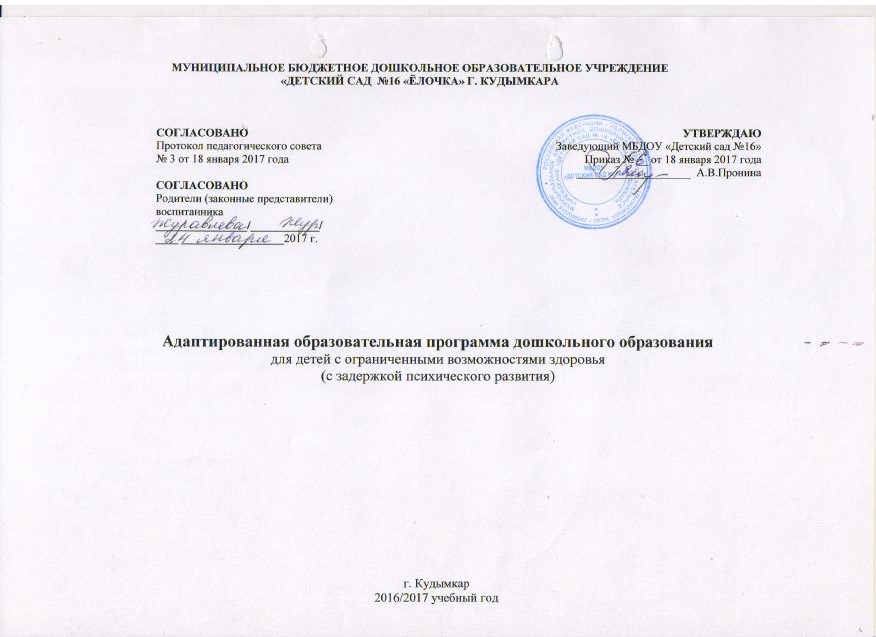 ГОЛОССАРИЙ:ДОУ – дошкольное образовательное учреждение;ОУ- образовательное учреждение;ИКТ – информационно – коммуникативные технологии;ОП ДО или Программа –   образовательная программа дошкольного образования;НОД – непрерывная образовательная деятельность;СОД – самостоятельная образовательная деятельность;ОДРМ – образовательная деятельность в ходе режимных моментов;ФГОС ДО или Стандарт – Федеральный государственный стандарт дошкольного образования (Приказ № 1155 от 17 октября 2013года);ОО – образовательная область; ДД – двигательная деятельность; ИД – игровая деятельность;МД – музыкальная деятельность;ПД – познавательная деятельность;ФЦКМ – формирование целостной картины мира;ФЭМП – формирование элементарных математических представлений;ВХЛФ – восприятие художественной литературы и фольклораОВЗ – ограниченные возможности здоровьяЗПР- задержка психического развития                                                                          I  Целевой раздел1.1 Пояснительная запискаАдаптированная образовательная программа дошкольного образования для обучающихся с ограниченными возможностями здоровья (далее – ОВЗ) с задержкой психического развития (далее - ЗПР) разработана на основе образовательной программы дошкольного образования МБДОУ «Детский сад № 16 «Ёлочка» г. Кудымкара.Деятельность МБДОУ направлена на осуществление обучения, воспитания и коррекции недостатков психофизического развития в интересах личности, общества, государства, оказание содействия их интеграции в общество.Программа определяет содержание и организацию образовательного процесса для детей дошкольного возраста с задержкой психического развития, направлена на формирование общей культуры, развитие физических, интеллектуальных и личностных качеств, формирование предпосылок учебной деятельности, обеспечивающих социальную успешность, сохранение и укрепление здоровья детей дошкольного возраста, коррекцию недостатков в физическом и психическом развитиидетей.Образовательная деятельность регулируется Федеральным государственным образовательным стандартом дошкольного образования (далее – ФГОС ДО)  и  нормативно-правовыми документами:Приказом Минобразования и науки РФ от 30 августа 2013 г. №1014 «Об утверждении порядка организации и осуществления образовательной деятельности по основным общеобразовательным программам – образовательным программам дошкольногообразования»Федеральным законом от 29.12.2012 г. № 273-ФЗ «Об образовании в Российской Федерации»;Федеральным государственным образовательным стандартом дошкольного образования (утвержден приказом Министерства образования и науки Российской Федерации от 17.10.2013 г. № 1155);«Порядок организации и осуществления образовательной деятельности по основным образовательным программам – образовательным программам дошкольного образования» (приказ Министерства образования и науки РФ от 30.08.2013 г. № 1014); «Санитарно-эпидемиологические требования к устройству, содержанию и организации режима работы дошкольных образовательных организаций» (утверждены постановлением Главного государственного санитарного врача Российской Федерации от 15,10,2013г. №26 «Об утверждении СанПиН» 2.4.3049-13);  Примерной образовательной программойа дошкольного образования «Детство» (Т.И. Бабаева, А.Г. Гогоберидзе, О.В. Солнцева и др.- СПб.:  ДЕТСТВО-ПРЕСС, 2014).Конвенцией о правахребенка;Федеральным законом «Об основных гарантиях прав ребенка вРФ»;Уставом МБДОУ;Образовательной  программой дошкольного образования МБДОУ;Программой развития  МБДОУ;Положением ПМПк  МБДОУ.Обязательная часть Программы с реализуется в соответствии с примерной образовательной программой дошкольного образования «Детство» и созданной на ее основе образовательной  программой дошкольного образования МБДОУ.При составлении  адаптированной программы использовались рекомендации следующих	методических пособий:«Формирование элементарных математических представлений у дошкольников (с проблемами в развитии)»  Л.Б.Баряевой.«Диагностика – развитие – коррекция» Программа дошкольного образования детей с интеллектуальной недостаточностью/ Л.Б. Баряева, О.П. Гаврилушкина, А.Зарин, Н. Д. Соколова. Спб.: ЦДК проф. Л.Б. Баряевой 2012г.«Программа по подготовке к школе детей с задержкой психического развития: Старший дошкольный возраст» С.Г. Шевченко и др.; Москва, Школьная пресса,2004год.«Адаптированная примерная основная образовательная программа для дошкольников с тяжелыми нарушениями речи»/ Л.Б. Баряева, Т. В. Волосовец, О.П. Гаврилушкина, Г.Г. Голубева и др. под редакцией профессора Л.В. Лопатиной. СПб; 2014год.Вариативная часть сформирована на основе регионального компонента и парциальных программ:«Кукляндия» М.И. Родиной  и А.И.Бурениной«Ладушки» И.М. Каплунова, И.А. Новоскольцева«Основы безопасности детей дошкольного возраста» Н.Н. Авдеева, О.Л. Князева, Р.Б. СтеркинаАдаптированная программа сформирована как программа психолого-педагогической поддержки позитивной социализации и индивидуализации, развития личности детей дошкольного возраста с ЗПР и определяет комплекс основных характеристик дошкольного образования (объем, содержание и планируемые результаты в виде целевых ориентиров дошкольного образования).Программа направлена на создание условий развития дошкольников, открывающих возможности для позитивной социализации ребёнка с ограниченными возможностями здоровья, его всестороннего личностного развития, развития инициативы и творческих способностей на основе сотрудничества со взрослыми и сверстниками в соответствующих дошкольному возрасту видам деятельности.1.1.1 Цели и задачи адаптированной образовательной программы дошкольного образованияЦели и задачи деятельности ДОУ по реализации адаптированной образовательной программы определяются ФГОС дошкольного образования, Уставом ДОУ, оказанием квалифицированной психолого- педагогической помощи детям с ЗПР, обеспечение дальнейшей адаптации в жизни, успешного обучения выпускников ДОУ в школе.Цель программы:Развитие личности детей дошкольного возраста с ЗПР в различных видах общения и деятельности с учетом их возрастных, индивидуальных психологических и физиологических особенностей; всестороннее развитие психических познавательных процессов.Достижение поставленной цели предусматривает решение следующих задач:Осуществлять раннюю диагностику, определять пути профилактики и координации психических нарушений (своевременно выявлять детей с трудностями адаптации, обусловленнымиЗПР);Определять особые образовательные потребности детей сЗПР;Определять особенности организации образовательного процесса для рассматриваемой категории детей в соответствии с индивидуальными особенностями каждого ребёнка, структурой нарушения развития и степенью еговыраженности;Подбирать, совершенствовать и систематизировать методы работы педагога-психолога и учителя – дефектолога с программнымсодержанием.Способствовать развитию всех психически познавательных процессов с учетом возможностей, потребностей и интересовдошкольников.Укреплять физическое и психическое здоровье детей с ЗПР, в том числе их эмоциональноеблагополучие;Обеспечить преемственность целей, задач и содержания образования, реализуемых в рамках образовательных программ различныхуровней.Формировать общую культуру личности детей, в том числе ценностей здорового образа жизни, развития их социальных, нравственных, эстетических, интеллектуальных, физических качеств, инициативности, самостоятельности и ответственности ребенка, формировать предпосылки учебнойдеятельности.Консультировать и поддерживать семью, с целью повышения компетентности родителей (законных представителей) в вопросах развития и образования, охраны и укрепления здоровьядетей.1.1.2 Принципы и подходы в организации образовательного процесса в группе детей с ЗПР:Индивидуальный подход (выбор форм, методов, средств обучения и воспитания с учетом индивидуальных образовательных потребностей каждогоребенка).Соблюдение интересов ребёнка. Принцип определяет позицию специалиста, который призван решать проблему ребёнка с максимальной пользой и в интересахребёнка.Системность. Принцип обеспечивает единство диагностики, коррекции и развития, т. е. системный  подход к анализу особенностей развития и коррекции нарушений детей с ЗПР, а также всесторонний многоуровневый подход специалистов различного профиля (учителя - дефектолога и педагога  - психолога), взаимодействие и согласованность их действий в решении проблем ребёнка; участие в данном процессе всех участников образовательногопроцесса.Непрерывность. Принцип гарантирует ребёнку и его родителям (законным представителям) непрерывность помощи до полного решения проблемы или определения подхода к еёрешению.Вариативность. Принцип предполагает создание вариативных условий для получения образования детьми, имеющими различные недостатки в физическом и (или) психическомразвитии.Рекомендательный характер оказания помощи. Принцип обеспечивает соблюдение гарантированных законодательством прав родителей (законных представителей) детей с ЗПР, выбирать формы получениядетьми дошкольного образования,  дошкольные образовательные учреждения, защищать законные праваиинтересы детей, включая обязательное согласование с родителями (законными представителями) вопроса  онаправлении (переводе) детей с задержкой психического развития в специализированные дошкольныеучреждения, занимающиеся по адаптированной образовательнойпрограмме.Поддержка детской самостоятельной активности (индивидуализации). Обеспечение условий для самостоятельной активностиребенка.Социальное взаимодействие (создание условий для понимания и принятия друг другом всех участников образовательногопроцесса).Междисциплинарный	подход	(совместная	работа	воспитателя,	учителя	–	логопеда,	учителя	– дефектолога, педагога – психолога, при участии старшеговоспитателя).Вариативность процессов обучения ивоспитания.Партнерское взаимодействие ссемьей.Динамичность развития модели ДОУ (включение новых структурных подразделений, специалистов, развивающие методы,средства).1.2. Значимые для разработки Программы характеристикиКлиматические особенностиКлиматические условия Пермского края имеют некоторые особенности: недостаточное количество солнечных дней, преимущественно низкая темпертура утром. Исходя из этого, в образовательный процесс ДОУ включены мероприятия, направленные на оздоровление детей и предупреждение утомляемости. С 01 июня по 31 августа и в середине года (январь) устанавливаются каникулы, в период которых создаются оптимальные условия для самостоятельной двигательной, игровой, продуктивной и музыкально-художественной деятельности детей, проводятся музыкальные и физкультурные досуги, праздники, развлечения.В холодное время года  (при благоприятных погодных условиях) удлиняется пребывание детей на  прогулке.В теплое время года  жизнедеятельность детей, преимущественно, организуется на открытом воздухе.В режим дня группы ежегодно включены ряд мероприятий, направленных на укрепление физического и психического здоровья детей: бодрящая гимнастика, упражнения для профилактики плоскостопия, дыхательная гимнастика и с - витаминизация блюд.Исходя	из	климатических	особенностей	региона,	график	образовательного	процесса	составляется	в соответствии с выделением двух периодов:Холодный период (сентябрь – май) - составляется определенный режим дня и расписание непосредственно образовательнойдеятельности;Теплый, летний период (июнь - август) - составляется другой режим. Жизнедеятельность в теплый период преимущественно организуется на открытомвоздухе.Контингент воспитанниковРазделение на возрастные группы осуществляется в соответствии с закономерностями психического развития детей дошкольного возраста, имеющими в целом сходные возрастные характеристики, что позволяет более эффективно решать задачи по реализации программы.В ДОУ функционируют следующие возрастные группы:1 – я младшая (2-3 года) – 3 группы;2-я младшая (3-4 года) – 2 группы;Средняя (4-5 лет) – 1 группа;Старшая (5-6 лет) – 1 группа;Подготовительная (6-7 лет) – 2 группы.Группы функционируют в режиме 5-дневной рабочей недели.Национально-культурные  особенности осуществления образовательного  процессаСодержание дошкольного образования в ДОУ включает в себя вопросы истории и культуры Пермского края, природного, социального и рукотворного мира, который с детства окружает маленького коми-пермяка.Этнический состав семей воспитанников - в основном дети из русскоязычных семей.Образование в ДОУ осуществляется на русском языке, учитываются культурные традиции жителей города, региона и других народностей, населяющих Пермский край.Ведется работа по воспитанию толерантности у дошкольников. Актуальность проблемы толерантности связана с тем, что сегодня на первый план выдвигаются ценности и принципы, необходимые для общего выживания и свободного развития личности. Поэтому в своей работе мы стремимся сформировать у детей нравственные ценности, которые являются важнейшими показателями целостности личности, способной создать собственное представление о своем будущем жизненном пути.На современном этапе развития общества возникла необходимость формирования культуры толерантности у подрастающего поколения, начиная уже с дошкольного возраста. Формирование этого важнейшего качества происходит уже в детстве в условиях семьи и образовательных учреждений, продолжается на протяжении всей жизни с развитиемобразования.1.2.1 Значимые характеристики детей с ограниченными возможностями здоровья (с ЗПР)Возрастные особенности и индивидуальные характеристики детей с ЗПРВозрастная характеристика группы – общеобразовательная от 5 до 6 лет, поэтому содержание данной Программы учитывает возрастные и индивидуальные особенности контингента детей, воспитывающихся в группе с задержкой психического развития, как правило, это дети еще и с тяжелым нарушением речи (ТНР).В настоящее время выявлено две основных варианта патогенетических механизмов формирования ЗПР:нарушение познавательной деятельности, связанное с незрелостью эмоционально – волевой сферы и личности, т.е. с психическиминфантилизмом;нарушения познавательной деятельности вследствие стойких астенических и церебрастеническихсостояний.Психолого-педагогическая характеристика детей с задержкой психического развития  (возраст 5-6лет)Проблемы в психическом и физическом развитии детей в этом возрасте проявляются особенно ярко.У всех обнаруживается запаздывание в сроках овладения основными видами движений (ходьба, бег, прыжки, ползание, лазание, метание), отсутствие гибкости и плавности движений (скованность движений, их неритмичность), замедленность темпа движений, моторная неловкость, недостаточность мышечной силы и др.При относительно высоком среднем уровне развития ходьбу отличает: неуверенная, неустойчивая, шаркающая, неритмичная походка; большинство детей передвигаются семенящим шагом, с опущенной головой и плечами; мышцы ног, рук, спины в процессе ходьбы напряжены.Вследствие несформированного самоконтроля дети не замечают неправильного выполнения действий, самостоятельно не улавливают ошибки, нуждаясь в поддержке взрослого. Однако, как правило, многократное повторение действий улучшает качество их выполнения.Слабо развитые, замедленные и неточные тонкие дифференцированные движения ладони и пальцев рук, несогласованность движений обеих рук затрудняют процесс овладения дошкольниками с интеллектуальной недостаточностью всеми видами деятельности.У некоторых детей отсутствуют выраженные эмоциональные проявления (они вялы, пассивны, их лица маскообразны), у других, наоборот, отмечается выраженная неконтролируемая экспрессия, несдержанность в эмоциональных реакциях в любых ситуациях.Дети, впервые поступающие в ДОУ, не обнаруживают потребности в продуктивном взаимодействии со взрослым: одни остаются равнодушными к взрослым и к предлагаемому взаимодействию, другие активно проявляют негативизм.Однако после периода адаптации постепенно начинают вступать в контакт и включаться в совместную деятельность. Они активно идут на контакт также с новым человеком, положительно реагируют на содержание совместной деятельности, особенно тогда, когда она предлагается индивидуально.В свободной деятельности дети с интеллектуальной недостаточностью чаще всего бывают крайне несамостоятельны и безынициативны. Без организующей помощи взрослого они редко могут найти себе занятие. Они редко вступают друг с другом во взаимодействие по поводу игры или совместных переживаний каких-либо событий.Многие проявляют безразличие ко всему происходящему, не замечают трудности и переживания сверстников, не пытаются самостоятельно предложить свою помощь. Практически все неорганизованны.Относительно сформированными, по сравнению с другими, являются навыки самообслуживания, однако практически все дети четвертого года жизни самостоятельно ими не владеют. При этом к пяти годам многие способны ими овладеть.Для этих детей характерным является многократное, стереотипное повторение одних и тех же действий, обычно не сопровождающееся эмоциональными реакциями.При	поступлении	в	ДОУ	дети	крайне	слабо	информированы:	не	знают	названия	предметов,	их функционального назначения, не владеют способами действий с ними и не стремятся к их познанию ииспользованию.Раннее органическое поражение центральной нервной системы приводит в большинстве случаев к грубому недоразвитию речи и всех её функций у детей с интеллектуальной недостаточностью.Недоразвитие понимания речи сочетается с недоразвитием самостоятельной речи, которое имеет весьма широкий диапазон: от полного ее отсутствия у детей с умственной отсталостью четвертого-пятого года жизни, до небольших грамматических ошибок в речевых высказываниях, имеющих место у детей с ЗПР.Даже те дети, которые владеют речью, недостаточно активно ею пользуются в процессе деятельности или общения. Выполняя какие-либо действия, контактируя друг с другом, играя, дошкольники, как правило, действуют молча. Они не сопровождают свои действия речью или иногда произносят отдельные слова фиксирующего характера в связи с выполняемыми действиями.Речевая активность детей с ЗПР может быть несколько выше, но, как правило, в тех случаях, когда нет грубого недоразвития речи (дизартрия, алалия).Мышление детей с интеллектуальными нарушениями формируется в условиях неполноценного чувственного познания, недоразвития речи, ограниченной практической деятельности. Они не умеют решать задачи на уровне наглядно-действенного мышления, т.к. они очень часто не осознают наличия проблемной ситуации, не осуществляют поиск решения, а в тех случаях, когда понимание в целом есть, не связывают поиски решения с необходимостью использования вспомогательных средств. Остаются, как правило, равнодушными как к результату, так и к процессу решения задачи.Психолого-педагогическая характеристика детей с задержкой психического развития  (возраст 6-7лет)К старшему дошкольному возрасту становятся очевидными трудности в усвоении программы детского сада:дети мало активны на занятиях, плохо запоминают материал, легко отвлекаются.Уровень развития познавательной деятельности, эмоционального развития, речи оказывается снижен по сравнению с нормой.В состав этой категории входят соматически ослабленные дети, дети с функциональной недостаточностью нервной системы, в том числе из неблагоприятной микросоциальной среды, дети с незрелостью эмоционально- волевой сферы (гармонический и дисгармонический инфантилизм), а также имеющие наряду с незрелостью эмоционально-волевой сферы недостаточное развитие познавательной деятельности (развитие внимания, памяти, речи).Несмотря на неоднородность группы детей, выделяются черты, по которым их можно отделить от более тяжелых патологий, связанных с интеллектуальным и эмоциональным развитием.  Удетей	отсутствует диффузноепоражениеголовного мозга, может быть очаговое органическое поражение головного мозга или функциональные нарушения деятельности центральной нервной системы.Большинство детей с ЗПР способны адекватно воспринимать помощь, совершать перенос усвоенных знаний, навыков, способов действий в практическую деятельность. Основные нарушения интеллектуального уровня развития ребенка приходятся на недостаточность познавательных процессов.У большинства детей, посещающих дошкольные учреждения, после 5 лет преобладают ситуативно-деловая и ситуативно-познавательная формы общения.К 7-8 годам у многих детей с задержкой психического развития и у отдельных с легкой умственной отсталостью появляется внеситуативно-познавательная форма общения.С 6 лет у всех дошкольников существенно возрастает адекватность эмоциональных реакций и по силе, и по способам выражения. Появляется элементарная способность управлять собственным эмоциональным состоянием. При сохранении индивидуальных различий снижается частота полярных эмоциональных проявлений у детей.Дети начинают проявлять стремление заниматься более продолжительное время  чем-то  определенным, например, играть с любимыми игрушками, рисовать, конструировать и др. Новая обстановка, новые игрушки начинают вызывать эмоциональные реакции и пробуждают активность.На шестом году жизни при условии воспитания в компенсирующей группе у части детей появляется способность к волевому усилию: при поддержке взрослого они способны проявить терпение и приложить усилие для преодоления трудностей и доведения дела до конца. Существенно обогащаются представления: дети знают относительно большое количество предметов, их функциональное назначения, владеют способами действий с ними и стремятся их познавать и использовать.Несмотря на незначительные нарушения мелкой моторики, дети владеют элементарными навыками рисования карандашом, фломастером. Относительно самостоятельны в элементарном самообслуживании и в быту, владеют элементарными  культурно-гигиеническими навыками.К 7 годам в условиях обучения способны конструировать по представлению, хотя выполняют постройки хорошо отработанные на занятиях. Созданные постройки самостоятельно обыгрывают в одиночку или с участием сверстников. После 5 лет в процессе обучения дети начинают активно овладевать рисованием, сначала предметным, декоративным и сюжетным. У них появляется интерес к рисованию и его эмоциональное сопровождение. Дети сами проявляют  желание  заниматься  рисованием.  В  изобразительной  и  других  видах  деятельности  ярко   проявляетсянедостаточность	зрительно-	двигательной	координации	и	сенсомоторной	интеграции	-	невысокое	качество выполняемых действий и ихрезультатов.Особенности развития познавательной сферы удетей с ЗПРТаб.2У   детей	обнаруживается    невысокий    уровень    сформированности   логических   операций: непланомерность анализа, слабая дифференциация обобщения. Поэтому им необходимо развивать навыки анализа, синтеза; совершенствовать активную функцию внимания, произвольную память, связную речь, произвольную регуляциюдеятельности.Дети с ЗПР — многочисленная категория, разнородная по своему составу. Часть из них имеет негрубые нарушения со стороны центральной нервной системы вследствие ее раннего органического поражения. У других  детей возникает на фоне функциональной незрелости ЦНС. Соматическая ослабленность, наличие хронического заболевания также могут стать причиной отставания в нервно-психическом развитии. Необходимо учитывать вариативность проявлений задержки психического развития, разные сроки начала коррекционно-развивающей работы с детьми.1.2.2 Особенности образовательного процесса в общеобразовательной группе при наличии детей с ОВЗ (ЗПР)Образование в группе носит светскийхарактер.Содержание адаптированной образовательной программы для обучающих с ЗПР, в соответствии со Стандартом, включает в себя совокупность пяти образовательных областей, которые обеспечивают  разностороннее  развитие детей с учетом их возрастных, физиологических и индивидуальных особенностей по направлениям: социально- коммуникативное развитие; познавательное развитие; речевое развитие; художественно-эстетическое развитие; физическое развитие.Образовательная деятельность осуществляется воспитателями в процессе организации основных видов детской деятельности: двигательной, игровой, коммуникативной, трудовой, познавательно-исследовательской, изобразительной, музыкальной, при восприятии художественной литературы и фольклора, конструировании.Образовательная деятельность может быть непрерывной образовательной деятельностью (далее – НОД) или образовательной деятельностью, осуществляемой в ходе режимных моментов (далее – ОДРМ), совместной образовательно деятельностью.Образовательная деятельность с воспитателем, музыкальным руководителем, инструктором по физическому воспитанию может быть фронтальные и подгрупповые формы.Коррекционная работа ведется учителем – логопедом, педагогом-психологом, закрепляется в ОДРМ воспитателем.Программа реализуется также в самостоятельной деятельности детей и в процессе взаимодействия с семьями воспитанниковКоррекционно – развивающее воздействие в группе организуется в три этапа: соответствующих периодизации дошкольного возраста.На первом этапе проводится коррекционно – развивающая работа с детьми среднего дошкольного возраста. Она посвящена совершенствованию психофизических механизмов развития детей с задержкой психического развития, формированию у них предпосылок полноценного функционирования высших психических функций и речи, а также базовых представлений о себе и об окружающем мире.На втором этапе проводится коррекционно – развивающая работа с детьми старшего дошкольного возраста: восполняются пробелы в психическом и психоречевом развитии детей, формируются и совершенствуются элементарные  навыки  игровой,  физической,  изобразительной,  познавательной,  речевой  и   др.   деятельности. Этап работы с детьми с задержкой психического развития определяется после проведения обследования, с учетом индивидуальных особенностей ребенка.Организационная форма коррекционно – развивающей работы с дошкольниками ЗПР рассматривается, как специально организованный процесс взаимодействия взрослого и ребенка. Характер такого взаимодействия обусловлен содержанием работы, методами, приемами  и применяемыми видами деятельности.Коррекционно – развивающая работа проводится в процессе НОД, экскурсий, экспериментирования, подвижных, дидактических, сюжетно – ролевых и театрализованных игр, коллективного труда и т.д.Особенности коррекционно – развивающей работы с детьми с ЗПР состоит в необходимости индивидуального и дифференцированного подхода, снижения темпа обучения, структурной простоты содержания знаний и умений, наглядности, возврата к уже изученному материалу, развития самостоятельности и активности детей.Структура блоков педагогическогопроцессаТаб.3Особенности психолого-педагогических, дефектологических и организационных условий реализациипрограммы:-реализация	коррекционно-развивающих	мероприятий	в	соответствии	с	образовательным	маршрутом дошкольника;-наличие  оборудования,  учебных пособий, методик соответствующих  типологии отклоняющего развития детей и обеспечивающих адекватную среду жизнедеятельности;-учет особенностей развития каждого ребенка;речь);-предоставление психологических и социальных индивидуальных консультаций;-создание условий по охране и укреплению здоровья детей;-формирование мотивационной готовности к обучению;-формирование у детей целостной картины мира, расширению кругозора и речевому развитию;- развитие элементарных математических представлений;-развитие и совершенствование высших психических    функций (память, внимание,восприятие,	мышление,-развитие и совершенствование произвольности, регуляции собственного поведения, умения планировать ивыполнять по плану образовательныедействия;-совершенствование и развитие эмоционально-личностной сферы;-коррекция детско-родительских отношений.Таким образом, выполнение коррекционных, развивающих задач обеспечивается благодаря комплексному подходу и тесной взаимосвязи работы специалистов (учитель – логопед, педагог-психолог).Реализация принципа комплексности способствует более высоким темпам развития детей и  предусматривает совместную работу: учителя-логопеда, педагога-психолога, воспитателей, музыкального руководителя, инструктора физическоговоспитания.1.3  Планируемые результаты (возможные достижения)освоения	адаптированной образовательной программы  дошкольного образования на этапахобученияТаб.41.3.1 Целевые ориентиры (возможные достижения обучающихся с ОВЗ (ЗПР) на этапе завершения дошкольногообразованияТаб.51.3.2. Оценка индивидуального развития детей (педагогическая диагностика)Оценка	индивидуального	развития	детей	проводится	педагогами	в	ходе	внутреннего	мониторинга становления основных (ключевых) характеристик развития личностиребенка.В качестве показателей оценки основных ключевых характеристик (инициатив) развития личности ребенка выделены внешние (наблюдаемые) проявления этих характеристик у ребенка в поведении, в деятельности, во взаимодействии со сверстниками и взрослыми, которые отражают становление этой характеристики на протяжении всего дошкольного возраста.Методы педагогическойдиагностики:Беседа,наблюдение,диагностическоезадание;диагностическая игроваяситуация;анализ продуктов детскойдеятельности.Схема оценки индивидуального развития ребенка вДОУПри реализации Программы  проводится оценка индивидуального развития ребенка, заполняется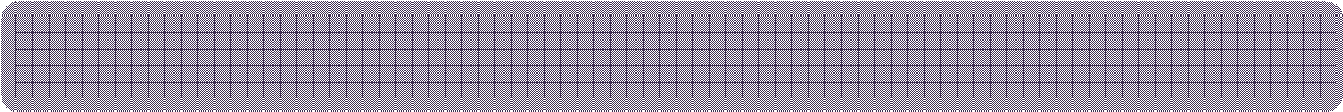 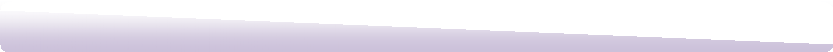 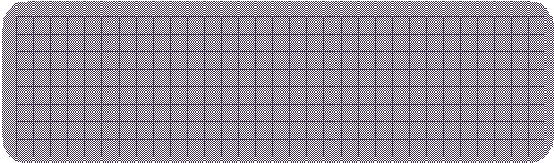 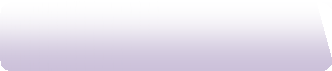 «Карта социально-личностного развития дошкольника»Педагогическаядиагностика	Психологическая  диагностика (с согласияродителей)Для индивидуализации образования.Для оптимизации работы с группой детейКем проводится?Использование результатовПедагогом – психологом (квалифицированным специалистом)Для решения задач психологического сопровождения.Для проведения квалифицированной коррекции развития детейРис.3*Педагогическая диагностика заполняется дважды в год, в начале и в конце учебного года. Результаты оформляются в «Карту социально-личностного развития воспитанная диагностика (мониторинг) в каждой  возрастной группе проводится по методическому пособию Петровой Е.А., Козловой Г.Г. «Педагогическая диагностика социально-личностного развития дошкольников в условиях ФГОС ДО».2II  Содержательный разделДанный раздел определяет  задачи коррекционной   работы по формированию физических, интеллектуальных  и личностных качеств детей, которые реализуются интегрировано, в ходе освоения всех образовательных областей наряду с задачами, отражающими специфику каждой образовательной области. При этом решение программных образовательных задач предусматривается не только в рамках образовательной деятельности, но и в ходе режимных моментов – как в совместной деятельности взрослого и детей, так и в самостоятельной деятельности дошкольников и во взаимодействии с родителямивоспитанников.Содержание адаптированной программы определяется в соответствии с особенностями развития  ребенка с ЗПР, соответствует основным положениям возрастной психологии и дошкольной педагогики и обеспечивает единство воспитательных, развивающих и обучающих целей и задач всех участников образовательного процесса, специалистов: воспитателей, учителя - дефектолога, педагога – психолога, родителей (законных представителей).2.1	Образовательная деятельность	обучающихся  с ОВЗ (ЗПР)в соответствии с направлениями развития ребенка  в пяти образовательных областяхОсновная задача коррекционно – педагогической работы – создание условий для всестороннего развития ребенка с ЗПР в целях обогащения его социального опыта и гармоничного развития, дальнейшая адаптация к жизни  и   школьномуобучению.Ежедневное воспитание и образование детей в тесном партнерстве со специалистами ДОУ осуществляют воспитатели. Воспитателями осуществляется работа по адаптации детей в группе воспитанников и подготовке к дальнейшей социализации в обществе.2  Н.В. Верещагина «Диагностика педагогического процесса в дошкольной образовательной организации во всех возрастных группах».- СПб.: ООО «Издательство«Детство-ПРЕСС»,2014.-Проблема воспитания и обучения детей с ограниченными возможностями здоровья требует деликатного и гибкого подхода. На основании результатов педагогической диагностики воспитатель выстраивает индивидуальный образовательный маршрут для каждого воспитанника.Воспитатель строит свою работу по тем же принципам, что и специалисты, перечисленные выше, учитывая индивидуальный подход, предотвращение утомления, используя разнообразные средства чередования практической деятельности, преподнесение материала небольшими дозами, проявление педагогического такта, поощрение за малейшие успехи, своевременная помощь каждому ребенку, развитие в нем веры в собственные силы  ивозможности.Наиболее важным аспектом является психологическая готовность воспитателя группы к работе с такими детьми, желание помочь ребенку и родителям.Образовательный процесс осуществляется педагогами комплексно (воспитателями группы ЗПР, учителем- дефектологом, педагогом-психологом) в соответствии с адаптированной примерной основной образовательной программой Л.Б. Баряевой, О.П. Гаврилушкиной, А. Зарина, Н.Д. Соколовой «Программа дошкольного образования детей с интеллектуальной недостаточностью»3 и охватывает все образовательные области, как в процессе реализации образовательных программ, так и в ходе режимныхмоментов:в центрах активности;при совместной деятельности  и игры в микрогруппах с другимидетьми;во время приемапищи;во время проведения дневногосна;во время проведения фронтальныхзанятий;при организации взаимодействия в детско – родительскихгруппах;во время проведения праздников, конкурсов и другихмероприятий;организация предметно – развивающейсреды.Основные задачи коррекционно – педагогической работы с детьми ЗПР - создание условий  для  всестороннего развития с целью обогащения его социального опыта и гармоничного включения в коллектив сверстников.3 Адаптированная примерная основная образовательная программа Л.Б. Баряева, О.П.Гарилушкина, А.Зарина, Н.Д. Соколовой «Программа дошкольного образования детей с интеллектуальной недостаточностью»Таб.6Таб .7Таб.8Таб.9Таб.102.2.	Содержание	коррекционной работы с детьми ОВЗ (ЗПР)2.2.1. Содержание  коррекционно – развивающей  работы	учителя –логопедаЦель коррекционно – развивающей работы  учителя – логопеда: создание  условий  для	развития эмоционального, социального и интеллектуального потенциала ребенка с проблемами в развитии и формирование его позитивно – личностных качеств.Задачи:взаимодействовать со всеми специалистами ДОУ в процессе коррекционно - педагогического сопровождения детей с ограниченными возможностямиздоровья;выявлять индивидуальные особенности развития ребенка, его слабые стороны и способности к компенсации, определение оптимального педагогическогомаршрута;формировать способы усвоения ребенком социального опыта, взаимодействия с людьми и предметами окружающей действительности;формировать   функции речи;развивать компенсаторные механизмы становления психики и деятельности проблемногоребенка;предупреждать развитие вторичных отклонений познавательной сферы, поведения и личности вцелом;формировать у проблемного ребенка способы ориентировки в окружающей действительности(метод проб, практическое примеривание, зрительная ориентировка), предпосылки к учебной деятельности, обеспечивающие социальную успешность, сохраняющие и укрепляющие здоровье детей с нарушением интеллекта детей дошкольного возраста, а также предупреждающие возможные трудности в процессе школьногообучения;сотрудничать с семьей для обеспечения полноценного развития аномального ребенка, обучать родителей отдельным психолого-педагогическим приемам, повышающих эффективность взаимодействия с ребенком, стимулирующим его возможности.Направления работы учителя –логопедаОсуществление системы коррекционного воздействия на учебно - познавательную деятельность ребенка в динамике образовательногопроцесса.Определение содержательной направленности коррекционной работы в зависимости от структуры дефекта и степени его выраженности.Создание  условий  для  максимального  развития  ребенка  в соответствии  с потребностями  возрастаи особенностямипсихологической структуры "зоны ближайшего развития".Компенсация упущенного формирования техкомпонентов психики, которые являются базовымив развитии, готовность к восприятию учебного материала соответствующего его возможностям.Формирование разносторонних представлений о явлениях окружающей действительности, обогащение словаря, развитие связной речи.Содержание работы учителя –логопедаКоррекция недостатков в физическом и (или) психическом развитии детей с ограниченными возможностями здоровья и оказание помощи этой категории в освоении программы.Выявление особых образовательных потребностей детей с ЗПР, обусловленных недостатками в их физическом и (или) психическом развитии.Осуществление индивидуально - ориентированной психолого-медико-педагогической помощи детям с ЗПР, с учетом особенностей психофизического развития и индивидуальных возможностейдетей.Возможность освоения детьми с ЗПР Программы ДОУ.Взаимодействие	в	разработке	и	реализации	коррекционных	мероприятий	воспитателей,	специалистов образовательного учреждения.Содержание коррекционной работы для детей с тяжелыми физическими и психическими нарушениями строить с акцентом на социализацию ребенка и формирование практически – ориентированных навыков.Таб.11Перспективное тематическое планирование н а годТаб.12Таб.13Коррекцонно-педагогическое воздействие должно быть направлено на преодоление и предупреждение вторичных нарушений развития, а также на формирование определенного круга знаний и умений, необходимых для успешной подготовки детей к обучению в школе.Комплексно - тематическое планирование учителя – логопеда в соответствии с лексическими темамиТаб.142.2.2 Психолого – педагогическое сопровождение ДОУПедагог – психолог осуществляет психодиагностическое обследование участников образовательного процесса. Определяет информацию об уровне психического развития детей, выявляет индивидуальные особенности  и проблемы участников воспитательно-образовательного процесса.Педагог – психолог обеспечивает решение следующих задач:Забота о здоровье, эмоциональном благополучиивоспитанников;всестороннее развитие каждогоребенка;создание  в  группах атмосферы гуманного,	доброжелательного,  толерантного  отношения ко всем воспитанникам;установить равноправные, партнерские отношения с семьямивоспитанников;максимально	использовать	разнообразные	виды	детской	деятельности,	их	интеграция	в	целях повышения эффективности образовательногопроцесса;вариативность	использования	образовательного	материала,	позволяющая	развивать	творчество	в соответствии с интересами и наклонностями каждогоребенка;уважительное отношение к результатам детскоготворчества;единство подходов к воспитанию детей в условиях дошкольного образовательного учреждения исемьи;построение образовательного процесса на адекватных возрасту формах работы с детьми в тесном сотрудничестве с педагогами и специалистамиДОУ.Основные субъекты психологического воздействия:  дети,  педагоги, родители.Реализация	цели	психолого-педагогического	сопровождения	достигается	основными	функциями:информационной, направляющей и развивающей.Информационная функция сопровождения обеспечивает открытость процесса сопровождения, что согласуется с принципами открытого образования, а также, в свою очередь делает всех заинтересованных лиц активными участниками (сотрудниками).Направляющая функция сопровождения предусматривает, что ведущей (направляющей) фигурой в этих действиях в силу его профессиональной компетенции становится педагог-психолог детского сада.Развивающая функция обеспечивается деятельностью педагогов, педагога-психолога, других  специалистов детскогосада.Принципы модели психолого-педагогическогосопровождения:Принцип индивидуального подхода к ребенку любоговозраста;Принципгуманистичности;Принцип превентивности: обеспечение перехода от принципа «скорой помощи» (реагирования на уже возникшие проблемы) к предупреждению возникновения проблемныхситуаций.Принципнаучности;Принцип комплексности подразумевает соорганизацию различных специалистов, всех участников учебно-воспитательного процесса в решении задачсопровождения;Принцип «на сторонеребенка»;Принцип активной позиции ребенка, при котором главным становится не решить проблемы за ребенка, а научить его решать проблемы самостоятельно, создать условия для способности  саморазвитияребенка;Принципы коллегиальности и диалоговоговзаимодействияПринципсистемностиПринцип рациональности лежит в основе использования форм и методов психологического взаимодействия и обуславливает необходимость их отбора с учетом оптимальной сложности, информативности и пользы для ребенка.Направления деятельности педагога –психологаТаб.15Проектирование содержания деятельности педагога-психолога по образовательным областям (способы, методы реализации, формы, методическое сопровождение и др.)Содержание Программы обеспечивает развитие личности, мотивации и способностей детей в различных видах деятельности и охватывает следующие структурные единицы, представляющие определенные направления развития и образования детей:социально-коммуникативноеразвитие;познавательноеразвитие;речевоеразвитие;художественно-эстетическоеразвитие;физическоеразвитие.Таб.16Комплексно – тематическое планирование  занятий с педагогом -психологом1.Развитие психических познавательных процессов.Развитие эмоционально - волевойсферы.Формированию элементарных математическихпредставлений.Ознакомление с окружающим миром и развитиеречиТаб.172.2.3 Психолого –медико–педагогический консилиум	(ПМПк)Диагностическое обследование детей с ОВЗ регулируется Положением о психолого-медико- педагогическом консилиуме (далее - ПМПк), разработанным в соответствии с Федеральным законом N 273-ФЗ "Об образовании в Российской Федерации", Уставом учреждения, на основании письма Минобразования РФ «О психолого-медико-педагогическом консилиуме образовательного учреждения» от 27.03.2000 г. № 27/901-6. ПМПК является одной из форм взаимодействия специалистов учреждения, объединяющихся для психолого-медико- педагогического сопровождения воспитанников с отклонениями в развитии и/или состоянии декомпенсации.Основными задачами ПМПк МБДОУ являются:выявление и ранняя (с первых дней пребывания воспитанника в ДОУ) диагностика отклонений в развитии и/или состоянийдекомпенсации;профилактика физических, интеллектуальных и эмоционально-личностных перегрузок исрывов;выявление резервных возможностей развитиявоспитанника;определение характера, продолжительности и эффективно-специальной (коррекционной) помощи в рамках имеющихся в учреждениивозможностей;подготовка и ведение документации, отражающей актуальное |развитие воспитанника, динамику его состоянияСостав ПМПк:Заведующий  МБДОУ(председатель)старшийвоспитатель;воспитатели группы, представляющие воспитанника наПМПк;музыкальный руководитель;инструктор по физическойкультуре;педагог-психолог;учитель-логопед;врач (медицинскаясестра).  В необходимых случаях на заседание ПМПк приглашаются родители (законные представители).Специалисты, включенные в ПМПк, выполняют работу в рамках основного рабочего времени, составляя индивидуальный план в соответствии с реальным запросом на обследование детей с отклонениями в развитии и/или состояниями декомпенсации.Обследование воспитанника специалистами ПМПк осуществляется по инициативе его родителей (законных представителей) с согласия родителей (законных представителей) на основании договора об образовании между учреждением и родителями (законными представителями).Заключения специалистов, коллегиальное заключение ПМПк доводятся до сведения родителей (законных представителей) в доступной для понимания форме, предложенные рекомендации реализуются только с их согласия. Родители должны ознакомиться с заключением ПМПк  и поставить свою  подпись в протоколе.После заключения ПМПк специалистами и педагогами МБДОУ составляется индивидуальный образовательный маршрут  коррекционной работы воспитанника.Родителей (законных представителей) предварительно информируют о проведении диагностики.Информирование родителей о диагностике является необходимой и обязательной частью педагогической диагностики, что регламентировано многими нормативными документами:Федеральный закон РФ от 29.12.2012 г. № 273 – ФЗ «Об образовании в Российской Федерации» (ст. 2, ст. 42,п.3);Приказ Министерства образования и науки РФ № 1155 от 17.10.2013 г. «Об утверждении Федерального государственного стандарта дошкольного образования» (п.1.6.,3.1);«Семейный кодекс Российской Федерации» от 29.12.1995 № 233- ФЗ (редакции от 25.11.2013),ст.63В результате обследования учитель – логопед, педагог-психолог, воспитатели группы составляют педагогическую характеристику на воспитанника.По результатам педагогической диагностики в начале учебного года педагоги вносят коррективы в образовательный процесс в группе в зависимости от специфики развития детей и возможностей развивающей среды, что отражается в рабочих программах групп.2.3 Особенности образовательной деятельности разных видов и культурных практикВо второй половине дня организуются разнообразные культурные практики, ориентированные на проявление детьми самостоятельности и творчества в разных видах деятельности. В культурных практиках воспитателем создается атмосфера свободы выбора, творческого обмена и самовыражения, сотрудничества взрослого и детей. Организация культурных практик носит преимущественно подгрупповойхарактер.Таб.182.4 Способы и направления детской инициативыОснованием выделения сторон (сфер) инициативы послужили мотивационно - содержательные характеристики деятельности, т.е. собственно предметно-содержательная направленность активности ребенка.Таб.192.5 Особенности взаимодействия с семьямивоспитанниковЛичность ребенка формируется, прежде всего, в семье и семейных отношениях, поэтому в дошкольных учреждениях создаются условия, имитирующие домашние, к образовательно-воспитательному процессу привлекаются родители, которые участвуют в занятиях, спортивных праздниках, викторинах, вечерах досуга, театрализованных представлениях. Педагоги работают над созданием единого сообщества, объединяющего взрослых и детей.В коррекционной группе специалисты привлекают родителей к коррекционно-развивающей работе через систему методических рекомендаций. Эти рекомендации родители получают в устной форме на консультациях, еженедельно в письменной форме в индивидуальных тетрадях. Рекомендации родителям и домашние занятия родителей с детьми необходимы для того, чтобы как можно скорее ликвидировать ограничения детей, как в речевом, так и в общем развитии. Задания для родителей подобраны в соответствии с изучаемыми в группе лексическими темами и требованиями программы. Для каждого ребенка учтены его индивидуальные особенностиразвития.Основная цель взаимодействия с родителями – создание необходимых условий для формирования ответственных взаимоотношений, развития компетентности родителей, обеспечение права родителей на уважение и понимание, на участие в жизни детского сада, возрождение традиций семейного воспитания и вовлечение семьи в воспитательно-образовательный процесс.Задачи:Формировать психолого – педагогические знанияродителей;Приобщать родителей к участию в жизниДОУ;Оказывать помощь семьям воспитанников в развитии, воспитании и обучениидетей;Изучать и пропагандировать лучший семейныйопыт.Принципы взаимодействия с семьями воспитанников:Единый подход к процессу воспитанияребёнка;Открытость дошкольного учреждения дляродителей;Взаимное доверие  во взаимоотношениях педагогов иродителей;Уважение и доброжелательность друг кдругу;Дифференцированный подход к каждойсемье;Равная ответственность родителей ипедагогов.Система работы с родителями включает:Ознакомление родителей с результатами работы ДОУ на общих родительских собраниях, анализом участия родительской общественности в жизни ДОУ;Ознакомление	родителей	с	содержанием	работы	ДОУ,	направленной	на	физическое,	психическое	и социально-эмоциональное развитиеребенка;Участие  родителей  в  совместной деятельности ДОУ,	спортивных  и культурно-массовых мероприятиях, выставках, экскурсиях ит.д.;Целенаправленная работа, пропагандирующая общественное дошкольное воспитание в его разныхформах;Обучение конкретным приемам и методам воспитания и развития ребенка в разных видах детской деятельности на  консультациях и открытых занятиях, мастер – классах, семинарах,тренингах.Формы взаимодействия с семьями воспитанниковТаб.20Циклограмма  взаимодействия  с родителями на учебныйгодТаб.21Таб.222.6  Наиболее существенные характеристики содержанияПрограммыФизкультурно – оздоровительные мероприятияТаб.23III  ОРГАНИЗАЦИОННЫЙ РАЗДЕЛ3.1  Материально – техническое обеспечение ПрограммыФизическое развитиеПомещения: музыкально - физкультурный зал, центры в группах.Оборудование:Физкультурное оборудованиеКартотеки подвижных игр, физкультминуток.Атрибуты к подвижным играм.МагнитофонМетодическая литератураПознавательное развитиеПомещения: в группах центры познавательного развития.Оборудование:ТСО: проектор и мониторРазвивающие игрыМини-лабораторииНаглядные пособияНастольно-печатные игрыДемонстрационный и раздаточный материалМагнитно-маркерная доскаКалендари природыПриродный материалМетодическая литератураСоциально-коммуникативное развитиеПомещения: игровые центры.Оборудование:Игрушки, соответствующие возрастным и индивидуальным особенностям детейНастольно-печатные игрыАтрибуты для театрализованных игрУголки ряженьяНастольные и напольные ширмыМягкие модулиКартотеки сюжетно-ролевых игрХудожественно-эстетическое развитиеПомещения: музыкальный зал, центры в группах.Оборудование:ПанноМагнитофоныДетские музыкальные инструментыФонотекаДемонстрационные пособияИзоматериал, бросовый материалШирмыРазличные виды театра, реквизит, элементы декорацийМагнитно-маркерная доскаМетодическая литератураРечевое развитиеПомещения: центры речевого развития в группах.Оборудование:Иллюстративный материалНастольно-печатные игрыСхемы, моделиМнемотаблицыКартотеки (загадки, потешки, пословицы, артикуляционные гимнастики и пр.)Пособия для развития дыхания, мелкой моторикиМетодическая литератураГруппы продолжают оснащаться современным игровым оборудованием, современными информационными стендами, развивающим сенсорным оборудованием, интерактивным оборудованием, сенсорными играми для  развития и коррекциидошкольников.Все кабинеты, групповые комнаты ДОУ имеют паспорт с перечнем оборудования,  мебели,  технических средств, инвентаря и т.д.В детском саду для проведения педагогических советов, мастер-классов, открытых занятий, утренников и других различных мероприятий широко используется оборудование для использования информационно- коммуникационных технологий.Имеется  цифровой фотоаппарат и проектор.Отснятые материалы эпизодически используются в воспитательной работе, в проектной деятельности, выставляются на официальный сайт учреждения.3.2  Программно – методическое обеспечение коррекционной работыМетодическое обеспечение примерной образовательной программы «Детство» (с. 235)Таб.273.4 Организация жизнедеятельности воспитанников в группы с ОВЗ Расписание развивающих образовательных ситуаций в процессе организации непосредственно образовательной деятельности МБДОУ «Детский сад №16 «Ёлочка» на 2016 – 2017 учебный год (дошкольные группы)3.5  Модель проектирования образовательного процесса в  группе с детьми ОВЗ (ЗПР)Таб.29                                                                 3.6. Культурно – досуговая деятельность(традиционные события, праздники, мероприятия)Таб.303.7. Организация развивающей предметно-пространственнойсреды в соответствии с детскими видами деятельностиТаб.31IV	ЛитератураРеализация выше перечисленных в адаптированной образовательной программе образовательных областей осуществляется с использованием утвержденных и рекомендованных основных образовательных программ, коррекционных программ, авторских технологий и практического опыта специалистов. Для составления адаптированной образовательной программы мы использовали следующие информационные ресурсы (помимо выше перечисленных):Баряева Л.Б. Формирование элементарных математических представлений у дошкольников (с проблемами в развитии): Учебно-методическое пособие.- СПб.: Изд-во РГПУ им. А.И. Герцена; Изд-во «Союз»,2002.Годовникова Л.В., И. В. Возняк, А.А. Морозова, А.В. Белицкая. Коррекционно - развивающие технологии в ДОУ: программы развития личностной, познавательной, эмоционально- волевой сферы детей, диагностический комплекс. Волгоград.: Учитель,2013Диагностика эмоционально-личностного развития дошкольников 3- 7 лет/ сост. Н.Д. Денисова. – Волгоград.: Учитель,2014Е.А. Екжанова, Е.А. Стребелева. Коррекционно – развивающее обучение и воспитание. Программа ДОУ компенсирующего вида для детей с нарушением интеллекта. – М.: Просвещение, 2003г.Занятия для детей с задержкой психического развития. Старший дошкольный возраст/ авт. –сост. Н.В. Ротарь, Т.В. Карцева. – Волгоград: Учитель, 2014. – 153с.М.: Изд. Гном и Д, 2009г.О.В. Закревская. Развивайся, малыш! Система работы по профилактике отставания и коррекции отклонений в развитии детей раннего возраста.–Подготовка  к  школе  детейсзадержкой	психического	развития.  Книги  1,  2.  /Подобщейредакцией	С.Г. Шевченко.-		М.: Школьная Пресса, 2003г.Программа воспитания и обучения в детском саду./Под ред. М.А. Васильевой, В.В. Гербовой, Т.С. Комаровой. - М.: Мозаика – Синтез, 2005г.Рождаюсь расту. Развиваюсь. Серия книг – СПБ.: Паритет,2003гРабота с детьми с интеллектуальной недостаточностью. Практика специальной психологии. -  СПб.: Речь,2008.Т.В. Филичева, Г.В. Чиркина, Т.В. Туманова и др. Коррекция нарушений речи. Программы дошкольных образовательных учреждений компенсирующего вида для детей с нарушениями речи. - М.: Просвещение. 2010гV ПриложениеПРИЛОЖЕНИЕ № 1Рабочая программа учителя-дефектолога Рабочая программа педагога-психологаРабочая программа воспитателей с детьми группы с ОВЗ (ЗПР) План образовательной деятельности группы с ОВЗ (ЗПР)ПРИЛОЖЕНИЕ № 2«Карта социально-личностного развития  дошкольников группы с ОВЗ (ЗПР)»№СОДЕРЖАНИЕСтр.IЦЕЛЕВОЙ РАЗДЕЛ1.1Пояснительная записка41.1.1Цели и задачи реализации адаптированной образовательной программы дошкольного образования61.1.2Принципы и подходы к реализации Программы71.2Значимые  для разработки Программы характеристики81.2.1Значимые характеристики детей с ограниченными возможностями здоровья (с задержкой психического развития)121.2.2Особенности образовательного процесса в группе с детьми с ограниченными возможностями здоровья(сзадержкой психическогоразвития)171.3Планируемые   результаты   (возможные  достижения)  освоения	адаптированной образовательнойпрограммы  дошкольного образования на этапахобучения201.3.1Целевые ориентиры (возможные достижения обучающихся с задержкой психического развития) на этапе завершения  дошкольного образования251.3.2Оценка индивидуального развития детей (педагогическая диагностика)28IIСОДЕРЖАТЕЛЬНЫЙ РАЗДЕЛ302.1Образовательная деятельность обучающихся с ограниченными возможностями (с задержкой психического развития) в соответствии с направлениями развития ребенка в пяти образовательных областях302.2Содержание   коррекционной работы с детьми ОВЗ (ЗПР)412.2.1Содержание  коррекционно - развивающей работы учителя – логопеда412.2.2Психолого-педагогическое сопровождение ДОУ692.2.3Психолого –медико-педагогический консилиум (ПМПК)792.3Особенности образовательной деятельности разных видов и культурных практик812.4Способы и направления детской инициативы832.5Особенности взаимодействия педагогического коллектива с семьями воспитанников862.6Наиболее существенные характеристики Программы922.6.1Региональный компонент922.6.2Физкультурно – оздоровительные мероприятия92IIIОРГАНИЗАЦИОННЫЙ РАЗДЕЛ933.1Материально – техническое обеспечение Программы933.2Программно – методическое обеспечение коррекционной работы специалистов973.3Модель взаимодействия специалистов и педагогов в реализации Программы1023.4Организация жизнедеятельности воспитанников1033.5Модель проектирования воспитательно – образовательного процесса в группах с ОВЗ1043.6Культурно – досуговая деятельность1073.7Организация развивающей предметно-пространственной среды в соответствии с детскими видами деятельности109IVЛИТЕРАТУРА112V.ПРИЛОЖЕНИЕ113СоставНаправленияКоличество детей3 группы детей раннего возраста (2-3 года)Общеразвивающего вида90 детей6 групп детей дошкольного возраста (3-7 лет)Общеразвивающего вида167 ребенкаИтого детей в ДОУ257 человек№ п/пПознавательный процессПараметры развития1ВосприятиеПоверхностное, при этом процесс восприятия проявляется в его ограниченности, фрагментарности, константности. В связи с неполноценностью зрительного и слухового восприятия, недостаточно сформированы пространственно-временные представления.2ПамятьЗатруднение у развитии всех видов памяти: зрительной, слуховой, словесно-логической. Недостатки в развитии произвольной памяти проявляются в замедленном запоминании, неточности воспроизведения, частом забывании воспринимаемого материала. В наибольшей степени страдает вербальная память.3ВниманиеХарактеризуется неустойчивостью, что приводит к неравномерной работоспособности, недостаточно развита способность к произвольной регуляции поведения и деятельности. Характерной особенностью является выраженное нарушение у большинства из них функции активного внимания, отсутствует способность к длительной концентрации внимания.4МышлениеПроявляются в низкой способности к обобщению материала; слабости регулирующей роли мышления; несформированной основных мыслительных операций: анализа, синтеза, сравнения, снижении познавательной активности. Отставание возникает на уровне наглядных форм мышления, такие дети испытывают трудности в формировании образных представлений, не образуется соответствующий возрастным возможностям уровень словесно-логического мышления. Дети затрудняются обобщать, сравнивать, систематизировать и классифицировать. Обнаруживаются трудности словесно-логического мышления.5РечьНебольшой словарный запас, большинство детей страдают дефектами звукопроизношения, слабо владеют лексико-грамматическими категориями. Недоразвитие звуковой и смысловой сторон речи: нарушен лексико-грамматический строй речи, фонематический слух и фонематическое восприятие, недостатки звукопроизношения, проблемы в формировании связной речи.№Блоки педагогического процессаСфера образовательной деятельности1Специально организованное обучение на занятияхМузыкальная деятельность Двигательная (Физическая культура/Плавание) Познавательная деятельность с дефектологом Развитие речи/обучение грамоте с дефектологомРазвитие психических процессов с педагогом-психологом2Совместная деятельность воспитателя с детьмиИзобразительная деятельность, познавательно- исследовательская деятельность/экспериментирование ОБЖ, ЗОЖ, ФЦКМ, развитие речи, ВХЛФ3Самостоятельная деятельность детейОбучение игре Игровая деятельность4Взаимодействие родителей с детьмиОбщение в семье, выполнение рекомендаций педагогов ДОУ№ п\пОбразовательные областиОжидаемые результаты   (возможные достижения )1Социально- коммуникативное развитие1 период обучения: Ребенок выполняет отдельные ролевые действия, носящие условный характер; участвует в разыгрывании сюжета: цепочки двух-трех действий (воображаемую ситуацию удерживает взрослый); - пытается соблюдать в игре элементарные правила; - проявляет интерес к действиям других детей, может им подражать; - ориентируется на просьбы и требования взрослого (убрать игрушки, помочь сверстнику, поделиться игрушками и т.п.); - замечает несоответствие поведения других детей требованиям взрослого; - может заниматься, не отвлекаясь в течение пяти- десяти минут;   обладает элементарными представлениями о родственных  отношениях  в семье и   освоей социальной роли: сын (дочка), внук (внучка), брат (сестра); выражает интерес и проявляет внимание к различным эмоциональным состояниям человека; выполняет элементарные орудийные действия в процессе самообслуживания.2 период обучения: владеет основными продуктивной деятельности, проявляет самостоятельность в разных видах деятельности: в игре, общении, конструировании и др.; выбирает род занятий, участников по совместной деятельности, избирательно и устойчиво взаимодействует с детьми; участвует в коллективном создании замысла в игре и на занятиях; передает как можно более точное сообщение другому, проявляя внимание к собеседнику; пытается регулировать свое поведение в соответствии с усвоенными нормами и правилами, проявляет кооперативные умения в процессе игры, соблюдая отношения партнерства, взаимопомощи, взаимной поддержки; использует в играх знания, полученные в ходе экскурсий, наблюдений, знакомства с художественной литературой, картинным материалом, народным творчеством, историческими сведениями, мультфильмами и т.п.; стремится к самостоятельности, проявляет относительную независимость от взрослого.2Познавательное развитие(ФЦКМ-формирование целостной картины мира)период обучения: Знает некоторые конкретные знаки (буква, цифра, дорожные знаки), символы (флаг, герб). Знает название родного города, достопримечательности, историю появления города, основные профессии, их содержание. Устанавливает родственные связи, рассказывает о них, называет домашний адрес. Различает и называет виды транспорта, предметы, облегчающие труд человека в быту, и предметы, создающие комфорт. Определяет в предметах размер, цвет, форму материал и т.п. и на их основе описывает предмет. Классифицирует предметы, определяет материалы, из которых они сделаны, самостоятельно определяет свойства и качества этих материалов (структура поверхности, твердость - мягкость, хрупкость - прочность, блеск, звонкость, температура поверхности). Знает, что любая вещь создана трудом многих людей. Хорошо знает и выполняет правила дорожного движения. Анализирует результаты наблюдений и делает выводы о некоторых закономерностях и взаимосвязях в природе. Упорядочивает накопленнуюинформацию.период обучения: Различает и называет виды транспорта (наземный, подземный, воздушный, водный); предметы, облегчающие труд человека на производстве; объекты, создающие комфорт и уют в помещениях и на улице; определяет материал, из которого сделан предмет: ткань, железо, дерево, пластмасса и т.п.) Устанавливает связи между свойствами и признаками разнообразных материалов и их использованием. Определяет прошлое рукотворных предметов. Обследует предмет с помощью системы сенсорных эталонов и перцептивных действий. Знает существенные характеристики предметов, их свойства и качества. Выбирает и группирует предметы в соответствии с познавательной задачей. Объясняет экологические зависимости; устанавливает связи и взаимодействиячеловекасприродой.Имеетпредставленияоразличныхприродныхобъектах,орастительности леса, луга, сада, поля, о домашних и диких животных, птицах.ФЭМП (формирование элементарных математических представлений)период обучения: Владеет навыками счета в пределах 10, отсчитывает по заданной мере, называет цифры от 0 до 9, соотносит количество предметов с цифрой, отсчитывает количество на единицу больше или меньше. Составляет число из единиц, различает количественный и порядковый счет. Сравнивает две группы предметов (не зависимо от размера сравниваемых предметов). Сравнивает предметы по длине, высоте, размещая их в ряд в порядке возрастания (убывания) длины, высоты. Узнает и называет геометрические фигуры, их величину: круг, квадрат, треугольник, прямоугольник. Выражает словами местонахождение предмета по отношению к себе, к другим предметам. Называет дни недели, последовательность частей исуток.период обучения: владеет навыками счета до 20, отсчитывает по заданной мере, обозначает число цифрой, называет цифры от 1 до 20. Знает количественный состав числа из единиц и состав чисел первого пятка из двух меньших, различает количественный и порядковый счет. Соотносит количество предметов с цифрой. Владеет умением увеличивать и уменьшать число на единицу. Составляет и решает задачи на сложение и вычитание, пользуется арифметическими знаками действий. Измеряет длину предметов с помощью условной мерки. Узнает и называет геометрические фигуры, их величину: круг, квадрат, треугольник, прямоугольники. Ориентируется в пространстве и на листе бумаги. Называет текущий месяц, последовательность дней недели, времена года (месяцы по временамгода).Ребенок, в полной мере овладевший элементарными представлениями о признаках предметов, количестве и числе, выполняет простейшие счетные операции, решает арифметические задачи, ориентируется во времени и пространстве; овладел средствами общения и способами  взаимодействия с взрослыми исверстниками.3Речевое развитиепериод обучения: Объясняет правила игры, аргументировано оценивает ответ, высказывание сверстника. Употребляет сложные предложения разных видов; пересказывая, пользуется прямой и косвенной речью. Составляет по образцу самостоятельные рассказы из опыта, по сюжетной  картинке, по набору картинок; сочиняет концовки к сказкам; последовательно, без существенных пропусков пересказывает небольшие литературные произведения. Определяет место звука в слове. Подбирает несколько прилагательных к существительному; заменяет слово другим со сходным значением. Употребляет слова, относящиеся к миру человеческихвзаимоотношений.период обучения: Ребенок участвует в коллективном разговоре; задает вопросы, отвечает на них, аргументируя ответ; последовательно и логично, понятно для собеседников рассказывает о факте событии, явлении. Доброжелателен как собеседник, говорит спокойно, не повышая голоса. В общении со сверстниками пользоваться стандартизированными формулами словесной   вежливости.Употребляет синонимы, антонимы, сложные предложения разных видов. Различает понятия звук, слог, слово, предложение. Различает мягкие и твердые согласные, гласные. Называет в последовательности слова в предложении, звуки и слоги в словах. Находит в предложении слова с заданным звуком, определяет место звука в слове. Правильно согласовывает числительные с существительными, употребляет пространственные предлоги. Использует в речи разные типы предложений. Образовывает родительный падеж множественного числа существительных, притяжательных местоимений.4Художественно- эстетическое развитиепериод обучения: Ребенок раскладывает и наклеивает элементы аппликации на бумагу; создает предметный схематический рисунок по образцу; проявляет интерес к стихам, песням и сказкам, рассматриванию картинки; проявляет эмоциональный отклик на различные произведения культуры и искусства; эмоционально положительно относится к изобразительной деятельности, ее процессу и результатам; используемые в изобразительной деятельности предметы и материалы (карандаши, фломастеры, кисти, бумага, краски, мел, пластилин, глина и др.) и их свойства; владеет некоторыми операционально-техническими сторонами в изобразительной деятельности, пользуется карандашами, фломастерами, кистью, мелом, мелками; рисует прямые, наклонные, вертикальные и горизонтальные, волнистые линии одинаковой и разной толщины и длины; сочетает прямые и наклонные линии; рисует округлые линии и изображения предметов округлой формы; использует приемы примакивания и касания кончиком кисти; прислушивается к звучанию погремушки, колокольчика, неваляшки или другого звучащего предмета; узнает и различает голоса детей, звуки различных музыкальных инструментов; с помощью взрослого и самостоятельно выполняет музыкально-ритмические движения и действия на шумовых музыкальныхинструментах.период: Ребенок стремится к использованию различных средств и материалов в процессе изобразительной деятельности (краски, карандаши, волоконные карандаши, восковые мелки, пастель, фломастеры, цветной мел для рисования, пластилин, цветное и обычное тесто для лепки, различные виды бумаги, ткани для аппликации и т.д.);владеет разными способами вырезания (из бумаги, сложенной гармошкой, сложенной вдвое и т.п.); знает основные цвета и их оттенки, смешивает и получает оттеночные цвета красок;понимает доступные произведения искусства (картины, иллюстрации к сказкам и рассказам, народная игрушка: семеновская матрешка, дымковская и Богородская игрушка);эмоционально откликается на воздействие художественного образа, понимает содержание произведений и выражает свои чувства и эмоции с помощью творческих рассказов;проявляет интерес к произведениям народной, классической и современной музыки, к музыкальным инструментам;имеет элементарные представления о видах искусства;воспринимает музыку, художественную литературу, фольклор; сопереживает персонажам художественных произведений.5Физическое развитиепериод обучения: Ребенок знает и подчиняется правилам подвижных игр, эстафет, игр с элементами спорта; владеет элементарными нормами и правилами здорового образа жизни (в питании, двигательном режиме, при формировании полезных привычек) проходит по гимнастической скамейке; ударяет мяч об пол и ловит его двумя  руками;  обладает  развитой крупной моторикой, выражает стремление осваивать различные виды движения (бег, лазанье, перешагивание, перелезание и пр.); обладает навыками элементарной  ориентировки  в  пространстве, (движение по сенсорным дорожкам и коврикам, погружение и перемещение в сухом бассейне и т. п.); реагирует на сигнал и действует в соответствии с ним; выполняет по образцу взрослого простейшие построения и перестроения, физические упражнения в соответствии с указаниями инструктора по физической культуре (воспитателя); стремится принимать активное участие в подвижных играх; использует предметы домашнего обихода, личной гигиены, выполняет орудийные действия с предметами бытового назначения с помощью взрослого; с незначительной помощью взрослого стремится поддерживать опрятность во внешнем виде, выполняет основные культурно-гигиенические действия, ориентируясь на образец и словесные просьбывзрослого.период обучения: Ребенок выполняет основные виды движений и упражнения по словесной инструкции  взрослых;	выполняет    согласованные    движения,    а    такжеразноименные  и разнонаправленные движения; выполняет разные виды бега; сохраняет заданный темп (быстрый, средний, медленный) во время ходьбы; осуществляет элементарное двигательное и словесное планирование действий в ходе спортивных упражнений; знает и подчиняется правилам подвижных игр, эстафет, игр с элементами спорта; владеет элементарными нормами и правилами здорового образа жизни (в питании, двигательном режиме, при формировании полезныхпривычек)№ п\пОбразовательная областьЦелевые ориентиры1.Социально- коммуникативное развитиеРебенок в конце дошкольного возраста:владеет основами продуктивной деятельности, проявляет инициативу и самостоятельность в разных видах деятельности: в игре, общении, конструировании идр.;выбирает род занятий, участников по совместной деятельности, избирательно и устойчиво взаимодействует сдетьми;участвует в коллективном создании замысла в игре и назанятиях;передает как можно более точное сообщение другому, проявляя внимание ксобеседнику;регулирует свое поведение преимущественно не сиюминутным желаниям и потребностям, а требованиям со стороны взрослых и первичным ценностным представлениям о том, «что такое хорошо и что такое плохо», в соответствии с усвоенными нормами и правилами. Проявляет кооперативные умения в процессе игры, соблюдая отношения партнерства, взаимопомощи, взаимной поддержки. Способен договариваться, учитывать интересы и чувства других, сопереживать неудачам и радоваться успехам других. Адекватно проявляет свои чувства, в том числе чувство веры в себя, старается разрешатьконфликты.активно взаимодействует со сверстниками и взрослыми, участвует в совместных играх. Отстаивает усвоенные нормы и правила (сдерживает агрессивные реакции, справедливо распределяет роли, помогает друзьям ит.п.);подчиняет свое поведение, преодолевает трудности и помехи, не отказываясь от первоначальной цели.использует в играх знания, полученные в ходе экскурсий, наблюдений, знакомства с художественной литературой, картинным материалом, народным творчеством, историческими сведениями, мультфильмами и т.п.;переносит ролевые действия в соответствии с содержанием игры на ситуации, тематически близкие знакомойигре;стремится к самостоятельности, ответственности, настойчивости, стремлении быть аккуратным, старательным. Проявляет относительную независимость отвзрослого.2Познавательное развитиеРебенок в конце дошкольного возраста:обладает сформированными представления о форме, величине, пространственных отношениях, элементов конструкции, умеет отражать их вречи;использует в процессе продуктивной деятельности все виды словесной регуляции: словесного отчета, словесного сопровождения и словесного планированиядеятельности;выполняет схематические рисунки и зарисовки выполненных построек (по групповому и индивидуальномузаданию);самостоятельно анализирует объемные и графические образцы, создает конструкции на основе проведенногоанализа;воссоздает целостный образ объекта из разрезных предметных и сюжетных картинок, сборно- разборных игрушек, иллюстрированных кубиков ипазлов;устанавливает причинно-следственные связи между условиями жизни, внешними и функциональными свойствами в животном и растительном мире на основе наблюдений и практическогоэкспериментирования;демонстрирует сформированные  представления о свойствах и отношенияхобъектов;моделирует различные действия, направленные на воспроизведение величины, формы предметов, протяженности, удаленности с помощью пантомимических, знаково-символических графических и других средств на основе предварительного тактильного и зрительного обследования предметов и их моделей;владеет элементарными математическими представлениями: количество в пределах десяти, знает цифры 0, 1-9 в правильном и зеркальном (перевернутом) изображении, среди наложенных друг на друга изображений, соотносит их с количествомпредметов;решает простые арифметические задачи устно, используя при необходимости в качестве счетного материала символические изображения (палочки, геометрическиефигуры);определяет пространственное расположение предметов относительно себя (впереди, сзади, рядом со мной, надо мной, подо мной), геометрические фигуры итела;определяет времена года (весна, лето, осень, зима), части суток (утро, день, вечер,ночь);использует в речи математические термины, обозначающие величину, форму, количество, называя все свойства, присущие объектам, а также свойства, не присущие объектам, с использованием частицыне;владеет разными видами конструирования (из бумаги, природного материала, деталей конструктора);создает предметные и сюжетные композиции из строительного материала по образцу, схеме, теме, условиям, замыслу (восемь-десятьдеталей).3Речевое развитиеРебенок в конце дошкольного возраста:самостоятельно получает новую информацию (задает вопросы причинно-следственного характера,экспериментирует);контролирует правильное произношение всех звуков, замечает ошибки взвукопроизношении;следит за грамотным использованием всех частей речи, строит распространенныепредложения;владеет словарным запасом, связанным с содержанием эмоционального, бытового, предметного, социального и игрового опытадетей;использует обобщающие слова, устанавливает и выражает в речи антонимические и синонимическиеотношения;объясняет значения знакомых многозначныхслов;пересказывает литературные произведения, по иллюстративному материалу (картинкам, картинам, фотографиям), содержание которых отражает эмоциональный, игровой, трудовой, познавательный опытдетей;пересказывает произведение от лица разных персонажей, используя языковые (эпитеты, сравнения, образные выражения) и интонационно-образные (модуляция голоса, интонация) средства выразительностиречи;выполняет речевые действия в соответствии с планом повествования, составляет рассказы по сюжетным картинкам и по серии сюжетных картинок, используя графические схемы, наглядные опоры;отражает в речи собственные впечатления, представления, события своей жизни, составляет с помощью взрослого небольшие сообщения, рассказы «из личногоопыта»;владеет языковыми операции, звуковой аналитико-синтетической активностью как предпосылки обученияграмоте.4Художественно- эстетическое развитиеРебенок  в конце дошкольного возраста:стремится к использованию различных средств и материалов в процессе изобразительной деятельности (краски, карандаши, волоконные карандаши, восковые мелки, пастель, фломастеры, цветной мел для рисования, пластилин, цветное и обычное тесто для лепки, различные виды бумаги, ткани для аппликации и т.д.);владеет разными способами вырезания (из бумаги, сложенной гармошкой, сложенной вдвое и т.п.);знает основные цвета и их оттенки, смешивает и получает оттеночные цветакрасок;понимает доступные произведения искусства (картины, иллюстрации к сказкам и рассказам, народная игрушка: семеновская матрешка, дымковская и Богородскаяигрушка);-умеет определять замысел изображения, словесно его формулировать, следовать ему в процессеработы и реализовывать его до конца, объяснять в конце работы содержание, получившегося продукта деятельности;-эмоционально откликается на воздействие художественного образа, понимает содержание произведений и выражает свои чувства и эмоции с помощью творческих рассказов;-проявляет	интерес	к	произведениям	народной,	классической	и	современной	музыки,	к музыкальныминструментам;имеет элементарные представления о видахискусства;воспринимает музыку, художественную литературу,фольклор;сопереживает персонажам художественныхпроизведений.5Физическое развитиеУ ребенка сформированы:точные, четкие и координированные мелкомоторные движения, как знакомые, так и новые, по показу иинструкции;умеет последовательно выполнять сложные движения по образцу, словесной инструкции, плану, создавать творческое сочетание движений, контролировать и оценивать качество выполнения движения с точки зрения точности,правильности;выполняет согласованные движения, а также разноименные и разнонаправленныедвижения;выполняет разные видыбега;сохраняет заданный темп (быстрый, средний, медленный) во времяходьбы;осуществляет элементарное двигательное и словесное планирование действий в ходе спортивных упражнений;знает и подчиняется правилам подвижных игр, эстафет, игр с элементамиспорта;владеет элементарными нормами и правилами здорового образа жизни (в питании, двигательном режиме, закаливании, при формировании полезных привычек идр.).ОО «СОЦИАЛЬНО – КОММУНИКАТИВНОЕ РАЗВИТИЕ»Цель: овладение навыками коммуникации и обеспечение оптимального вхождения детей с ЗПР в общественную жизньЗадачи:формировать представлений о себе и элементарных навыков для выстраивания адекватной системы положительных личностных оценок и позитивного отношения ксебе;формировать навыковсамообслуживания;формирование умения сотрудничать со взрослыми и сверстниками; адекватно воспринимать окружающие предметы и явления, положительно относиться кним;формировать предпосылки основ экологического мироощущения, нравственного отношения к позитивным национальным традициям и общечеловеческимценностям;формировать умений использовать вербальные средства общения в условиях их адекватного сочетания с невербальными средствами в контексте различных видов детской деятельности и в свободномобщении.РЕАЛИЗУЕТСЯ ПО БЛОКАМ:В	повседневной жизни путем привлечения внимания детей друг к другу, оказания взаимопомощи, участия в коллективных мероприятиях;впроцессеспециальныхигриупражнений,направленныхнаразвитиепредставленийосебе,окружающихвзрослыхисверстников;в процессе обучения сюжетно – ролевым и театральным играм, играм – драматизациям, где воссоздаются социальные отношения междуучастниками,позволяющиеосознанноприобщатьсякэлементарнымобщепринятымнормамиправиламвзаимоотношений;в процессе хозяйственно – бытового труда в различных видахдеятельностиОСНОВНЫЕ ВИДЫ ДЕЯТЕЛЬНОСТИ:игровая, коммуникативная, самообслуживание и элементы бытового труд, двигательная деятельность, НОДОБРАЗОВАТЕЛЬНАЯ  ДЕЯТЕЛЬНОСТЬ В ХОДЕ РЕЖИМНЫХ МОМЕНТОВ (далее- ОДРМ)ОБЖ, ПДД, ЗОЖ,  восприятие художественной литературы и фольклораОСОБЫЕ ФОРМЫ, СПОСОБЫ, СРЕДСТВА, ОСОБЕННОСТИ ОБРАЗОВАТЕЛЬНОЙ ДЕЯТЕЛЬНОСТИ:Овладевая разыми способами усвоения общественного опыта, дети с ЗПР учатся действовать по подражанию, по показу, по образцу, по словесной инструкцииСигнальные карточки при выполнении заданий Дети выполняют задание, либо оценивают его правильность. Карточки могут  использоваться при изучении любой темы с целью проверки знаний учащихся, выявления пробелов в пройденном материале. Удобство и эффективность их заключаются в том, что сразу видна работа каждогоребёнка.Узелки на память (составление, запись и вывешивание на доску основных моментов изучения темы, выводов, которые нужно запомнить). Данный приём можно использовать в конце изучения темы – для закрепления,подведенияитогов;	в ходе изучения материала –дляоказания помощи при выполнениизаданий.Восприятие материала на определённом этапе занятия с закрытыми глазамииспользуется для развития слухового восприятия, внимания и памяти; переключения эмоционального состояния детей в ходе занятия; для настроя детей на занятие после активной деятельности (после урока физкультуры), после выполнения задания повышенной трудности и т. д.Использование кинезиологических упражнений на логопедических занятиях, т.е. развитии умственных способностей и физического здоровья через определенные двигательные упражнения. Кинезиологические методы влияют не только на развитие умственных способностей и физического здоровья, они позволяют активизировать различные отделы коры больших полушарий, что способствует развитию способностей человека и коррекции проблем в различных областях психики. В частности, применение данного метода позволяет улучшить у ребенка память, внимание, речь, пространственные представления, мелкую и крупную моторику, снижает утомляемость, синхронизирует работу полушарий, улучшает мыслительную деятельность, повышает стрессоустойчивость и способность к произвольному контролю, облегчает процесс чтения и письма. Кинезиология – это методика сохранения здоровья путём воздействия на мышцы тела, т. е. путём физической активности. Комплексы упражнений включают в себя: растяжки, дыхательные упражнения, глазодвигательные упражнения, телесные упражнения, упражнения для развития мелкой моторики, упражнения на релаксацию и массаж.Использование ИКТ дополняет традиционные формы работы педагогов. При такой организации материала включаются три вида памяти детей: зрительная, слуховая, моторная. Это позволяет сформировать устойчивые визуально-кинестетические и визуально-аудиальные условно- рефлекторные связи центральной нервной системы. В процессе коррекционной логопедической работы на их основе у детей формируются правильные речевые навыки, а в дальнейшем и самоконтроль за своей речью.Использование картинного материала для смены вида деятельности в ходе занятия, развития зрительного восприятия, внимания и памяти, активизации словарного запаса, развития связной речи.Активные методы рефлексии (рефлексия настроения и эмоционального состояния)Широко используется приём с различными цветовыми изображениями.«Деревочувств»–	повеситьнадеревояблокикрасногоцвета,еслионичувствуютсебяхорошо,комфортно,илизелёного,еслиощущают дискомфорт. «Море радости» и «Море грусти» – пусти свой кораблик в море по своемунастроениюСОВМЕСТНАЯ ДЕЯТЕЛЬНОСТЬ С ПЕДАГОГОМСовместные с воспитателем и сверстниками игры. Рассказы, беседы социально-нравственного характера. Ситуативные разговоры, педагогические ситуации, ситуации морального выбора. Чтение и обсуждение рассказов, сказок, стихов, пословиц  и  поговорок. Рассматривание иллюстраций. Создание тематических коллажей, альбомов, выставок. Целевые прогулки по разным помещениям детского  сада. Совместная деятельность с детьми других групп. Ситуативные разговоры, беседы с детьми о правилах безопасного поведения на улице города, в природе, дома, при общении с незнакомыми людьми. Рассказы о выходе из трудных житейских ситуаций. Проблемные ситуации. Специальное моделирование ситуаций общения. Пересказ, составление описательных рассказов, речевое творчество. Театрализованные игры. Специальные коммуникативные игры. Свободные диалоги с детьми в играх, наблюдениях, при восприятии картин, иллюстраций, мультфильмов. Решение проблемных ситуаций. Обогащение жизни детей разнообразными активными формами организации совместной деятельности (познавательно-исследовательской, продуктивной идр.)Особое место занимает обучение детей трудовым навыкам (навыки самообслуживания, хозяйственно – бытового труда, ознакомление с трудом взрослых, умение называть трудовые действия, уход за растениями, животными, изготовление коллективных работ)ПОДДЕРЖКА  ДЕТСКОЙ ИНИЦИАТИВЫПоддержка и стимулирование двигательной деятельности в течение дня (подвижные игры, игры-имитации, хороводные игры, дидактические игры). Ситуативные разговоры, педагогические ситуации, ситуации морального выбора. Игры: сюжетно-ролевые, театрализованные, дидактические, развивающие, подвижные, со строительным материалом. Рассматривание иллюстраций, фотографий, значков, марок. Продуктивная, художественная деятельность детей, самоделки, свободное творчество детей. Свободное общение; ситуативные разговоры; коммуникативные игры; рассматривание и обсуждение предметных, сюжетных картин, иллюстраций, фотографий, беседы (в т.ч. в процессе наблюдения за объектами природы, трудом взрослых); разговоры с детьми о событиях из личного опыта; разучивание стихов, чистоговорок, скороговорок, потешек, небылиц, сочинительство и т.д.ВЗАИМОДЕЙСТВИЕ  С СЕМЬЕЙОрганизация слухоречевой среды в группе и семье. Выстраивание индивидуального образовательного маршрута по данному направлению образовательной области. Консультация родителей, беседы, рекомендации специалистов и воспитателей. Маршруты выходного дня. Дистанционное обучение.ОО  «ПОЗНАВАТЕЛЬНОЕ РАЗВИТИЕ»Цель: формирование познавательных процессов и способов умственной деятельности дошкольников с ЗПРЗадачи:формировать и совершенствовать перцептивныхдействий;ознакомлять и формировать сенсорныеэталоны;способствовать развитию внимания,памяти;способствовать развитию наглядно – действенного и образногомышленияНЕПРЕРЫВНАЯ  ОБРАЗОВАТЕЛЬНАЯ ДЕЯТЕЛЬНОСТЬ(объем нагрузки и отбор материала с учетом реальных возможностей дошкольников)НЕПРЕРЫВНАЯ  ОБРАЗОВАТЕЛЬНАЯ ДЕЯТЕЛЬНОСТЬ(объем нагрузки и отбор материала с учетом реальных возможностей дошкольников)НЕПРЕРЫВНАЯ  ОБРАЗОВАТЕЛЬНАЯ ДЕЯТЕЛЬНОСТЬ(объем нагрузки и отбор материала с учетом реальных возможностей дошкольников)Сенсорное развитиеФормирование элементарных математических представлений (далее – ФЭМП)Формирование целостной культуры мира, расширение кругозора(далее – ФЦКМ)Развитие всех видов восприятия(зрительного	слухового, тактильно – двигательного, обонятельного,вкусового)Умение	сопоставлять,	сравнивать, устанавливать отношения соответствие между различными множествами и элементами множеств, ориентация во времени ипространстве.Формирование правильного восприятия пространства, целостного восприятия предмета, развитие мелкой моторики рук и зрительно – двигательной координации для подготовки к овладению навыка письма; развитие любознательности, воображения, расширение запаса знаний и представлений об окружающеммиреОБРАЗОВАТЕЛЬНАЯ ДЕЯТЕЛЬНОСТЬ В ХОДЕ РЕЖИМНЫХ МОМЕНТОВРассматривание, обследование, наблюдение, решение проблемных ситуаций, занимательных задач, рассказ, свободное общение, конструирование, опыты, экспериментыОБРАЗОВАТЕЛЬНАЯ ДЕЯТЕЛЬНОСТЬ В ХОДЕ РЕЖИМНЫХ МОМЕНТОВРассматривание, обследование, наблюдение, решение проблемных ситуаций, занимательных задач, рассказ, свободное общение, конструирование, опыты, экспериментыОБРАЗОВАТЕЛЬНАЯ ДЕЯТЕЛЬНОСТЬ В ХОДЕ РЕЖИМНЫХ МОМЕНТОВРассматривание, обследование, наблюдение, решение проблемных ситуаций, занимательных задач, рассказ, свободное общение, конструирование, опыты, экспериментыБазовый вид деятельности - познавательно – исследовательская деятельность (исследование объектов окружающего мира и экспериментирование с ними), моделирование (замещение, составление моделей, деятельность с использованием моделей, символов, по характеру моделей (предметное, знаковое, мысленное)Базовый вид деятельности - познавательно – исследовательская деятельность (исследование объектов окружающего мира и экспериментирование с ними), моделирование (замещение, составление моделей, деятельность с использованием моделей, символов, по характеру моделей (предметное, знаковое, мысленное)Базовый вид деятельности - познавательно – исследовательская деятельность (исследование объектов окружающего мира и экспериментирование с ними), моделирование (замещение, составление моделей, деятельность с использованием моделей, символов, по характеру моделей (предметное, знаковое, мысленное)СОВМЕСТНАЯ ДЕЯТЕЛЬНОСТЬ С ПЕДАГОГОМСОВМЕСТНАЯ ДЕЯТЕЛЬНОСТЬ С ПЕДАГОГОМСОВМЕСТНАЯ ДЕЯТЕЛЬНОСТЬ С ПЕДАГОГОМПоказы, использование табличек с текстовыми заданиями, схемы (мнемотаблицы), словесно – жестовая форма объяснений, словесная инструкция.Рассматривание, обследование, наблюдение. Опыты, игры-экспериментирования, исследования. Творческие задания и упражнения. Игры- путешествия. Поисково-исследовательские проекты. Решение проблемных ситуаций, занимательных задач. Создание коллекций, макетов, тематических альбомов, коллажей, кроссвордов, стенгазет. Оформление тематических выставок, уголка природы. Создание символов, схем, чертежей, алгоритмов, макетов, моделей. Конструирование.Дидактические, развивающие интеллектуальные игры. Рассказы детям об интересных фактах и событиях; беседы, свободное общение. Просмотр и обсуждение мультфильмов, видеофильмов, детских телепередач. Чтение, рассматривание и обсуждение познавательных книг и детских иллюстрированных энциклопедий. Поиск ответов на вопросы в детских иллюстрированных энциклопедиях.Занятия интегрированного характера.Показы, использование табличек с текстовыми заданиями, схемы (мнемотаблицы), словесно – жестовая форма объяснений, словесная инструкция.Рассматривание, обследование, наблюдение. Опыты, игры-экспериментирования, исследования. Творческие задания и упражнения. Игры- путешествия. Поисково-исследовательские проекты. Решение проблемных ситуаций, занимательных задач. Создание коллекций, макетов, тематических альбомов, коллажей, кроссвордов, стенгазет. Оформление тематических выставок, уголка природы. Создание символов, схем, чертежей, алгоритмов, макетов, моделей. Конструирование.Дидактические, развивающие интеллектуальные игры. Рассказы детям об интересных фактах и событиях; беседы, свободное общение. Просмотр и обсуждение мультфильмов, видеофильмов, детских телепередач. Чтение, рассматривание и обсуждение познавательных книг и детских иллюстрированных энциклопедий. Поиск ответов на вопросы в детских иллюстрированных энциклопедиях.Занятия интегрированного характера.Показы, использование табличек с текстовыми заданиями, схемы (мнемотаблицы), словесно – жестовая форма объяснений, словесная инструкция.Рассматривание, обследование, наблюдение. Опыты, игры-экспериментирования, исследования. Творческие задания и упражнения. Игры- путешествия. Поисково-исследовательские проекты. Решение проблемных ситуаций, занимательных задач. Создание коллекций, макетов, тематических альбомов, коллажей, кроссвордов, стенгазет. Оформление тематических выставок, уголка природы. Создание символов, схем, чертежей, алгоритмов, макетов, моделей. Конструирование.Дидактические, развивающие интеллектуальные игры. Рассказы детям об интересных фактах и событиях; беседы, свободное общение. Просмотр и обсуждение мультфильмов, видеофильмов, детских телепередач. Чтение, рассматривание и обсуждение познавательных книг и детских иллюстрированных энциклопедий. Поиск ответов на вопросы в детских иллюстрированных энциклопедиях.Занятия интегрированного характера.ПОДДЕРЖКА ДЕТСКОЙ ИНИЦИАТИВЫПОДДЕРЖКА ДЕТСКОЙ ИНИЦИАТИВЫПОДДЕРЖКА ДЕТСКОЙ ИНИЦИАТИВЫПрименять различные формы поощрения дошкольников. Создавать условия для развития детской инициативы в данной образовательной области.Применять различные формы поощрения дошкольников. Создавать условия для развития детской инициативы в данной образовательной области.Применять различные формы поощрения дошкольников. Создавать условия для развития детской инициативы в данной образовательной области.СОВМЕСТНАЯ ДЕЯТЕЛЬНОСТЬ С СЕМЬЕЙСОВМЕСТНАЯ ДЕЯТЕЛЬНОСТЬ С СЕМЬЕЙСОВМЕСТНАЯ ДЕЯТЕЛЬНОСТЬ С СЕМЬЕЙВовлечение родителей в образовательный процесс ДОУ:«Гость группы» (встречи с интереснымилюдьми).Совместныедосугиинтеллектуальногохарактера(конкурсы,игры-викторины,например«Что,где,когда?»,«Умникииумницы»)Совместные поисково-исследовательскиепроекты.Вовлечение родителей в образовательный процесс ДОУ:«Гость группы» (встречи с интереснымилюдьми).Совместныедосугиинтеллектуальногохарактера(конкурсы,игры-викторины,например«Что,где,когда?»,«Умникииумницы»)Совместные поисково-исследовательскиепроекты.Вовлечение родителей в образовательный процесс ДОУ:«Гость группы» (встречи с интереснымилюдьми).Совместныедосугиинтеллектуальногохарактера(конкурсы,игры-викторины,например«Что,где,когда?»,«Умникииумницы»)Совместные поисково-исследовательскиепроекты.ОО «РЕЧЕВОЕ РАЗВИТИЕ»Цель: обеспечение своевременного и эффективного развития речи как средства общения, познания, самовыражения, становления разных видов детской деятельности, на основе овладения русским языкомЗадачи:формировать структурные компоненты языка – фонетический, лексический,грамматический;формироватьнавыкивладенияязыкомвегокоммуникативнойфункции(развитиесвязной,диалог,монолог);формировать способность к элементарному освоению явлений языка иречиПредусматриваются следующие виды занятий по развитию речи, это формирование:связнойречи;словарного запаса, грамматическогостроя;произношениеКоличество занятий, реализующих коррекционно-развивающие задачи, меняется в зависимости от периода обученияОСНОВНЫЕ НАПРАВЛЕНИЯ РАБОТЫ ПО РАЗВИТИЮ РЕЧИРазвитие словаря; восприятие звуковой культуры речи; формирование грамматического строя речи; развитие связной речи; формирование элементарного осознания явлений языка и речи; развитие фонематического слуха, развитие мелкой моторики рук, совершенствование произносительной стороны речи; развитие лексико-грамматических средств языка; развитие самостоятельной развернутой фразовой речи;Подготовка к овладению элементарными навыками письма и чтенияЕЖЕДНЕВНАЯ ОБРАЗОВАТЕЛЬНАЯ ДЕЯТЕЛЬНОСТЬ В ХОДЕ РЕЖИМНЫХ МОМЕНТОВАдаптировать тексты по лексическому и грамматическому строю с учетом уровня речевого развития.Чтение художественной литературы, рассматривание иллюстраций, пересказ текста, придумывание окончания, беседа о событиях прочитанного, инсценировки, ответы на вопросы. Разучивание стихов, чистоговорок, скороговорок, потешек, небылиц, ситуативные разговоры с детьми, дидактические игры, театрализованные игры (игры-имитации, игры-диалоги и др.), рассматривание и обсуждение иллюстраций книг, пересказы, придумывание части рассказа.ЕЖЕДНЕВНЫЙ БАЗОВЫЙ ВИД ДЕЯТЕЛЬНОСТИ:развитие речи (развивающая речевая среда, формирование словаря, звуковая культура речи, грамматический строй речи, связная речь), приобщение к художественной литературеФОРМЫ, СПОСОБЫ, СРЕДСТВА, ОСОБЕННОСТИ ОБРАЗОВАТЕЛЬНОЙ ДЕЯТЕЛЬНОСТИФОРМЫ, СПОСОБЫ, СРЕДСТВА, ОСОБЕННОСТИ ОБРАЗОВАТЕЛЬНОЙ ДЕЯТЕЛЬНОСТИСовместная деятельность с педагогомИнтеграция во  все  виды деятельностиЧтение и обсуждение – наиболее значимый вид деятельности; инсценировка и драматизация литературных произведений разных жанров. Разучивание стихов. Рассказ. Беседы. Игры (дидактические, режиссерские, театрализованные).Проблемные ситуации. Продуктивная деятельность. Оформление тематических выставок книг рассматривание и обсуждение иллюстраций книг. Слушание соответствующей возрасту народной, классической, детской музыки. Экспериментирование со звуками.Игра,двигательная деятельность во время НОД пофизкультуре,ИЗО,музыка,в свободнойдеятельности,в общении со всеми, кто окружаетребенкаПОДДЕРЖКА  ДЕТСКОЙ ИНИЦИАТИВЫПОДДЕРЖКА  ДЕТСКОЙ ИНИЦИАТИВЫПрименять различные формы поощрения дошкольников. Создавать условия для развития детской инициативы в данной образовательной области. Игры (дидактические, театрализованные). Продуктивная деятельность. Рассматривание иллюстраций книг. Дидактические игры. Слушание музыкальных сказок, детских песен. Самостоятельная музыкальная деятельность (пение, танцы).Применять различные формы поощрения дошкольников. Создавать условия для развития детской инициативы в данной образовательной области. Игры (дидактические, театрализованные). Продуктивная деятельность. Рассматривание иллюстраций книг. Дидактические игры. Слушание музыкальных сказок, детских песен. Самостоятельная музыкальная деятельность (пение, танцы).ВЗАИМОДЕЙСТВИЕ  С СЕМЬЕЙВЗАИМОДЕЙСТВИЕ  С СЕМЬЕЙВовлечение родителей в образовательный процесс ДОУ:Тематические музыкально-литературные гостиные   по сказкам, литературныевикторины.Семейные проекты «Читаем и придумываемвместе».Маршруты выходного дня (детские театры, выставки,библиотеки).Дистанционное обучение, рекомендации,консультации.Вовлечение родителей в образовательный процесс ДОУ:Тематические музыкально-литературные гостиные   по сказкам, литературныевикторины.Семейные проекты «Читаем и придумываемвместе».Маршруты выходного дня (детские театры, выставки,библиотеки).Дистанционное обучение, рекомендации,консультации.ОО «ХУДОЖЕСТВЕННО – ЭСТЕТИЧЕСКОЕ РАЗВИТИЕ»Основные задачи:формировать эстетическое отношение кмиру,способствовать накоплению эстетических представлений иобразов,способствовать развитию эстетического вкуса, художественныхспособностей,способствовать освоению различных видов художественнойдеятельностиОСНОВНЫЕ НАПРАВЛЕНИЯ РАБОТЫ В ДАННОЙ ОБЛАСТИ«Художественное творчество»  - рисование, лепка,аппликация«Музыкальная деятельность» - слушание музыки, пение, музыкально – ритмические движения, танцы, игра на музыкальных инструментахЕЖЕДНЕВНАЯ ОБРАЗОВАТЕЛЬНАЯ ДЕЯТЕЛЬНОСТЬ В ХОДЕ РЕЖИМНЫХ МОМЕНТОВРассматривание муляжей: овощей, фруктов, деревьев, цветов и др. Рассматривание произведений книжной графики, иллюстраций, дидактические игры. Использование музыки при проведение режимных моментов. Музыкальные подвижные игры. Ритмика и ритмопластика. Утренняя гимнастика под музыку. Привлечение внимания детей к разнообразным звукам в окружающем мире. Рассматривание иллюстраций, фотографий произведенийискусства.ФОРМЫ, СПОСОБЫ, МЕТОДЫ, СРЕДСТВА, ОСОБЕННОСТИ ОБРАЗОВАТЕЛЬНОЙ ДЕЯТЕЛЬНОСТИ:(выбор методов и форм строится на применении средств, отвечающих их психофизиологических особенностей)СОВМЕСТНАЯ ДЕЯТЕЛЬНОСТЬ С ПЕДАГОГОМРешение как общеразвивающих задач, так и корректирующих, реализация которых стимулирует развитие у детей сенсорных способностей: рассматривание эстетически привлекательных предметов (овощей, фруктов, деревьев, цветов и др.), узоров в работах народных мастеров и произведениях декоративно-прикладного искусства, произведений книжной графики, иллюстраций, репродукций с произведений живописи и книжной графики, произведений искусства. Дидактические игры. Организация выставок работ народных мастеров и произведений декоративно-прикладного искусства, книг с иллюстрациями художников (тематических и персональных), репродукций, произведений живописи и книжной графики, тематических выставок (по временам года, настроению и др.), детского творчества. Рисование, лепка, аппликация, художественный труд по замыслу, на темы народных потешек, по мотивам знакомых стихов и сказок, под музыку, на тему прочитанного или просмотренного произведения. Рисование иллюстраций к художественным произведениям. Рисование, лепка сказочных животных. Рисование иллюстраций к прослушанным музыкальным произведениям. Творческие задания. Разнообразная интегративная деятельность. Игра на детских музыкальных инструментах. Шумовой оркестр. Музыкальные упражнения.Двигательные, пластические, танцевальные этюды, танцы. Попевки, распевки, совместное и индивидуальное исполнение песен. Беседы по содержанию песен. Драматизация песен. Беседы интегративного характера. Беседы элементарного музыковедческого содержания. Музыкальные и музыкально-дидактические игры. Музыкально-театрализованные игры и представления. Творческие задания и импровизации. Интегративная детская деятельность. Концерты-импровизации. Музыкальные досуги и праздники. Встречи с интересными людьми.ПОДДЕРЖКА ДЕТСКОЙ ИНИЦИАТИВЫ ДЕТЕЙПрименять различные формы поощрения дошкольников. Создавать условия для развития детской инициативы в данной образовательной области. Рисование, лепка, аппликация. Рассматривание иллюстраций, репродукций картин, открыток и др. Дидактические игры. Инсценирование, музицирование, пение.ВЗАИМОДЕЙСТВИЕ  С СЕМЬЕЙВовлечение родителей в образовательный процесс ДОУ:«Гость группы» (встречи с интереснымилюдьми).Мастер-классы.Маршруты выходного дня (музеи, выставки, кружки, студии,театры).Дистанционноеобучение.Совместные музыкальные досуги и праздники, музыкально-театрализованныепредставления.Тематические музыкально-литературные досуги,развлечения.ОО «ФИЗИЧЕСКОЕ РАЗВИТИЕ»ОО «ФИЗИЧЕСКОЕ РАЗВИТИЕ»Цель:совершенствованиефункций	организма дошкольника с ЗПР, развитие двигательных навыков, тонкой ручной моторики,зрительно – пространственнойкоординацииЦель:совершенствованиефункций	организма дошкольника с ЗПР, развитие двигательных навыков, тонкой ручной моторики,зрительно – пространственнойкоординацииЗадачи: стимулировать позитивные сдвиги в организме, формируя необходимые двигательные умения и навыки, физические качества и способности, направленные на жизнеобеспечение, развитие и совершенствование организма.Наряду с образовательными и оздоровительными задачами решаются коррекционные задачи по данной области:Формировать пространственные и временныепредставления;Способствовать пониманию в процессе деятельности различных свойств материалов, а также назначенияпредметов;Развитие речи посредствомдвижения;Формировать в процессе двигательной деятельности различных видов познавательнойдеятельности;Управление эмоциональной сферой, развитие морально – волевыхкачествЗадачи: стимулировать позитивные сдвиги в организме, формируя необходимые двигательные умения и навыки, физические качества и способности, направленные на жизнеобеспечение, развитие и совершенствование организма.Наряду с образовательными и оздоровительными задачами решаются коррекционные задачи по данной области:Формировать пространственные и временныепредставления;Способствовать пониманию в процессе деятельности различных свойств материалов, а также назначенияпредметов;Развитие речи посредствомдвижения;Формировать в процессе двигательной деятельности различных видов познавательнойдеятельности;Управление эмоциональной сферой, развитие морально – волевыхкачествЕЖЕДНЕВНЫЙ БАЗОВЫЙ ВИД ДЕЯТЕЛЬНОСТИфизическая культура, плавание, развитие игровой деятельностиЕЖЕДНЕВНЫЙ БАЗОВЫЙ ВИД ДЕЯТЕЛЬНОСТИфизическая культура, плавание, развитие игровой деятельностиЕЖЕДНЕВНАЯ ОБРАЗОВАТЕЛЬНАЯ ДЕЯТЕЛЬНОСТЬ В ХОДЕ РЕЖИМНЫХ МОМЕНТОВ:- утренняя гимнастика, комплексы закаливающих процедур, гигиенические процедуры, ситуативные беседы при проведении режимных моментов, чтение художественной литературы, дежурства, прогулки и т.д.ЕЖЕДНЕВНАЯ ОБРАЗОВАТЕЛЬНАЯ ДЕЯТЕЛЬНОСТЬ В ХОДЕ РЕЖИМНЫХ МОМЕНТОВ:- утренняя гимнастика, комплексы закаливающих процедур, гигиенические процедуры, ситуативные беседы при проведении режимных моментов, чтение художественной литературы, дежурства, прогулки и т.д.ФОРМЫ, СПОСОБЫ, СРЕДСТВА, ОСОБЕННОСТИ ОБРАЗОВАТЕЛЬНОЙ ДЕЯТЕЛЬНОСТИФОРМЫ, СПОСОБЫ, СРЕДСТВА, ОСОБЕННОСТИ ОБРАЗОВАТЕЛЬНОЙ ДЕЯТЕЛЬНОСТИСОВМЕСТНАЯ ДЕЯТЕЛЬНОСТЬ С ПЕДАГОГОМИНТЕГРАЦИЯ С ДРУГИМИ ОБРАЗОВАТЕЛЬНЫМИ ОБЛАСТЯМИРассказы, беседы, чтение и обсуждение познавательных книг о физкультуре и спорте. Рассматривание иллюстраций.Игровые беседы с элементами движений. Физические упражнения.Подвижные игры, игры с элементами спорта, игры-соревнования.		Игры-имитации, хороводные	игры.			Специальные оздоровительные			(коррекционно- оздоровительные) игры.  Дидактическиеигры.Познавательное развитие - расширение кругозора в части представлений о физкультуре и спорте, формирование целостной картины мира, расширение кругозора в части представлений о здоровье и ЗОЖ человека.Социально – коммуникативное развитие - решение общей задачи по охране жизни и укреплению физического и психического здоровья. Развитие свободного общения с взрослыми и детьми на темы о физической культуре и спорте; подвижные игры с речевым сопровождением. Приобщение к ценностям физической культуры; формирование первичных представлений о себе, собственных двигательных возможностях и  особенностях; приобщение к элементарным общепринятым нормам и правилам взаимоотношениясосверстникамиивзрослымивсовместнойдвигательнойактивности;Пальчиковые игры. Ритмическая гимнастика, игры и упражнения под музыку. Игры и упражнения под тексты стихотворений, потешек, считалок. Физкультурные занятия (сюжетные, тематические, комплексные, контрольно-диагностические,	учебно- тренирующего характера). Физкультурные досуги ипраздники.Дни и недели здоровья. Создание коллажей, тематических альбомов.Изготовление элементарных физкультурных пособий: флажков, мишеней для метания.Специальные оздоровительные игры. Цикл  игр - занятий «Познай себя» и «Уроки здоровья для дошкольников». Тематические досуги:        «В        гостях        у     Айболита»;«Приключения Неболейки»;  «Солнце, воздух и вода – наши верные друзья»поощрение проявлений смелости, находчивости, взаимовыручки, выдержки и пр. Формирование навыков безопасного поведения в подвижных и спортивных играх, при использовании спортивного инвентаря.Накопление опыта двигательной активности; расстановка и уборка физкультурного инвентаря и оборудования. Формирование первичных ценностных представлений о здоровье и ЗОЖ человека, соблюдение элементарных общепринятых норм и правил поведения в части ЗОЖ. Формирование основ безопасности собственной жизнедеятельности, в том числе здоровья. Развитие свободного общения по поводу здоровья и ЗОЖ человека. Накопление опыта здоровьесберегающего поведения в труде, освоение культуры здоровоготруда.Художественно – эстетическое развитие - оформление физкультурного зала; изготовление детьми элементарных физкультурных пособий: флажков, мишеней для метания и др. Развитие музыкально - ритмических движений на основе групп основных движений. Использование продуктивных видов деятельности для обогащения и  закрепления содержания области данной образовательнойобласти.Речевое развитие- игры и упражнения под тексты стихотворений, потешек, считалок; сюжетные физкультурные занятия. Использование художественных произведений для обогащения и закрепления содержания данной области.ПОДДЕРЖКА ДЕТСКОЙ ИНИЦИАТИВЫ ДЕТЕЙПОДДЕРЖКА ДЕТСКОЙ ИНИЦИАТИВЫ ДЕТЕЙПрименять различные формы поощрения дошкольников. Создавать условия для развития детской инициативы в данной образовательной области. Настольно-печатные игры. Подвижные игры, игры с элементами спорта. Игры-имитации, хороводные игры. Физические упражнения. Отражение впечатлений о физкультуре и спорте в продуктивных видах деятельности. Двигательная активность во всех видах самостоятельной деятельности детей. Рассматривание иллюстраций. Наблюдение. Ситуативные разговоры; решение проблемных ситуаций. Свободное общение о ЗОЖ. Сюжетно-ролевые игры: «Доктор», «Больница», «Ветеринарная лечебница», «Аптека» и  др. Комплексы закаливающих процедур (воздушные ванны, ходьба босиком, прием сна без маек и пижам). Гимнастика (утренняя, бодрящая, дыхательная).Использованиеприемовмассажа(растираниесухоймахровойперчаткой),точечныймассаж,суджок–технологияидр.Применять различные формы поощрения дошкольников. Создавать условия для развития детской инициативы в данной образовательной области. Настольно-печатные игры. Подвижные игры, игры с элементами спорта. Игры-имитации, хороводные игры. Физические упражнения. Отражение впечатлений о физкультуре и спорте в продуктивных видах деятельности. Двигательная активность во всех видах самостоятельной деятельности детей. Рассматривание иллюстраций. Наблюдение. Ситуативные разговоры; решение проблемных ситуаций. Свободное общение о ЗОЖ. Сюжетно-ролевые игры: «Доктор», «Больница», «Ветеринарная лечебница», «Аптека» и  др. Комплексы закаливающих процедур (воздушные ванны, ходьба босиком, прием сна без маек и пижам). Гимнастика (утренняя, бодрящая, дыхательная).Использованиеприемовмассажа(растираниесухоймахровойперчаткой),точечныймассаж,суджок–технологияидр.ВЗАИМОДЕЙСТВИЕ  С СЕМЬЕЙВЗАИМОДЕЙСТВИЕ  С СЕМЬЕЙВовлечение родителей в образовательный процесс ДОУ:Физкультурные досуги и праздники «Веселыестарты»Семейные проекты  «Папа, мама, я – спортивнаясемья»Семейные проекты «Наш выходной», «Как я провел лето», «Во саду ли, в огороде» идр.Маршруты выходногодня.ДистанционноеобучениеВовлечение родителей в образовательный процесс ДОУ:Физкультурные досуги и праздники «Веселыестарты»Семейные проекты  «Папа, мама, я – спортивнаясемья»Семейные проекты «Наш выходной», «Как я провел лето», «Во саду ли, в огороде» идр.Маршруты выходногодня.ДистанционноеобучениеРезультаты мониторингаЗадачи   коррекционно-развивающей работы учителя-логопедаНесформированность восприятияФормировать свойств и явлений: формы, цвета, величины, пространства, времени. Способствовать накоплению обобщенных представлений о свойствах предметов.Способствовать освоению предметно-практической деятельности, способствующей выявлению разнообразных свойств в предметах, а также пониманию отношений между предметами (временных и пространственных).Несформированность вниманияСпособствовать развитию способности к концентрации и распределению внимания. Способствоватьразвитию	устойчивости, повышениеобъема.Несформированность памятиСпособствовать	расширению  объема  и  устойчивости,  формирование  приемовзапоминания,развитие смысловойпамяти.Совершенствовать мнестическую  деятельностьНесформированность мыслительной деятельностиСтимулировать мыслительной активности.Формировать	мыслительные	операции	(анализа,	сравнения,	обобщения,	выделения  существенных признаков изакономерностей).Способствовать Развитию элементарного умозаключающего мышления и гибкости мыслительных процессов.Несформированность речиФормировать   функции речи.Способствовать развитию и совершенствованию артикуляционной моторики. Способствоватьразвитию	слухового восприятия, внимания,ритма.Формироватьпроизносительные	умения  и  навыки:  коррекция  нарушенийизолированных звуков, автоматизация звуков, дифференциация звуков, коррекция нарушений звукослоговойструктуры.Совершенствовать лексические и грамматические средства языка. Формировать навыки построения связных монологических высказываний.Способствоватьразвитию	навыков контроля и самоконтроля за построениемсвязныхвысказываний. Формировать предпосылки для овладения навыками письма ичтения.Несформированность моторикиФормировать восприятия, зрительно-моторной координации.Развитие внимания и памяти при выполнении графических и письменных заданий. Формирование навыков письма, печатанья букв и цифр.Несформированность математических представленийСпособствовать развитию математического мышления.Формировать количественные, пространственные и временные представлений. Формировать   навыки счета с использованием различных анализаторов.Формировать знания о независимости числа от размера и пространственного расположения объекта. Способствоватьразвитию	уменийвсравнениимножеств,определениисоставачислаизединицидвух меньшихчисел.Формировать навыки порядкового счета.Содержание  образовательной деятельности  по основным образовательным областямСодержание  образовательной деятельности  по основным образовательным областямКоррекционно -  развивающие задачиФормыработыОО «Социально-коммуникативное развитие»ОО «Социально-коммуникативное развитие»Усвоение  норм  и  ценностей,  принятых  в  обществе,  включая  моральные  и нравственныеИгры,	беседы.	Чтениеценности.  Развитие  общения  и   взаимодействия  ребёнка  с   взрослыми   и     сверстниками.художественной	литературы.Становление	самостоятельности,	целенаправленности	и	саморегуляции	собственныхНаблюдение. Экспериментыдействий. Развитие социального и эмоционального интеллекта, эмоциональной отзывчивости,Экскурсии.	Викторины.	Сюжетно-сопереживания,  формирование  готовности  к  совместной  деятельности  со     сверстниками,ролевые	игры.	Рассматриваниеформирование  уважительного  отношения  и  чувства  принадлежности  к  своей  семье  и    киллюстраций.	Индивидуальные	исообществу  детей   и   взрослых   в  Организации.  Формирование  позитивных   установок   кколлективные поручения, дежурства иразличным видам труда и творчества; формирование основ безопасного поведения в быту,коллективный труд.социуме, природе.ОО «Познавательное развитие»ОО «Познавательное развитие»Развитие интересов детей, любознательности и познавательной мотивации;Наблюдения.	Решение	проблемных-формирование познавательных действий, становление сознания;ситуаций.	Занятия	на	сенсорном- развитие воображения и творческой активности;оборудовании.	Разрезные	картинки.-формирование  первичных  представлений  о  себе,  других  людях,  объектах окружающегоИгры	на	развитие	когнитивныхмира,  о  свойствах  и  отношениях  объектов  окружающего  мира  (форме,  цвете,     размере,функций	(совместные/материале,  звучании,  ритме,  темпе,  количестве,  числе,  части   и   целом,  пространстве   ииндивидуальные).	Экскурсии.времени, движении и покое, причинах и следствиях и др.);Дидактические игры.-о малой родине и Отечестве, представлений о социокультурных ценностях нашего народа,Сюжетно-предметные	картинки.об  отечественных  традициях  и  праздниках,  о  планете  Земля  как  общем  доме  людей,обНастольно-печатные	игры.особенностях ее природы, многообразии стран и народов мира.Строительно-конструктивные  игры. иСенсорное  развитие.  Развитие  психических  функций.  Формирование  целостной   картиныконструирование.	Эксперименты.мира. Познавательно-исследовательская деятельность.Игры	и	упражнения	на	развитиеРазвитие математических представлений.общей   и   мелкой   моторики. Беседы.Викторины. Реализация проектов.ОО «Речевое развитие»ОО «Речевое развитие»Уточнение и обогащение словарного запаса детей в связи с расширением впечатлений об окружающем мире. Развитие связной речи: формирование и совершенствование целенаправленности и связности высказываний, точности и разнообразия употребляемых слов, грамматической правильности, построения предложений, внятности и выразительности речи. развитие связной, правильной диалогической и монологической речи. Формирование у детей направленности на звуковую сторону речи; развитие умения вслушиваться в звучание слова, узнавать и выделять из него отдельные звуки, различать звуки, близкие по звучанию и произнесению. Совершенствование чувственного (сенсорного) опыта в области русского языка: развитие способности ребенка на основе собственного сенсорного опыта выделят существенные признаки двух основных групп, звуков русского языка – гласных и согласных. Формирование приемов умственной деятельности, необходимых для развития умения наблюдать, сравнивать, выделять существенные признаки и обобщать явления языка. Знакомство с книжной культурой, детской литературой, понимание на слух  текстов различных жанров детской литературы.Обучение элементам грамоты.Беседа. Рассматривание.Игра-викторина, игра-диалог,	игра- общениеИгровое упражнение РассказываниеСоставление и отгадывание загадок Сюжетно-ролевая играПодвижная игра с текстом Хороводная игра с пениемИгра-драматизация	Дидактические игрыОО «Художественно – эстетическое развитие»ОО «Художественно – эстетическое развитие»Формирование у детей эстетического отношения к окружающему миру. Накопление эстетических представлений и образов. Формирование элементарных представлений о видах искусства.	Развитие	эстетического			вкуса,	художественных			способностей.		Освоение различных		видов	художественной		деятельности.	Развитие		предпосылок		ценностно- смыслового восприятия и понимания произведений искусства (словесного, музыкального, изобразительного),	мира	природы.	Восприятие	музыки,	художественной	литературы, фольклора; стимулирование сопереживания персонажам художественных произведений; реализацию			самостоятельной	творческой		деятельности		детей	(изобразительной, конструктивно-модельной, музыкальной и др.). Восприятие художественнойлитературы.Конструктивно-модельная деятельность. Изобразительная деятельность (рисование, аппликация, лепка) Музыкальное развитие (восприятие музыки, музыкально-ритмические движения).Конкурсы		Дидактические		игры. Настольно-печатные игры. Сюжетные картинки.	Репродукции.		Детская литература.					Пальчиковые		игры. Кукольный				театр	(пальчиковый, штоковый,			теневой).			Слушание. Импровизация.			Исполнение. Музыкально-дидактические, подвижныеигры.Досуги.Праздники и развлечения.ОО «Физическое развитие»ОО «Физическое развитие»1 период (сентябрь, октябрь, ноябрь)1 период (сентябрь, октябрь, ноябрь)1 период (сентябрь, октябрь, ноябрь)1 период (сентябрь, октябрь, ноябрь)СентябрьЯ в мире человекОктябрьОсеньНоябрьЧеловек и природа готовятся к зиме1 неделяДиагностикаЗдравствуй, осень золотаяОдежда. Головные уборы.2 неделяДиагностикаДары леса. Ягоды, грибы.Зимующие птицы.3 неделяМой город, моя улица, мой дом.Огород. Овощи.Домашние животные и их детеныши.4 неделяЯ и моя семья.Сад. Фрукты.Дикие животные и их детеныши.5 неделяОсенний лес. Деревья.-----------------------------------2 период (декабрь, январь, февраль)2 период (декабрь, январь, февраль)2 период (декабрь, январь, февраль)2 период (декабрь, январь, февраль)ДекабрьЗимушка - зима.ЯнварьМой домФевральНаша Родина - Россия1 неделяТранспорт. Профессии людей на транспорте.Зимние каникулы.Продукты питания.2 неделяВоздушный, водный, железнодорожный транспортЗимние забавы.Одежда. Обувь.3 неделяЗимаМой дом. Мебель.Профессии.4 неделяИгрушки, новогодние игрушки, украшения.Бытовые приборы в нашем доме.День Защитника Отечества.Военные профессии.5 неделяНовогодний праздник.Посуда.-----------------3 период (март, апрель, май, июнь)3 период (март, апрель, май, июнь)3 период (март, апрель, май, июнь)3 период (март, апрель, май, июнь)3 период (март, апрель, май, июнь)Март«Весна пришла»Апрель«Живой и не живой мир»Май«День Победы»Июнь«Лето»1 неделяИнструменты.Весна.День ПобедыЗдравствуй лето красное2 неделяМамин день. Масленица.Космос.Насекомые.Человек. Я и мое тело.3 неделяЗоопарк.Первоцветы. Цветы.МониторингПодводный мир. Рыбы.4 неделяДомашние птицы.Комнатные растения.МониторингШкола. Школьные принадлежности.5 неделяПерелетные птицы.-----------------------------------Правила поведения на природеДатаНаправление коррекционно- образовательнойдеятельностиОзнакомление  с окружающим миромРазвитие   речи лексико-грамматического строя речиФормирование  элементарных математических представлений,Фонетико – фонематического восприятия и элементов грамотыОзнакомление  с окружающим миромРазвитие   речи лексико-грамматического строя речиФормирование  элементарных математических представлений,Фонетико – фонематического восприятия и элементов грамотыОзнакомление  с окружающим миромРазвитие   речи лексико-грамматического строя речиФормирование  элементарных математических представлений,Фонетико – фонематического восприятия и элементов грамотыДатаЛексическая тема/ цели/методы/формы работыЛексическая тема/ цели/методы/формы работыЛексическая тема/ цели/методы/формы работыЛексическая тема/ цели/методы/формы работыСентябрь. «Я в мире человек».Сентябрь. «Я в мире человек».Сентябрь. «Я в мире человек».Сентябрь. «Я в мире человек».Сентябрь. «Я в мире человек».1неделиМониторинг. Обследование психических процессов, восприятия, внимания,	памяти, мышления, математических представленийМониторинг. Обследование психических процессов, восприятия, внимания,	памяти, мышления, математических представленийНаблюдение. Изучение адекватности используемых вербальных и невербальных средств общения. Изучения представлений ребенка о себе, своей семье. Изучения умения работать по правилу и образцу, слушать взрослого, выполнять инструкции. Выявить индивидуальные особенности каждого ребенка и наметить индивидуальный маршрут образовательной работы. Оценить уровень общей осведомленности ребенка, понимание количественных и качественных соотношений, логическое мышление, математические способности, уровень мотивации, умение слушать и четко выполнять указания взрослого, самостоятельность ребенка в учебной работе.2 неделиМониторинг. Обследование фонематических процессов,	лексики, грамматического строя речи, связной речи, конструктивного праксиса,		мелкой, общеймоторикиНаблюдение за свободным общением, особенностью речевого общения. Изучение объема словарного запаса ребенка, уровня сформированности лексико - грамматической стороны речи, уровня звуковой культуры речи. Способность к обучению грамоте уровня развития связной речи.Оценка освоения основных движений (ходьба, бег, прыжки,) Двигательная активность ребенка, Уровень развития конструктивного праксиса, мелкой моторики.3 неделяПутешествие по родному городу.Мой город, моя улица, мой дом.1Закрепить название города, главных улиц, площади, парка, основные достопримечательности. Закрепить знания о названиях зданий на улице, проезжей части, тротуаре, обочине, перекрестке. Формирование духовно-нравственного отношения и чувства сопричастности к родному дому, семье, детскому саду, городу.3 неделяПутешествие по родному городу.Мой город, моя улица, мой дом.2Уточнять и закреплять количественные отношения («один» - «много», «столько же») на основе визуального сравнения и пересчета; устанавливать последовательность чисел в прямом и обратном порядке, начиная с любого числа в пределах 5. Учить понимать слова: «до», «после», «между», «перед». Закрепить умение соотносить число, цифру и количество. Продолжать учить составлять рассказ из 3-5 предложений с использованием плана. Составление предложений о городе (с опорой на мнемотаблицу). Учить правильно строить и использовать в речи сложноподчинённые предложения ( Я люблю свой город, потому что …).3 неделяПутешествие по родному городу.Мой город, моя улица, мой дом.3Продолжать работу по обучению согласованию прилагательных с существительными (чистые улицы, центральная площадь). Упражнять в образовании сложных слов (многоэтажный, микрорайоны).3 неделяПутешествие по родному городу.Мой город, моя улица, мой дом.4Различать не речевые звуки. Различать речевые и не речевые звуки. Развивать умение ребенка вслушиваться в звучание слова. Учить вычленять гласные звуки в начале слова, в ударном положении из слова.Развивать умение ребенка вслушиваться в звучание слова. Учить вычленять гласные звуки в начале слова, в ударном положении из слова. Знакомство со звуком [у]. Хлопни в ладоши, когда услышишь гласный звук [у] в ряду других гласных [о], [у], [и], [э], [ы], [а].4 неделяСемья.Я и Моя семья.1Закрепить знания о себе и своей семье (имя, фамилия, возраст, имена и отчества родителей и кем они работают, домашний адрес, состав семьи); учить детей разбираться в родственных отношениях, употреблять слова, обозначающие родство и родственников. Формирование духовно-нравственного отношения и чувства сопричастности к родному дому, семье, детскому саду, городу. Продолжать учить составлять рассказ из личного опыта «Моя семья». Учить составлять сложносочинённые предложения с союзом а (папа старше, а сын младше).4 неделяСемья.Я и Моя семья.2Число и цифра 1. Закреплять умение сравнивать количество предметов, различать где один предмет, а где много. Познакомить с числом и цифрой 1, как с символом, обозначающим один предмет. Формировать умение соотносить цифру 1 с количеством. Находить цифру 1 из множества, писать цифру. Развивать познавательные процессы.Сравнение множеств. Столько же, больше, меньше. Формировать представление о равночисленности групп предметов наложением, проведением линии. Закреплять представления о понятиях «один – много». Сравнивать группы предметов по количеству с помощью составления пар (столько же, больше, меньше). Формировать представления о сохранении количества. Закреплять в активной речи понятия «больше», «меньше», «столько же». Развивать познавательные процессы31.Образование сущ. в род. падеже. Образование сущ. с уменьшительно-ласкательными суффиксами (мамочка. братик). Согласование сущ. с глаголом прошед. времени в роде и числе (мама читала, папа читал). Образование притяж. прил. (мамин, папин). Упражнять в употреблении вин. падежа имени существительного (мама любит (кого?) дочку; бабушка варит (что?) картошку). Упражнять в подборе слов-признаков к существительному (мама (какая?) добрая, красивая, ласковая). Учить образовывать притяжательные прилагательные (папин шарф, дедушкино пальто, мамина шуба).Учить подбирать слова-антонимы в сравнении (старше – моложе, выше – ниже, больше – меньше,…). Упражнять в составлении словосочетания и предложения с количественными числительными (один, одна, двое, трое).4Гласный звук «а». Закрепить навык четкого произнесения звука «а»; познакомить с артикуляционной и акустической характеристикой звука «а». Познакомить с понятием «гласный звук». Формировать умение выделять гласный звук«а» из ряда звуков. Выделять звук «а» в начале слова. Закрепить представления о словах, составлять предложения. Звук и буква А, а. Развивать просодические компоненты речи, фонематическое восприятие и познавательные процессы.5 неделяОсенний лес, деревья.1Закрепить названия основных деревьев нашего леса, их строение, внешние признаки, их классификацию: лиственные, хвойные, фруктовые, лес — бор — чаща — сад. Понятия «елка — дерево», отличие ели от сосны. Понятие «цветущие деревья». Закрепить знания детей о предназначении деревьев (красота, тень и прохлада в жаркий день, кислород для дыхания, плоды, прочная древесина...). Как меняются деревья в различные времена года. Воспитание любви и бережного отношения кприроде.5 неделяОсенний лес, деревья.2Число и цифра 2. Формировать навык счета предметов в пределах 2. Считать слева направо, называть числительные по порядку. Согласовывать числительные с сущ. Познакомить с числом и цифрой 2, как с символом, обозначающим 2 предмета. Познакомить с образованием числа 2 на основе сравнения двух совокупностей. Воспринимать число 2 с помощью различных анализаторов. Развивать моторику ипознавательные процессы.Понятие «пара». Формировать представления о понятии «пара», о парных предметах. Закреплять навыки счета в пределах 2. Соотносить цифры 1, 2 с количеством. Вычленять из множества заданное количество предметов. Воспринимать число и цифру 2 с помощью различных анализаторов. Обводить цифры 1, 2 по точкам. Развивать моторику и познавательные процессы.5 неделяОсенний лес, деревья.3Образовывать прилагательные от существительных. Существительные с уменьшительно-ласкательными суффиксами. Подбирать слова-антонимы. Закрепить употребление предлогов. Закрепление употребления в речи относительных прилагательных. Закрепление правильного употребления в речи сущ. ед. и мн. числа родительного падежа.5 неделяОсенний лес, деревья.4Гласный звук «у». Закрепить навык четкого произнесения звука «у». Познакомить с артикуляционной и акустической  характеристикой  звука  «у». Закрепить понятие	«гласный  звук».  Формировать умение выделятьгласный звук «у» из ряда звуков. Выделять звук «у» в начале слова. Закрепить представления о словах, составлять предложения. Развивать просодические компоненты речи, фонематическое восприятие и познавательные процессы. Звук и буква У, у. Закрепить понятие «гласный звук», познакомить с буквами У, у, находить данные буквы среди множества. Закреплять умение выделять гласный звук «у» из ряда звуков. Подбирать слова - картинки к звуку «у». Выделять звук «у» в начале слова. Сформировать предпосылки к анализу и синтезу звуковых комплексов АУ, УА. Развиватьпросодическиекомпонентыречи,фонематическоевосприятиеипознавательныепроцессы.Октябрь «Осень»Октябрь «Осень»Октябрь «Осень»Октябрь «Осень»1 неделяЗдравствуй, осень золотая1Познакомить детей с названия осенних месяцев. Закрепить представления об основных приметах осени. Обратить внимание на то, что происходит с деревьями, как изменилась трава, значение слова «листопад», что делают осенью животные и птицы, чем занимаются люди. Расширение словарного запаса детей. Поиск антонимов «Скажи наоборот» Поиск фактических ошибок «Исправь ошибки».1 неделяЗдравствуй, осень золотая2Большой - маленький. Формировать умение различать предметы по величине. Вводить в активный словарь понятия«большой - маленький». Ориентироваться на величину предметов, соотносить действия рук с величиной предмета. Выделять и группировать предметы по заданному признаку на основе образца. Закрепить представления о числах 1 и 2, сравнивать множества, соотносить число и количество. Закрепить названия основных цветов. Развивать моторику и познавательные процессы.Круг. Формировать на предметной основе представления о круге, познакомить со свойствами круга. Находить круг в предметах окружающей обстановки, среди других геометрических фигур. Формировать представления, что круги могут быть разного размера. Выстраивать в ряд фигуры по убыванию величины. Составлять круг из частей. Развивать моторику и познавательные процессы.1 неделяЗдравствуй, осень золотая3Образование существительных с уменьшительно-ласкательными суффиксами «Назови ласково» Образование множественного числа существительных в родительном падеже «Один — много» Согласование существительного и прилагательного «Скажи со словом "осенний"» Образование качественных прилагательных «Назови, какая погода?»1 неделяЗдравствуй, осень золотая4Гласный звук «о». Закрепить навык четкого произнесения звука «о»; познакомить с артикуляционной и акустической характеристикой звука «о». Закрепить понятие «гласный звук». Формировать умение выделять гласный звук «о» из ряда звуков. Выделять звук «о»  в начале слова и в конце слова; закрепить умение подбирать слово с заданным  звуком.Развиватьпросодическиекомпонентыречи,фонематическоевосприятиеипознавательныепроцессы.Звук и буква О,о. Познакомить с буквами О, о, находить данные буквы среди множества; закреплять умение выделять гласный звук «о» из ряда звуков; подбирать слова - картинки к звукам «а», «о», «у»; выделять звук «о»  в начале  слова; сформировать предпосылки к анализу и синтезу звуковых комплексов АУО, ОУА; составлять предложения с заданным словом. Развивать просодические компоненты речи, фонематическое восприятие и познавательные процессы2 неделяДары леса. Ягоды, грибы.1Расширение представлений детей о многообразии растений осеннего леса. Уточнить знания о грибах и ягодах. Активизировать и расширять словарь детей по теме «Грибы», «Ягоды». Закреплять знания детей о дарах леса, грибах и ягодах произрастающих в наших лесах. Воспитывать у детей интерес к жизни леса, понимания необходимости сохранения его целостности. Познакомить с правилами поведения в природе при сборе грибов. Учить выделять части гриба (ножка, шляпка, корень, распознавать грибы, называть их названия, классифицировать грибы по признаку съедобности (съедобные - несъедобные). Развивать координацию речи и движений. Воспитание любви к природе, развитие внимания и памяти.2 неделяДары леса. Ягоды, грибы.2Число и цифра 3. Познакомить с образованием числа 3 на основе сравнения двух совокупностей. Формировать навык выделять 3 предмета из множества по слову. Закреплять умение сравнивать группы предметов по количеству на основе составления пар, уравнивать их количество двумя способами.Познакомить с цифрой 3, как символом, обозначающим 3 предмета. Находить цифру 3 среди  множества. Закреплять на практике образование числа 3. Формировать понятие о числовом ряде. Считать в прямом и обратном порядке. Упражнять в порядковом счете. Закреплять навык соотнесения цифры с количеством. Формировать навык письма цифры 3 по точкам. Развивать познавательныепроцессы.3Совершенствовать умение образовывать и использовать формы множественного числа родительного падежа. Продолжать работу по практическому употреблению относительных прилагательных. Согласование числительных 2 – 5. Различение падежныхокончаний.4Звук и буква И, и. Закрепить навык четкого произнесения звука «и»; познакомить с артикуляционной и акустической характеристикой звука «и»; формировать умение выделять гласный звук «и» из ряда звуков; определять позицию звука «и» в начале слова, в середине и в конце слова; познакомить с буквами И, и, находить данные буквы среди множества; закрепить умение подбирать слово с заданным звуком; развивать просодические компоненты речи, фонематическое восприятие и познавательные процессы.Звуки «а», «у», «о», «и». Закрепить термин «гласные звуки»; производить слухо – произносительную дифференциацию звуков «а», «у», «о», «и»; закрепить навык определения места гласного звука в ударной позиции в слове; вычленять заданный звук из звукового и слогового ряда; закреплять умение анализа и синтеза звуковых комплексов АИУО, ИОУА и т.д.; развивать просодические компоненты речи, фонематическое восприятие и познавательные процессы.3 неделяОгород (овощи).1Расширение, уточнение и активизация словаря по теме «Овощи. Огород». Закрепить обобщающие понятия «овощи», названия овощей и их частей. Усвоить, что овощи растут в огороде, на грядке, их регулярно поливают, что из овощей можно приготовить различные блюда: суп, щи, борщ, салат и т.д., что овощи можно заготавливать на зиму: солить, консервировать, сушить, мариновать, овощи полезны: в них много витаминов. Знать сходство и различие (уметь различать овощи по запаху, вкусу, внешнему виду и на ощупь).3 неделяОгород (овощи).2Треугольник. Формировать на предметной основе представления о треугольнике, познакомить со свойствами треугольника. Формировать умение выявлять признаки сходства и отличия фигур, находить лишнюю фигуру. Находить треугольник в предметах окружающей обстановки, среди других геометрических фигур. Формировать умение дифференцировать величину фигур по размеру. Выстраивать в ряд фигуры по убыванию величины. Составлять треугольник из частей. Закреплять различные виды счета в пределах 3-х развивать моторику и познавательныепроцессы.3 неделяОгород (овощи).3Обучение в образовании нарицательных существительных с суффиксами уменьшительно-ласкательного значения, подбор прилагательных к существительным, употребление существительных в форме родительного падежа в единственном числе, образование существительных именительного падежа мн. числа.3 неделяОгород (овощи).4Слова - действия Закреплять знания о словах – предметах, подбирать схему к слову; дифференцировать вопросы КТО?, ЧТО?; познакомить со словами – действиями и условно – графической схемой; подбирать слова – действия к понятиям; составлять словосочетания по схеме; развивать просодические компоненты речи, фонематическое восприятие и познавательные процессы.Слова - признаки Познакомить детей со словами - признаками; закрепить представления о словах – предметах и словах - действиях; познакомить с условно - графической схемой слов – признаков; подбирать слова – признаки к понятиям, составлять словосочетания к схемам; закрепить представления о звуках; развивать просодические компоненты речи, фонематическое восприятие и познавательныепроцессы.4 неделяСад (фрукты).1Обогащать и совершенствовать представления детей о фруктах: где растут фрукты, в чём их польза, что из них готовят. Расширять словарный запас детей, различать понятия «плоды» и «плодовые деревья».Учить работать слаженно, в команде, в парах. Способствовать формированию у детей различать фрукты - овощи, Формировать у детей умение различать фрукты и ягоды; составление рассказа по опорным картинкам;2Длинный,  короткий,  длиннее,  короче,  одинаковые  по  длине.  Познакомить  с  понятиями  «длинный», «короткий»,«длиннее», «короче», «одинаковые по длине». Формировать умение сравнивать полоски по длине методом  наложения, находить одинаковые методом приложения. Составлять упорядоченный ряд предметов по степени выраженности в них признака длины. Закреплять различные виды счета в пределах 3-х, соотносить число и количество.  Развивать моторику и познавательныепроцессы.3Обучение в образовании существительных в уменьшительной форме, образование существительных в форме предложного падежа образов, множественного числа согласование существительных в роде, числе и падеже, образование относительных прилагательных.4Согласные звуки «м» - «мь». Познакомить детей с понятиями: «согласный звук», «твердый – мягкий звук», «звонкий – глухой звук»; четко произносить звуки «м», «мь», дифференцировать их на слух и в произношении; познакомить с артикуляционной и акустической характеристикой звуков «м», «мь». Выделять звуки «м», «мь» из ряда звуков, слогов и слов; формировать умение определять позицию «м», «м» в начале слова.Звуки  и  буквы  М,  мь.  Закреплять  навыки  различения  звуков  «м»,  «м»;    закрепить  понятия:  «согласный  звук»,«твердый – мягкий звук», «звонкий – глухой звук»; определять твердость и мягкость согласных звуков; познакомит с буквами М, м; продолжать определять позицию звуков «м», «мь» в начале слова. Формировать навыки звукового анализа и синтеза обратных слогов АМ, ОМ, УМ; развивать просодические компоненты речи, фонематическое восприятие и познавательные процессы.Ноябрь «Человек и природа готовятся к зиме».Ноябрь «Человек и природа готовятся к зиме».Ноябрь «Человек и природа готовятся к зиме».Ноябрь «Человек и природа готовятся к зиме».1 неделяОдежда. Головные уборы.1Закрепить обобщающее понятие «Одежда. Головные уборы». Закрепить представления у детей об одежде, головных уборах, материалах из которых они изготовлены. Закрепить умение называть предметы своей одежды: цвет, детали и другие признаки. Расширять, уточнять, актуализировать словарь по данной теме. Развивать связную речь, умение составлять описательные рассказы о предметах одежды по предложенному плану. Упражнять в использовании имен прилагательных, наречий, местоимений в согласовании с именами существительными. Воспитывать навыки взаимодействия, сотрудничества, активности, инициативности, самостоятельности, бережного отношения к вещам.1 неделяОдежда. Головные уборы.2Части суток. Формировать временные представления.  Закрепить в активной речи понятия  «сутки»,  «утро»,   «день»,«вечер», «ночь», познакомить с их последовательностью и наполняемостью. Формировать умение ориентироваться в сутках и соотносить действия течение суток. Закреплять различные виды счета в пределах 3-х, соотносить число и количество, считать с помощью различных анализаторов. Развивать моторику и познавательные процессы.Раньше, позже, сначала, потом. Формировать временные представления «раньше», «позже», «сначала», «потом», устанавливать причинно – следственные связи. Закреплять различные виды счета в пределах 3-х, соотносить число и количество, считать с помощью различных анализаторов. Развивать моторику и познавательные процессы.1 неделяОдежда. Головные уборы.3Совершенствовать грамматический строй речи: образовывать и употреблять относительные прилагательные, существительные родительного падежа множественного числа. Упражнять детей в образовании относительных прилагательных. Упражнять в правильном употреблении предложно-падежных форм.1 неделяОдежда. Головные уборы.4Звуки «п», «пь». Формировать умение четко произносить звуки «п», «пь», дифференцировать их на слух и в произношении; познакомить с артикуляционной и акустической характеристикой звуков «п», «пь». Выделять звуки«п», «пь» из ряда звуков, слогов и слов. Формировать умение определять позицию «п», «п» в начале слова.Звуки и буквы П, п. Закреплять навыки различения звуков «п», «пь»;  закрепить понятия: «согласный звук», «твердый– мягкий звук», «звонкий – глухой звук»; определять твердость и мягкость согласных звуков; познакомит с буквамиП, п. Продолжать определять позицию звуков «п», «п» в начале слова; формировать навыки звукового анализа и синтеза обратных слогов АП, ОП, УП; развивать просодические компоненты речи, фонематическое восприятие и познавательные процессы.2 неделяЗимующие птицы.1Активизация словаря по теме «Зимующие птицы». Уточнить и расширить представление о зимующих птицах, их строении. Уточнить и активизировать словарь по теме, учить отвечать на вопросы, составлять предложения. Развитие синтаксической стороны речи (закрепление понятия предложение). Развитие связной речи, зрительного внимания и восприятия, координации речи с движением, общей, мелкой и артикуляционной моторики. Формирование навыков сотрудничества, взаимопонимания, доброжелательности, само-стоятельности, инициативности, ответственности, воспитание любви к природе.2 неделяЗимующие птицы.2Число и цифра 4.Познакомить с образованием числа 4 на основе сравнения двух совокупностей. Формировать навык выделять 4 предмета из множества по слову. Закреплять умение сравнивать группы предметов по количеству на основе составления пар, уравнивать их количество двумя способами. Познакомить с цифрой 4, как символом, обозначающим 4 предмета. Находить цифру 4 среди множества. Формировать навык счета с помощью различных анализаторов. Развивать познавательные процессы.Сравнение множеств. Закреплять на практике образование числа 4. Сравнивать рядом стоящие числа. Формировать понятие о числовом ряде, ориентироваться в числовом ряду. Считать в прямом и обратном порядке. Упражнять в порядковом счете. Закреплять навык соотнесения цифры с количеством. Согласовывать числительные с сущ. Формировать навык письма цифры 4 по точкам. Познакомить с пословицами в которых упоминается число 4. Развивать познавательные процессы.2 неделяЗимующие птицы.3Совершенствовать грамматический строй речи учить образовывать качественные прилагательные, множественное число существительных, согласование прилагательных с существительными в роде и числе, образование прилагательных и существительных с уменьшительными суффиксами. Совершенствовать навыки слогового анализа слов.2 неделяЗимующие птицы.4Звуки «т», «ть». Формировать умение четко произносить звуки «т», «ть», дифференцировать их на слух и в произношении; познакомить с артикуляционной и акустической характеристикой звуков «т», «ть»; выделять звуки«т», «ть» из ряда звуков, слогов и слов. Формировать умение определять позицию «т», «т» в начале слова.Звук и буква Т, т. Закреплять навыки различения звуков «т», «т»; закрепить понятия: «согласный звук», «твердый – мягкий звук», «звонкий – глухой звук»; определять твердость и мягкость согласных звуков; познакомит с буквами Т,  т. Продолжать определять позицию звуков «т», «т» в начале слова. Формировать навыки звукового анализа и синтеза обратных слогов АТ, ОТ, УТ. Развивать просодические компоненты речи, фонематическое восприятие и познавательныепроцессы.3 неделяДомашние животные и их детеныши.1Уточнять, расширять и систематизировать знания и представления детей об окружающей действительности.  Закрепить знания детей о домашних животных, их детенышах. Закрепить знания детей о жизни домашних животных. Активизировать и расширять словарь по теме домашние животные и их детеныши. Учить составлять простые распространенные предложения. Развивать связную речь. Воспитывать желание как можно больше узнать о жизни домашних животных, любви к домашним животным. Развивать логическое мышление. Обогащение экспрессивной речисловами-антонимами.3 неделяДомашние животные и их детеныши.2Отсчет. Закреплять различные виды счета в пределах 4. Формировать умение отсчитывать из множества заданное количество  предметов.  Выделять  количество,  большее  на  1.  Закреплять  различные  виды  счета  в  пределах   4-х,соотносить число и количество, считать с помощью различных анализаторов. Закрепить части суток. Развивать познавательные процессы.Квадрат. Формировать на предметной основе представления о квадрате, познакомить со свойствами квадрата. Формировать умение выявлять признаки сходства и отличия фигур, находить лишнюю фигуру. Находить квадрат в предметах окружающей обстановки, среди других геометрических фигур. Формировать умение дифференцировать величину фигур по размеру. Выстраивать в ряд фигуры по убыванию величины. Составлять квадрат из частей. Закреплять различные виды счета в пределах 4-х развивать моторику и познавательные процессы.3Совершенствование грамматического строя речи (образование существительных и прилагательных с уменьшительно- ласкательными суффиксами. Образование и употребление относительных и притяжательных прилагательных.4Предложение. Познакомить с понятием предложение, с условно – графической схемой предложения; познакомить с обозначением первого и последующих слов в предложении. Закрепить представления о речевых и неречевых звуках; подбирать к условно – графическим схемам слов понятия; составлять предложения к схемам по картинкам; развивать просодические компоненты речи, фонематическое восприятие и познавательные процессы.4 неделяДикие животные и их детеныши.1Закреплять и расширять представления детей о диких животных. Закрепить обобщающее понятие дикие животные и детёныши. Познакомить с отличительными признаками. Развивать умение сравнивать животных по внешнему виду, замечать отличие и сходство в повадках. Упражнять в назывании детёнышей животных. Иметь представление о жизни диких животных осенью (делают запасы на зиму, впадают в спячку), весной (выход из нор, появление детёнышей, забота о них, воспитание). Продолжать учить делать описательные рассказы о животных. Формировать умение правильно строить предложения. учить детей отвечать на вопросы полными предложениями, правильно строя фразы. Расширять словарный запас. Развитие имитационных движений. Развитие переключаемости внимания. Развитие операций сравнения. Развитие наглядно-действенного мышления. Развитие слуховой памяти. Развитие предметности восприятия.4 неделяДикие животные и их детеныши.2Лево, право, посередине .Формировать пространственные представления. Различать и называть пространственные отношения лево, право, посередине. Упражнять в определении правой руки и правой стороны, левой руки и левой стороны. Дать представление об ориентировке на плоскости. Закреплять различные виды счета в пределах 4-х развивать моторику и познавательные процессы.Прямоугольник. Формировать на предметной основе представления о прямоугольнике, познакомить с его свойствами. Формировать умение выявлять признаки сходства и отличия фигур, находить лишнюю фигуру. Находить прямоугольник в предметах окружающей обстановки, среди других геометрических фигур. Формировать умение дифференцировать величину фигур по размеру. Выстраивать в ряд фигуры по убыванию величины. Составлять прямоугольник из частей. Закреплять различные виды счета в пределах 4-х развивать моторику и познавательные процессы.4 неделяДикие животные и их детеныши.3Продолжать работу по практическому употреблению притяжательных прилагательных (собачий хвост). Учить образовывать и использовать сложные слова (косолапый, косоглазый, длинноухий, большерогий). Учить согласовывать числительные с существительными.4 неделяДикие животные и их детеныши.4Звук «ы», буква ы. Закрепить навык четкого произнесения звука «ы»; познакомить с артикуляционной и акустической характеристикой звука «ы»; формировать умение выделять гласный звук «ы» из ряда звуков; определять позицию звука «ы» в середине и в конце слова; познакомить с буквой ы, находить данную букву среди множества;  формировать  умение  звукового  анализа  и  синтеза  обратных  слогов,  преобразовывать  в  прямые  слоги.Развиватьпросодические компоненты речи, фонематическое восприятие и познавательные процессы.Декабрь. «Зимушка – зима»Декабрь. «Зимушка – зима»Декабрь. «Зимушка – зима»Декабрь. «Зимушка – зима»Декабрь. «Зимушка – зима»1 неделяТранспорт.Профессии людей на транспорте.11Сформировать представление о наземном транспорте. Сформировать представление о профессиях людей,  работающих на наземном транспорте, о правилах перехода улиц. Закреплять понятие «наземный транспорт», виды транспорта (пассажирский, грузовой, специальный), назначение разных видов транспорта, части автомобиля. Совершенствоватьумениедетейсоставлятьрассказыопрофессияхнатранспортесопоройнакартину.1 неделяТранспорт.Профессии людей на транспорте.22Число и цифра 5. Познакомить с образованием числа 5 на основе сравнения двух совокупностей. Формировать навык выделять 5 предмета из множества по слову. Закреплять умение сравнивать группы предметов по количеству на основе составления пар, уравнивать их количество двумя способами. Познакомить с цифрой 5, как символом, обозначающим 5 предмета. Находить цифру 5 среди множества. Формировать навык счета с помощью различных анализаторов.Узкий, широкий, уже, шире, одинаковые по ширине. Познакомить с понятиями «узкий», «широкий», «уже»,   «шире»,«одинаковые по ширине». Формировать умение сравнивать полоски по ширине методом наложения, находить одинаковые методом приложения; составлять упорядоченный ряд предметов по степени выраженности в них  признака ширины. Развивать моторику и познавательныепроцессы.1 неделяТранспорт.Профессии людей на транспорте.33Упражнять в подборе существительных к словам - признакам ( мощный …, быстроходный …, трёхколёсный …) продолжать работу по образованию и употреблению глаголов с различными приставками. Учить работать с деформированным предложением.1 неделяТранспорт.Профессии людей на транспорте.44Звуки «ы» - «и»; буквы ы – и. Формировать навык воспринимать и воспроизводить различные ритмические структуры; формировать слухо - произносительную дифференциацию звуков «ы» - «и»; познакомить с правилом о том, что звук «и» обеспечивает мягкость предыдущего согласного; выкладывать и анализировать слоги из ранее изученныхбукв;развиватьпросодическиекомпонентыречи,фонематическоевосприятиеипознавательныепроцессы.2 неделяВоздушный, водный, железнодорожный транспорт11Закрепить знания детей о водном и воздушном транспорте и профессиях людей, работающих на транспорте.  Закрепить умение сравнивать транспорт. Закрепить знания о городском, междугородном, подземном транспорте и о профессиях людей, работающих на транспорте. Закрепить умение сравнивать виды транспорта. Учить подбирать антонимы (взлёт – посадка, …). Упражнять в образовании сложных слов (самолёт, самосвал, тепловоз, электровоз); продолжатьработупообразованиюиупотреблениюглаголовсразличнымиприставками.Совершенствовать умение детей составлять рассказы о профессиях на транспорте с опорой на картину.2 неделяВоздушный, водный, железнодорожный транспорт22Числовой ряд в пределах 5. Закреплять на практике образование числа 5. Сравнивать рядом стоящие. Продолжать развивать навыки составления числового ряда до 5, ориентироваться в числовом ряду. Закреплять различные виды счета. Закреплять навык соотнесения цифры с количеством. Формировать навык письма цифры 5 по точкам.Порядковый счет до 5. Формировать представления о порядковом счете до 5; формировать умение отвечать  на вопросы «Который по счету?», «На каком месте?»; устанавливать последовательность цифр в пределах 5 в прямом и обратном порядке; формировать навык досчета до заданного числа; закреплять различные виды счета в пределах 5-ти, соотносить число и количество;  развивать моторику и познавательные процессы.2 неделяВоздушный, водный, железнодорожный транспорт33Совершенствование грамматического строя речи: закрепление умения строить грамматические конструкции определенного вида по заданию, самостоятельно строить предложения согласно игровой ситуации, использовать в самостоятельной речи предложные конструкции, грамматические формы множественного числа, правильно употреблять падежные формы существительных, обозначающих профессии на транспорте.4Звуки «в», «вь». Формировать умение четко произносить звуки «в», «вь», дифференцировать их на слух и в произношении;  познакомить с артикуляционной  и акустической  характеристикой  звуков  «в»,  «вь»; выделять звуки«в», «вь» из ряда звуков, слогов и слов; формировать умение определять позицию «в», «вь» в начале слова.Звук и буква В, в. Закреплять навыки различения звуков «в», «в»; закрепить понятия: «согласный звук», «твердый – мягкий звук», «звонкий – глухой звук»; определять твердость и мягкость согласных звуков; познакомит с буквами В,  в. Продолжать определять позицию звуков «в», «в» в начале слова. формировать навыки звукового анализа и синтеза обратных и прямых слогов АВ, ВА, УВ, ВУ и т.д; Развивать просодические компоненты речи, фонематическое восприятие и познавательныепроцессы.3 неделяЗима1Закреплять представления о зиме и её приметах. Уточнять, расширять и активизировать словарь по теме «Зима». Учить называть зимние месяцы. Упражнять в подборе слов-действий и слов-признаков к слову-предмету, в составлении простых предложений. Учить согласовывать слово с движением. Развивать зрительное внимание, мышление. Владеть вербальными средствами общения в целях четкого восприятия, удержания и  выполнения задания в соответствии с полученной инструкцией, оптимального взаимодействия, навыков конструктивного общения. Воспитывать умение слушать товарищей, отвечать на вопросы полным предложением.3 неделяЗима2Высокий,  низкий,  выше, ниже, одинаковый по высоте. Познакомить  с  понятиями «высокий»,  «низкий»,     «выше»,«ниже», «одинаковые по высоте». Формировать умение сравнивать предметы по высоте методом наложения,  находить одинаковые методом приложения. Составлять упорядоченный ряд предметов по степени выраженности в нихпризнакавысоты.Закреплятьразличныевидысчетавпределах5-ти,соотноситьчислоиколичество.Ориентировка на плоскости. Формировать пространственные понятия: верх, низ, лево, право, середина, вверху, внизу, слева, справа на плоскости. Формировать умение ориентироваться на плоскости и правильно называть пространственное положение предметов. Закреплять на предметной основе представления о геометрических фигурах. Закреплять различные виды счета в пределах 5.Познакомить детей с образованием названий углов ограниченной поверхности. Формировать умение самостоятельно называть «левый верхний угол», «правый нижний угол», «середина». Продолжать закреплять различные виды счета в пределах 5. Упражнять в группировке по заданному признаку.3 неделяЗима3Упражнять в образовании существительных с уменьшительно-ласкательными суффиксами, в образовании множественного числа существительных, в образовании относительных прилагательных.3 неделяЗима4Звуки «н», «нь». Формировать умение четко произносить звуки «н», «н», дифференцировать их на слух и в произношении; познакомить с артикуляционной и акустической характеристикой звуков  «н»,  «нь»; выделять    звуки«н», «нь» из ряда звуков, слогов и слов; формировать умение определять позицию «н», «н» в начале слова.Звук и буква Н, н. Закреплять навыки различения звуков «н», «н»; определять твердость и мягкость согласных звуков; познакомить с буквами Н, н ; продолжать определять позицию звуков «н», «н» в начале и середине слова; формировать навыки звукового анализа и синтеза обратных слогов АН, ОН, УН, преобразовывать их в прямые слоги; развиватьпросодическиекомпонентыречи,фонематическоевосприятиеипознавательныепроцессы.4 неделяИгрушки, новогодние игрушки, украшения.1Уточнить и расширить словарь по теме «Игрушки», уметь выделять отличительные признаки, свойства, материал, из которого сделаны игрушки при составлении описательных загадок.Развивать мелкую моторику, фантазию у детей, слуховое восприятие и память, различать небольшие оттенки звучания: громкости, продолжительности, высоты, тембра, акценты и ритмы. Формировать навыки сотрудничества и сотворчества. Систематизировать знания детей о ёлочных игрушках, формировать обобщающее понятие«Новогодниеигрушки». Учить работать с деформированным предложением (Заяц, ёлка, сидеть, под.).2Впереди, сзади, между. Формировать пространственные представления. Различать и называть пространственные отношения впереди, сзади, между. Закреплять навык употребления предлогов, для обозначения пространственного положения. Закреплять различные виды счета в пределах 5–ти, развивать моторику и познавательные  процессы.3Образование сущ. в род. падеже (нет шарика). Образование мн. ч. от ед. ч. (мяч – мячи и т.д.); сущ. мн.ч. род. п. (много кукол, матрешек и т.д.). Образование сущ. с уменьшительно-ласкательными суффиксами. Закрепление муж. и жен. рода сущ. (мой, моя).4Звуки «с», «сь».Формировать умение четко произносить звуки «с», «сь», дифференцировать их на слух и в произношении; познакомить с артикуляционной и акустической характеристикой звуков «с», «сь»; выделять звуки«с», «сь» из ряда звуков, слогов и слов; формировать умение определять позицию «с», «сь» в начале слова.Звук и буква С, с. Закреплять навыки различения звуков «с», «с»; определять твердость и мягкость согласных звуков; познакомить с буквами С, с ; продолжать определять позицию звуков «с», «с» в начале , середине и конце слова; формировать навыки звукового анализа и синтеза обратных слогов АС, ОС, ИС, преобразовывать их в прямые слоги; развивать просодические компоненты речи, фонематическое восприятие и познавательные процессы.5 неделяНовогодний праздник.1Уточнить и закрепить знания детей о праздновании Нового года, особенности праздника (бывает зимой, наряжают елку, приходят Дед Мороз со Снегурочкой, приносят подарки, дети надевают маски и костюмы и т.д.). Привлекать к активному разнообразному участию в подготовке к празднику и его проведении Составлять рассказ из личного опыта («Как я украшал новогоднюю ёлку»). Упражнять в образовании относительных прилагательных (елочка (какая?) новогодняя. Подбирать слова – признаки к существительным (ёлка - пушистая, душистая, нарядная.  Закреплять умение согласовывать слова в предложении в роде, числе, падеже; закреплять использование предлогов на, около, перед, вокруг, возле.5 неделяНовогодний праздник.2Числовой ряд до 5. Закреплять различные виды счета в пределах 5. Продолжать формировать навык составления числового ряда до 5. Продолжать соотносить цифру с количеством предметов, считать с помощью различных анализаторов. Закреплять умение сравнивать группы предметов в пределах 5. Уравнивать группы предметов.Сравнение множеств. Формировать умение сравнивать множества путем приложения на предметном материале. Закреплять умение сравнивать множества путем добавления и убавления предметов. Продолжать закреплять различные виды счета в пределах 5. Продолжать соотносить цифру с количеством предметов, считать с помощью различных анализаторов.5 неделяНовогодний праздник.3Совершенствовать грамматический строй речи: образование множественного числа существительных. Согласование существительные с местоимениями в роде, числе. Упражнять в образовании существительных с уменьшительно- ласкательными суффиксами.5 неделяНовогодний праздник.4Закреплять умение определять первый звук в словах, находить нужную букву. Давать характеристику звукам. Составлять предложения с заданными словами, подбирать условно - графическую схему. Определять позицию звуков в начале, середине и конце слова; подбирать слова на заданный звук; развивать просодические компоненты речи, фонематическое восприятие и познавательные процессы.Январь. «Мой дом»Январь. «Мой дом»Январь. «Мой дом»Январь. «Мой дом»1 неделяЗимние каникулы.Зимние каникулы.Зимние каникулы.2 неделяЗимние забавы.1Расширить представления о зимних явлениях в природе, о зимних видах спорта; закрепить знания детей   о том, вкакие игры играют зимой и почему, что нужно для зимних игр, а в какие игры нельзя играть зимой на улице и почему; закрепить понятие «спортивная одежда»; формировать первичный исследовательский и познавательный интерес через экспериментирование с водой и льдом. Упражнять в образовании сложных слов (снегопад, гололёд, снегоход, конькобежец); - развитие связной речи, упражнять в составлении сложносочинённых предложений с союзом А;2Сравнение по величине. Закреплять понятия «высокий», «низкий», «широкий», «узкий», «длинный», «короткий». Упражнять в сравнении предметов по величине на зрительной основе. Закреплять умение составлять упорядоченный ряд предметов по степени выраженности в них признака величины. Продолжать закреплять различные виды счета в пределах 5.Части суток. Закрепить точное значение временных понятий. Закрепить в активной речи понятия «сутки», «утро»,«день», «вечер», «ночь», закрепить их последовательность и наполняемость. Формировать умение ориентироваться в сутках и соотносить действия течение суток. Закреплять различные виды счета в пределах 5, соотносить число и количество, считать с помощью различных анализаторов. развивать моторику и познавательные процессы.3Звук и буква К, к. Закреплять навыки различения звуков «к», «к»; определять твердость и мягкость согласных звуков; познакомить с буквами К, к ; продолжать определять позицию звуков «к», «к» в начале , середине и конце слова; формировать навыки звукового анализа и синтеза обратных слогов АК, ОК, ИК, преобразовывать их в прямые слоги; развивать просодические компоненты речи, фонематическое восприятие и познавательные процессы.Совершенствовать умение согласовывать числительные с существительными. Упражнять в  образовании однокоренных слов (снег, снеговик, снегирь, снежный, подснежник). Образовывать существительные и прилагательные с помощью уменьшительно - ласкательных суффиксов).4Закреплять навык звукового анализа и синтеза коротких слов СОК, МИНА, ВАТА; составлять предложения с заданными словами, подбирать условно - графическую схему; определять позицию звуков в начале, середине и конце слова; подбирать слова на заданный звук; развивать просодические компоненты речи, фонематическое восприятие и познавательные процессы .Упражнять в подборе слов по схемам, в умении нахождении слов на заданный звук. Развитие звуко-слоговой структуры слов. Дальнейшее развитие слухового внимания при восприятии неречевых звуков, совершенствование навыков ориентировки на листе бумаги. Развивать мелкую моторику через массаж, пальчиковую гимнастику, письмо букв.3 неделяМой дом. Мебель.1Закрепить знания о частях дома (подъезд, лестница, лифт, квартира), назначении комнат в квартире, домашнего адреса. Уточнить и расширить представления об основных видах мебели, о ее частях, назначение, материалах, из которых она сделана. Уточнение, расширение и активизация словаря по теме «Мебель». Упражнять в образовании однокоренных слов (стол, столовый, столешница, настольная(лампа)).3 неделяМой дом. Мебель.2Число и цифра 6. Познакомить с образованием числа 6 на основе сравнения двух совокупностей. Формировать навык выделять 6 предмета из множества по слову. Закреплять умение сравнивать группы предметов по количеству на основе составления пар, уравнивать их количество двумя способами. Познакомить с цифрой 6, как символом, обозначающим 6 предмета. Находить цифру 6 среди множества. Формировать навык счета с помощью различных анализаторов.Закреплять знания о числе и цифре 6, его образовании. Закреплять счет и отсчет предметов в пределах 6. Выкладывать цифровой ряд, знать место числа в числовом ряду. Формировать навык счета движений, счету предметов на ощупь и на слух, счету в прямом и обратном направлении. Продолжать соотносить цифру 6 с числом предметов. Упражнять  впорядковом счете в пределах 6 по сказке «Репка». Развивать познавательные процессы.3Продолжать работу по практическому употреблению относительных прилагательных (кожаное кресло) и притяжательных прилагательных (дедушкино кресло). Закрепить умение образовывать относительные прилагательные, существительные с уменьшительно-ласкательным суффиксом.4Звуки «д» - «дь». Буквы Д, д. Закреплять навык четкого произношения звуков «д» - «дь»; дифференцировать их на слух и в произношении; закреплять представления о мягкости и твердости звуков, о звонкости и глухости; выделять звуки из звукового ряда, слогов, слов; определять позицию звука в слове и подбирать слова на заданный звук; составлять предложения с заданными словами и осуществлять подсчет слов в предложении; познакомить с буквами Д, д; упражнять в звуко - слоговом анализе слова Дима; развивать познавательные процессы.4 неделяБытовые приборы в нашем доме.1Уточнять и расширять представление о бытовых приборах, их назначении и роли в жизни человека Закрепить в речи обобщающее понятие  «бытовые приборы».  Развивать  умения определять материалы  из  которых они сделаны,     ихкачества, основные характеристики. Закрепить знание детей о названиях и назначении бытовых приборов, о правилах безопасности при пользовании бытовыми приборами. Упражнять в составлении простого распространенного предложения и составлении схемы к нему. Подбор прилагательных, глаголов, слов - антонимов, подбор родственных слов. Развивать связную речь и речевое общение (продолжение развития диалогической формы речи, стимулирование собственных высказываний детей). Продолжать развивать навык построения предложений по схемам Упражнять в описании инструментов бытовых приборов (по схеме, алгоритму). Составлять предложения по опорным картинкам.4 неделяБытовые приборы в нашем доме.2Овал. Формировать на предметной основе представления об овале, познакомить с его свойствами. Формировать умение выявлять признаки сходства и отличия фигур, находить лишнюю фигуру. Находить овал в предметах окружающей обстановки, среди других геометрических фигур. Формировать умение дифференцировать величину фигур по размеру. Выстраивать в ряд фигуры по убыванию величины. Составлять овал из частей. Закреплять различные виды счета в пределах 6.Свойства предметов. Закреплять представления детей о свойствах предметов. Группировать предметы по заданному признаку. Правильно использовать в активной речи понятия; закреплять счет и отсчет предметов в пределах 6. Выкладывать цифровой ряд, знать место числа в числовом ряду. Формировать навык счета движений, счету  предметов на ощупь и на слух, счету в прямом и обратном направлении. Продолжать соотносить цифру 6 с числом предметов. Развивать моторику и познавательныепроцессы.4 неделяБытовые приборы в нашем доме.3Закрепить умение образовывать относительные прилагательные, существительные в И. п. и Р.п. мн.ч., согласовывать прилагательные с существительными. Учить образовывать и использовать сложные слова (мясорубка, овощерезка, кофеварка, соковыжималка); учить согласовывать числительные с сущ. Совершенствование практического навыка образования и употребления существительных с суффиксами.4 неделяБытовые приборы в нашем доме.45 неделяПосуда.1Уточнить и расширить представление о посуде, ее назначении, деталях и частях, из которых она состоит, материалах, из которых она сделана. Формировать понятия чайная, столовая, кухонная посуда. Рассматривать и описывать предметы посуды.  Сюжетно-ролевая игра «Магазин посуды».5 неделяПосуда.2Сравнение групп предметов. Продолжать формировать навык сравнивать группы предметов. Закреплять умение сравнивать множества путем добавления и убавления предметов. Продолжать закреплять различные виды счета в пределах 6. Продолжать соотносить цифру с количеством предметов, считать с помощью различных анализаторов.Сложение. Формировать представления о сложении, как добавлении группы предметов. Познакомить со знаком +.Закреплять представления детей о свойствах предметов. Группировать предметы по заданному признаку. Продолжать формировать навык сравнивать группы предметов. Закреплять умение сравнивать множества путем добавления и убавления предметов. развивать моторику и познавательные процессы.3Учить образовывать новые слова с суффиксом -ниц- (супница, конфетница, салатница), Усваивать категория творит. падежа (чайник с носиком, кастрюля с крышкой; я угощу друга салатом).4Звуки «т» - «д»; «т» - «д».Закреплять навык четкого произношения звуков «д» - «д», «т» - «т»; давать акустическую характеристику данным звукам; производить слухо – произносительную дифференциацию звуков «д» - «д», «т» - «т»; закреплять навык подбирать слова на заданные звуки, делить слова на слоги; составлять предложения с заданными словами и осуществлять подсчет слов в предложении; упражнять в звуко - слоговом анализе предложения Тут Дима.; развивать просодические компоненты речи, фонематическое восприятие.Февраль. Наша Родина – Россия.Февраль. Наша Родина – Россия.Февраль. Наша Родина – Россия.Февраль. Наша Родина – Россия.1 неделяПродукты питания.1Обогащать и уточнять представления детей о продуктах питания. Откуда берутся продукты, из чего они сделаны, что из них можно приготовить, где их хранят. Закрепить умение классифицировать, выделять общий признак. Формировать умение правильно употреблять несклоняемые существительные (кофе, какао). Составлять предложения  с союзом«а».1 неделяПродукты питания.2На, над, под. Формировать пространственные отношения: на, над, под; продолжать закреплять различные виды счета  в пределах 6; продолжать выкладывать цифровой ряд в разных направлениях. Закреплять представления о сложении как объединениипредметов.Вычитание. Формировать представления о вычитании, как удалении из группы предметов ее части. Познакомить со знаком -. Закреплять представления детей о свойствах предметов. Группировать предметы по заданному признаку. Продолжать формировать навык сравнивать группы предметов. Закреплять умение сравнивать множества путем добавления и убавления предметов. Развивать моторику и познавательные процессы.1 неделяПродукты питания.3Усвоить категорию род. падежа с предлогом из (суп наливаю из кастрюли, сыр делают из молока). Развивать умение правильного употребления притяжательных местоимений: мой, моя, моё, мои.1 неделяПродукты питания.4Звуки «б» - «бь»; буквы Б, б. Закреплять навык четкого произношения звуков «б» - «б»; дифференцировать их на слух и в произношении; выделять звуки из звукового ряда, слогов, слов; определять позицию звука в слове и подбирать слова на заданный звук; составлять предложения с заданными словами и осуществлять подсчет слов в предложении; изменять интонацию в пределах одного и того же предложения познакомить с буквами Б, б; упражнять в звуко - слоговом анализе слова БИНТ; развивать познавательные процессы.2 неделяОдежда. Обувь.1Расширение и конкретизация представлений об одежде, обуви, ее назначении, деталях, из которых она состоит, уход за одеждой, обувью. Учить группировать одежду и обувь по сезонному признаку. Составлять предложения по картинкам.Отвечатьнавопросыполнымответом.Рассматриватьиописыватьпредметы,используяприёмсравнения.2 неделяОдежда. Обувь.2Число и цифра 7. Познакомить с образованием числа 7 на основе сравнения двух совокупностей. Формировать навык выделять 7 предмета из множества по слову. Закреплять умение сравнивать группы предметов по количеству на основе составления пар, уравнивать их количество двумя способами. Познакомить с цифрой 7, как символом, обозначающим 7 предмета. Находить цифру 7 среди множества. Формировать навык счета с помощью различных анализаторов.Закреплять знания о числе и цифре 7, его образовании. Закреплять счет и отсчет предметов в пределах 7. Выкладыватьцифровой ряд, знать место числа в числовом ряду. Формировать навык счета движений, счету предметов на ощупь и на слух, счету в прямом и обратном направлении. Продолжать соотносить цифру 7 с числом предметов. Упражнять в порядковом счете в пределах 7.3Упражнять в употреблении форм родительного падежа имени существительного (сапоги из резины). Закреплять употребление форм винительного падежа. Продолжать работу по практическому употреблению относительных прилагательных (кожаные ботинки), Образовывать притяжательные прилагательные (папины тапочки, мамины сапоги), употреблять притяжательные местоимения (мой, моя, моё, мои).4Звуки «п» - «б»; «п» - «б».Закреплять навык четкого произношения звуков «п» - «б», «п» - «б»; давать акустическую характеристику данным звукам; производить слухо – произносительную дифференциацию звуков «п» - «б», «п» - «б»; закреплять навык подбирать слова на заданные звуки, делить слова на слоги; составлять предложения с заданными словами и осуществлять подсчет слов в предложении; упражнять в звуко - слоговом анализе предложения У папы бинт.; развивать просодические компоненты речи, фонематическое восприятие.3 неделяПрофессии.1Сформировать представление о профессиях людей в городе, в селе. Обучать установлению причинно-следственных связей. Какую пользу приносят те или иные профессии, чем занимаются люди каждой профессии, как называется их рабочее место. Расширять представления детей о том, какими знаниями и умениями должны обладать люди разных профессий.3 неделяПрофессии.2Неделя. Продолжать знакомить детей с днями недели, их последовательностью. Закреплять счет и отсчет предметов в пределах 7. Выкладывать цифровой ряд, знать место числа в числовом ряду. Продолжать соотносить цифру 7  с числом предметов. Упражнять в порядковом счете в пределах 7.Вчера, сегодня, завтра. Закрепить временные представления детей, формировать умение ориентироваться относительно текущих суток. Выстраивать причинно – следственные связи. Закреплять различные виды счета в пределах 7. Продолжать соотносить цифру 7 с числом предметов. Развивать познавательные процессы и мелкую моторику.3 неделяПрофессии.3Упражнять в словообразовании (переносит вещи – носильщик, вставляет стекло – стекольщик). Употребление глаголов будущего времени.3 неделяПрофессии.4Звуки «ф» - «фь»; буквы Ф, ф. Формировать навык четкого произношения звуков «ф» - «фь»; дифференцировать их на слух и в произношении; выделять звуки из звукового ряда, слогов, слов; определять позицию звука в слове и подбирать слова на заданный звук; составлять предложения с заданными словами и осуществлять подсчет слов в предложении; изменять интонацию в пределах одного и того же предложения познакомить с буквами Ф, ф; упражнять в звуко - слоговом анализе слова Фима; развивать познавательные процессы.4 неделяДень Защитника Отечества. Военные профессии.1Формировать представления детей об армии, о родах войск, об особенностях военной службы название военных профессий (летчик, танкист, ракетчик, пограничник), о почетной обязанности защищать Родину, значение армии в жизни каждой страны. Знакомство детей с государственной символикой: гербом, флагом, гимном. Обогащать речь словами – синонимами (Защитник Отечества – боец, воин, солдат)4 неделяДень Защитника Отечества. Военные профессии.2Больше, меньше, столько же, знаки. Вводить в активную речь слова больше, меньше, столько же. Формировать  умение устанавливать равенства, сравнивать смежные числа с опорой на наглядный материал. Развивать представление о разностных отношениях между смежными числами. Познакомить с математическими знаками сравнения. Формировать умение правильно пользоваться знаками. Развивать познавательные процессы. Закреплять знания  о  числе  и  цифре  7,  его  образовании.  Закреплять  счет  и  отсчет  предметов  в  пределах  7.      Продолжатьформировать умение устанавливать равенства, сравнивать смежные числа с опорой на наглядный материал. Развивать представление о разностных отношениях между смежными числами. Закреплять знания о математических знаках сравнения. Формировать умение правильно пользоваться знаками. Развивать познавательные процессы.3Учить согласованию местоимений наш, наша, наши с существительными. Упражнять в словообразовании существительных, обозначающих воинов-защитников различных военных профессий ( парашют – парашютист, танк – танкист). Закреплять использование в речи глаголов с различными приставками.4Звуки «в» - «ф»; «вь» - «фь».Закреплять навык четкого произношения звуков «в» - «ф»; «вь» - «фь»; давать акустическую характеристику данным звукам; производить слухо – произносительную дифференциацию звуков «в» -«ф»; «вь» - «фь»; закреплять навык подбирать слова на заданные звуки, делить слова на слоги; составлять предложения с заданными словами и осуществлять подсчет слов в предложении; упражнять в звуко - слоговом анализепредложенияУФимывата.;развиватьпросодическиекомпонентыречи,фонематическоевосприятие.Март. «Весна пришла»Март. «Весна пришла»Март. «Весна пришла»Март. «Весна пришла»1неделяИнструменты.1Систематизировать представление детей об инструментах, их разнообразии. Упражнять детей в употреблении выразительных словосочетаний и оборотов при составлении распространенных предложений, расширять представления детей о инструментах, необходимых в разных профессиях. Активизировать словарь. Закрепить знания детей - для какой профессии, какие инструменты нужны. Понятия «орудие труда», «рабочий инструмент».1неделяИнструменты.2Число и цифра 8. Познакомить с образованием числа 8 на основе сравнения двух совокупностей. Формировать навык выделять 8 предмета из множества по слову. Закреплять умение сравнивать группы предметов по количеству на основе составления пар, уравнивать их количество двумя способами. Познакомить с цифрой 8, как символом, обозначающим 8 предмета. Находить цифру 8 среди множества. Формировать навык счета с помощью различных анализаторовЗакреплять знания о числе и цифре 8, его образовании. Закреплять счет и отсчет предметов в пределах 8. выкладывать цифровой ряд, знать место числа в числовом ряду. Формировать навык счета движений, счету предметов на ощупь и на слух, счету в прямом и обратном направлении. Продолжать соотносить цифру 8 с числом предметов. Упражнять в порядковом счете в пределах 8. Развивать познавательные процессы.1неделяИнструменты.3Упражнять в употреблении падежных форм имён существительных (столяр работает рубанком, молотком).1неделяИнструменты.4Звуки «г» - «гь»; буквы Г, г. Формировать навык четкого произношения звуков «г» - «гь»; дифференцировать их на слух и в произношении; выделять звуки из звукового ряда, слогов, слов; определять позицию звука в слове и подбирать слова на заданный звук; составлять предложения с заданными словами и осуществлять подсчет слов в предложении; изменять интонацию в пределах одного и того же предложения познакомить с буквами Г, г; упражнять в звуко - слоговом анализе слова ГНОМИК; развивать познавательные процессы.2 неделяМамин день. Масленица.1Способствовать обогащению и уточнению словаря по теме «8 Марта!». Формировать представления детей о маме и бабушке как о значимых и любимых людях в окружении ребёнка, о празднике 8 марта, обогащать словарный запас детей (дорогая, родная, любящая, единственная, заботливая). Воспитывать заботливое отношение к мамам и  бабушкам через желание отблагодарить их за любовь, через стремление выполнить подарки своими руками. Составлениерассказапосюжетнымкартинкам«МаминДень»созрительнойопоройинаводящимивопросами.Расширять словарный запас по лексической теме «Масленица».2 неделяМамин день. Масленица.2Толстый, тонкий, толще, тоньше, одинаковый по толщине. Познакомить с понятиями «толстый», «тонкий»,  «толще»,«тоньше», «одинаковые по толщине». Формировать умение сравнивать предметы по толщине. Составлять упорядоченный ряд предметов по степени выраженности в них признака толщины. Закреплять различные виды счета  в пределах 10-ти, соотносить число иколичество.Измерение длины. Формировать умение измерять длину с помощью условной мерки. Формировать представления о зависимости результата измерения от величины мерки. Формировать представления о том, что сравнивать по длине предметы можно только тогда, когда они измерены одной меркой.3Образование притяжательных прилагательных «Назови, чей?». Образование простых причастий и прилагательных«Назови, какой?». Образование существительных с уменьшительно-ласкательными суффиксами «Назови ласково». Образование множественного числа существительных в именительном и родительном падежах «Один — много». Упражнять в употреблении винительного падежа имени существительного (мама любит (кого?) дочку; бабушка варит (что?) картошку). Упражнять в подборе слов-признаков к существительному (мама (какая?) добрая, красивая, ласковая).4Звуки «х» - «хь»; буквы Х, х. Закреплять навык четкого произношения звуков «х» - «хь»; дифференцировать их на слух и в произношении; выделять звуки из звукового ряда, слогов, слов; определять позицию звука в слове и подбирать слова на заданный звук; составлять предложения с заданными словами и осуществлять подсчет слов в предложении; изменять интонацию в пределах одного и того же предложения познакомить с буквами Х, х; упражнять в звуко - слоговом анализе слова ХАТА; развивать познавательные процессы.3 неделяЗоопарк.1Формировать представление о животных южных и северных стран. Различать место обитания животных. Активизировать словарный запас детей, названия животных, названия частей тела животных (грива, бивни, ласты, хобот...), познакомить с отличительными признаками.3 неделяЗоопарк.2Число и цифра 9. Познакомить с образованием числа 9 на основе сравнения двух совокупностей. Формировать навык выделять 9 предмета из множества по слову. Закреплять умение сравнивать групп предметов по количеству на основе составления пар, уравнивать их количество двумя способами. Познакомить с цифрой 9, как символом, обозначающим 9 предмета. находить цифру 9 среди множества. Формировать навык счета с помощью различных анализаторов. Развивать познавательные процессы.3 неделяЗоопарк.3Упражнять в согласовании притяжательных прилагательных с существительными. Закреплять употребление предлогов между, на, с, под, за, из-за, из-под (из-под пня, из-за куста, подземлёй).3 неделяЗоопарк.4Звуки «к» - «г»; «кь» - «гь»; «к» - «х»; «кь» - «хь». Формировать навык давать акустическую характеристику звукам«к» - «г»; «кь» - «гь»; «к» - «х»; «кь» - «хь» ; производить слухо – произносительную дифференциацию звуков «к» -«г»; «кь» - «ьг»; «к» - «х»; «кь» - «хь»; закреплять навык четкого произношения звуков «к» - «г»; «кь» - «гь»; «к» -«х»; «кь» - «хь»; закреплять навык подбирать слова на заданные звуки, делить слова на слоги;  составлять предложения с заданными словами и осуществлять подсчет слов в предложении; упражнять в звуко - слоговом анализепредложенияУДимыкнига.;развиватьпросодическиекомпонентыречи,фонематическоевосприятие.4 неделяДомашние птицы.1Уточнить и расширить представления о домашних птицах, о их внешнем виде, названия частей тела, чем оно покрыто, о том, чем питаются, где живут, какую пользу приносят людям, а также о их птенцах. Учить составлять предложения по опорным словам (курица – насест, гусёнок – яйцо). Рассматривать и описывать предметы, используя приём сравнения (цыплёнок и курица, курица и петух). Совершенствовать умение составлять рассказ по серии картин.4 неделяДомашние птицы.2Число и цифра 0. Познакомить с числом 0. Закреплять умение сравнивать группы предметов по количеству на основе составления пар, уравнивать их количество двумя способами. познакомить с цифрой 0, как символом,  обозначающим0 предмета. Находить цифру 0 среди множества. Формировать навык счета с помощью различных анализаторов.3Продолжать работу по согласованию числительных с существительными (1 петух, 2-4 петуха, 5 петухов).Упражнять в образовании и употреблении притяжательных прилагательных (гусиные лапки). Закреплять употребление формы предложного падежа имени существительного (Где спят куры? (на насесте)). Учить образовывать притяжательные прилагательные сравнительной степени (короче, длиннее).4Звук и буква Э, э. Формировать умение четко произносить звук «э»; давать артикуляционную и акустическую характеристику данному звуку; определять позицию звука в слове; составлять предложения с заданными словами и осуществлять подсчет слов в предложении; изменять интонацию в пределах одного и того же предложения познакомить с буквами Э, э; развивать просодические компоненты речи, фонематическое восприятие и познавательные процессы.5 неделяПерелетные птицы.1Расширить представления о перелетных птицах и их птенцах, части тела птицы, чем оно покрыто (различать птиц по внешнему виду, образу жизни), голоса, повадки птиц, их жилье, значение перелетных птиц для людей. Классифицировать на водоплавающих, болотных, лесных перелетных птиц. Ввести понятие многозначности слов (дверной косяк – косяк журавлей, клин на юбке – журавлиный клин). Учить образовывать и использовать сложные слова (длинноногий, красноклювый). Рассматривать и описывать предметы, используя приём сравнения (ласточка и курица).5 неделяПерелетные птицы.2Число и цифра 10. Познакомить с образованием числа 10 на основе сравнения двух совокупностей. Формировать навык выделять 10 предмета из множества по слову. Закреплять умение сравнивать группы предметов по количеству на основе составления пар, уравнивать их количество двумя способами. Познакомить с цифрой 10, как символом, обозначающим 10 предмета. Находить цифру 10 среди множества. Формировать навык счета с помощью различных анализаторов.5 неделяПерелетные птицы.3Продолжать работу по практическому употреблению притяжательных прилагательных (журавлиные крылья, утиные лапки, лебединая шея);5 неделяПерелетные птицы.4Звуки «з» - «зь»; буквы З, з.Формировать навык четкого произношения звуков «з» - «з»; дифференцировать их на слух и в произношении; выделять звуки из звукового ряда, слогов, слов; определять позицию звука в слове и подбирать слова на заданный звук; составлять предложения с заданными словами и осуществлять подсчет слов в предложении; изменять интонацию в пределах одного и того же предложения познакомить с буквами З, з; упражнять в звуко - слоговом анализе слова Зина; развивать познавательные процессы.Апрель. «Живой и не живой мир»Апрель. «Живой и не живой мир»Апрель. «Живой и не живой мир»Апрель. «Живой и не живой мир»1 неделяВесна.1Закрепить знания о весне, что такое ранняя — поздняя весна, в чем их отличие (увеличение продолжительности дня, таяние снега, набухание почек, распускание листьев, цветение растений, как весной изменились реки, как выглядит весеннее небо, как животные и птицы встречают весну, чем занимаются весной люди, как меняется одежда). Закрепить название весенних месяцев. Упражнять в словообразовании (ледоход, ледокол, ледорез, подснежник). Упражнять в образовании прилагательных (Снег белый, а снежок беленький). Закреплять усвоение сложноподчинённых предложений (Снег тает, потому что …). Составлять рассказ-описание, используя приём сравнения (зима ивесна).1 неделяВесна.2Времена года. Закреплять временные представления, навык ориентации во временах года, их признаках,последовательности. Угадывать время года по отличительным признакам. Продолжать формировать навык выделять 10 предмета из множества по слову. Закреплять умение сравнивать группы предметов по количеству на основе составления пар, уравнивать их количество двумя способами. Развивать познавательные процессы.3Учить образовывать наречия (куст высокий, а трава ещё выше). Продолжать работу по подбору антонимов (холодно – тепло, осень – весна,…). Упражнять в подборе слов-признаков к существительным (чистый, быстрый, проворный ручеёк).4Звуки «с» - «з»; «сь» - «зь».Закреплять навык четкого произношения звуков «с» - «з»; «с» - «з»; давать акустическую характеристику данным звукам; производить слухо – произносительную дифференциацию звуков «с» - «з»; «с» - «з»; закреплять навык подбирать слова на заданные звуки, делить слова на слоги; составлять предложения с заданными словами и осуществлять подсчет слов в предложении; упражнять в звуко - слоговом анализе предложения У Зины собака.; развивать просодические компоненты речи, фонематическое восприятие.2 неделяКосмос.1Закрепить представление детей о космосе и космических объектах (звёзды, солнце - звезда, луна - небесное тело, ракета, луноход). Активизировать словарь по теме. Упражнять в подборе родственных слов (космос, космонавт, космический), в подборе слов-признаков к существительным (космос (какой?) далёкий,  неизведанный, таинственный).. Учить использовать в речи наречия (антонимы: высоко – низко…).2 неделяКосмос.2Практическое знакомство с составом числа 5. Закреплять различные виды счета в пределах 10. Закреплять умение соотносить цифры с количеством предметов, сравнивать группы предметов по количеству. Знакомить с составом числа 5, раскладывать число 5 на два меньших числа, а из двух меньших составлять число 5. Знакомить с крылатыми выражениями в которых содержится число5.2 неделяКосмос.3Закреплять употребление простых и сложных предлогов.2 неделяКосмос.4Звук и буква Ц, ц. Формировать умение четко произносить звук «ц»; давать артикуляционную и акустическую характеристику данному звуку; определять позицию звука в слове; составлять предложения с заданными словами и осуществлять подсчет слов в предложении; изменять интонацию в пределах одного и того же предложения познакомить с буквами Ц, ц; совершенствовать навыки звуко - слогового анализ на примере слова ПУГОВИЦА; развивать просодические компоненты речи, фонематическое восприятие и познавательные процессы.3 неделяПервоцветы. Цветы.1Закрепить в словаре обобщающее понятие «первоцветы». Систематизировать представление детей о первых цветах весны. Отметить особенности строения цветка: стебель, листья, лепестки. Упражнять в подборе существительных к словам-действиям (расцветает, набухают, …). Учить любоваться растущими цветами, видеть и воспринимать их красоту, беречь прекрасные творения природы. Стремиться вызвать чувство благодарности природе за то, что она дарит нам чудные цветы. Воспитывать эстетический вкус, бережное отношение к природе.3 неделяПервоцветы. Цветы.2Сравнение предметов по размеру. Формировать умение сравнивать предметы по размеру, составлять группы предметов с заданными свойствами. Закрепить обобщенное представление о геометрической форме. Развивать моторику и познавательные процессы.3 неделяПервоцветы. Цветы.3Закреплять у детей навык употребления притяжательных местоимений. Закрепление умения строить грамматические конструкции определенного вида по заданию, самостоятельно строить предложения согласно игровой ситуации, использовать в самостоятельной речи предложные конструкции, грамматические формы множественного числа.3 неделяПервоцветы. Цветы.4Звуки «ц» - «с». Закреплять навык четкого произношения звуков «ц» - «с»; давать акустическую характеристику данным  звукам;  производить  слухо  –  произносительную  дифференциацию  звуков  «ц»  -  «с»;  закреплять    навыкподбирать слова на заданные звуки, делить слова на слоги; составлять предложения с заданными словами и осуществлять подсчет слов в предложении; упражнять в звуко - слоговом анализе предложения У Сони ножницы.; развивать просодические компоненты речи, фонематическое восприятие.4 неделяКомнатные растения.1Активизировать и расширять словарь по теме «Комнатные растения». Продолжать учить давать полные ответы на вопросы, а также самостоятельно их формулировать. Упражнять в составлении описательных рассказов.4 неделяКомнатные растения.2Закреплять различные виды счета в пределах 10. Закреплять навык раскладывать числа 2 – 5 на два меньших. Закреплять умение соотносить цифры с количеством предметов, сравнивать группы предметов по количеству с помощью математических знаков. Решать стихотворные математические задачи в пределах 5.4 неделяКомнатные растения.3Образовывать существительные в форме предложного падежа, множественного числа, согласование существительных в роде, числе и падеже, образование относительных прилагательных.4 неделяКомнатные растения.4Звук и буква Ш, ш. Формировать умение четко произносить звук «ш»; давать артикуляционную и акустическую характеристику данному звуку; определять позицию звука в слове; составлять предложения с заданными словами и осуществлять подсчет слов в предложении; изменять интонацию в пределах одного и того же предложения познакомить с буквами Ш, ш; совершенствовать навыки звуко - слогового анализ на примере слова ШИШКА, развивать просодические компоненты речи, фонематическое восприятие и познавательные процессы .Май. «День Победы»Май. «День Победы»Май. «День Победы»Май. «День Победы»1 неделяДень победы1Обобщить знания о «Дне Победы». Расширять и уточнять знания детей о подвигах героев в годы Великой Отечественной войны. Воспитывать трепетное уважение к героическому прошлому своего народа. уважительного отношения к старшему поколению, ветеранам ВОВ, защитникам блокадного Ленинграда.1 неделяДень победы2Сравнение предметов по размеру. Формировать умение сравнивать предметы по размеру, составлять группы предметов с заданными свойствами. Закрепить обобщенное представление о геометрической форме. Развивать моторику и познавательные процессы.1 неделяДень победы3Продолжать работу по подбору слов-признаков к существительным (Родина (какая?) необъятная, бескрайняя, могучая,…); закреплять умение подбирать родственные слова (отец, Отечество, Отчизна, отчий (дом); род, Родина, родители, родной).2 неделяНасекомые.1Расширить и уточнить знания о насекомых, их характерных признаках, частей тела, о том какую пользу они приносят людям, о взаимосвязи любого живого организма со средой обитания. Активизировать словарь. Учить  преобразовывать деформированное предложение (Бабочка поймала девочку). Упражнять в подборе слов-признаков к существительным,учитьиспользоватьуменьшительно-ласкательныесуффиксы.2 неделяНасекомые.2Отсчет, до счет. Формировать умение отсчитывать, выделять количество больше названного числа на 1. Формировать умение осуществлять до счет до заданного числа. Продолжать закрепить обобщенное представление о  геометрической форме. Развивать моторику и познавательныепроцессы.2 неделяНасекомые.3Закреплять употребление всех форм косвенных падежей имён существительных в ед. числе.2 неделяНасекомые.4Звук и буква Ж, ж. Формировать умение четко произносить звук «ж»; давать артикуляционную и акустическую характеристику данному звуку; определять позицию звука в слове; составлять предложения с заданными словами и осуществлять подсчет слов в предложении; изменять интонацию в пределах одного и того же предложения познакомить с буквами Ж, ж; совершенствовать навыки звуко - слогового анализ на примере слова ЖУКИ; развивать просодические компоненты речи, фонематическое восприятие и познавательные процессы .3 неделяМониторинг. Обследование психических процессов, восприятия, внимания,	памяти, мышления, математических представленийНаблюдение. Изучение адекватности используемых вербальных и невербальных средств общения. Изучения представлений ребенка о себе, своей семье. Изучения умения работать по правилу и образцу, слушать взрослого, выполнять инструкции. Выявить индивидуальные особенности каждого ребенка и наметить индивидуальный  маршрут образовательной работы. Оценить уровень общей осведомленности ребенка, понимание количественных и качественных соотношений, логическое мышление, математические способности, уровень мотивации, умение  слушатьичетковыполнятьуказаниявзрослого,самостоятельностьребенкавучебнойработе;4 неделяМониторинг. Обследование фонематических процессов, лексики, грамматического строя речи, связной речи, конструктивного праксиса,	мелкой, общеймоторики.Наблюдение за свободным общением, особенностью речевого общения. Изучение объема словарного запаса ребенка, уровня сформированности лексико - грамматической стороны речи, уровня звуковой культуры речи. Способность к обучению грамоте уровня развития связной речи.Оценка освоения основных движений (ходьба, бег, прыжки,) Двигательная активность ребенка, Уровень развития конструктивного праксиса, мелкой моторики.Июнь. «Лето»Июнь. «Лето»Июнь. «Лето»Июнь. «Лето»1 неделяЗдравствуй лето!1Познакомить детей с названия летних месяцев. Закрепить представления об основных приметах лета. Расширение словарного запаса детей. Поиск антонимов «Скажи наоборот» Поиск фактических ошибок «Исправь ошибки». Учить связному монологическому высказыванию (2-3 предложения).1 неделяЗдравствуй лето!2Закреплять состав чисел 2 – 5. Сравнивать предметы по размеру, цвету, форме. Считать различные предметы в пределах 10, закреплять умение отвечать на вопросы «Сколько?», «Который по счету?». Отсчитать заданное количество предметов и обозначить количество соответствующим числительным.1 неделяЗдравствуй лето!3Образование существительных с уменьшительно-ласкательными суффиксами «Назови ласково» Образование множественного числа существительных в родительном падеже «Один — много» Согласование существительного и прилагательного «Скажи со словом "летний"» Образование качественных прилагательных «Назови, какая погода?»1 неделяЗдравствуй лето!4Звук и буква Ч, ч. Звуки «ч» - «т». Формировать умение четко произносить звук «ч»; давать артикуляционную и акустическую характеристику данному звуку; определять позицию звука в слове; составлять предложения с заданными словами и осуществлять подсчет слов в предложении; познакомить с буквами Ч, ч; производить слухо – произносительную дифференциацию звуков «ч» - «т»; совершенствовать навыки звуко - слогового анализ на примере слова ПТИЧКА; развивать просодические компоненты речи, фонематическое восприятие и познавательные  процессы.2 неделяЧеловек. Я и мое тело.1Закрепить знания детей о строении человеческого тела, назначении отдельных частей (назвать пары органов), как люди внешне отличаются друг от друга, названия и количество пальцев на руках (большой, указательный...), как выражается  на  лице  человека  радость,  грусть,  удивление,  где  правая  сторона  —  левая  (уметь  правой  рукойдотронуться до левого уха, ноги, глаза, и наоборот).Закрепить необходимые правила гигиены тела. Расширение словарного запаса детей. Формирование первоначального понятия о неодушевленных и одушевленных существительных. Дифференциация вопросов: «Кто это?» - «Что это?».2Сравнивать две группы предметов на основе практических упражнений и выяснять, где предметов больше, меньше, одинаково; практически иллюстрировать состав чисел 2 – 5 из отдельных единиц и из двух меньших чисел; ориентироваться на плоскости: различать верх, низ, левую, правую часть, середину и т.д..3Образование множественного числа существительных (дидактическая игра «Один-много»), существительных при помощи уменьшительно-ласкательных суффиксов ( Д/и «Назови ласково»)Подбор слов - антонимов (Д/и «Скажи наоборот» Например: большой - маленький, высокий- низкий, тонкий - толстый, длинный - короткий).4Звук и буква Щ, щ. звуки «ч» - «щ»; «ш» - «щ». .Формировать умение четко произносить звук «щ»; давать артикуляционную и акустическую характеристику данному звуку; определять позицию звука в слове; составлять предложения с заданными словами и осуществлять подсчет слов в предложении; познакомить с буквами Щ, щ; производить слухо – произносительную дифференциацию звуков «ч» - «щ», «ш» - «щ»; совершенствовать навыки звуко - слогового анализ на примере предложения Чаща шумит.; развивать просодические компоненты речи, фонематическое восприятие и познавательные процессы.3 неделяПодводный мир.Рыбы.1Обобщить  представления детей о рыбах как живых существах, живущих в воде. Расширить знания детей о реке, море и их обитателях. Закрепить представления о рыбах, их типичном строении – форма тела, плавники, хвост и т.д., назначении частей тела. Закрепить понятие: хищные рыбы, морские, рыбы, речные рыбы. Развивать зрительную и слуховую память, образное и логическое мышление. Воспитывать любовь и бережное отношение к природе, формировать основы экологического сознания, понимания того, что жизни рыбам и другим обитателям для жизни нужна чистая вода. Стимулировать познавательные способности детей, формирование умения делать выводы, умозаключения, устанавливать причинно – следственные связи различного характера. Активизировать в речи детей названия рыб, живущих в различных водоемах, морских обитателей. Приобщать детей к удивительному миру искусства через создание совместной композиции в соответствии с замыслом, используя для этого нетрадиционные изобразительные техники, формировать навыки сотрудничества при создании коллективной работы. Формировать умение подбирать однокоренные слова, обобщающие понятия.3 неделяПодводный мир.Рыбы.2Ориентироваться в пространстве: различать понятия между, за, перед, над, под. Ориентироваться во временных отношениях – части суток, неделя, времена года, дифференцировать понятия раньше, позже.3 неделяПодводный мир.Рыбы.3Обучение в образовании существительных в уменьшительной форме, образование существительных в форме предложного падежа образов, множественного числа согласование существительных в роде, числе и падеже, образование относительных прилагательных. Составлять сложно – подчиненные предложения при помощи союза«для того чтобы».3 неделяПодводный мир.Рыбы.4Закреплять умение различать на слух звуки речи, последовательно выделять звуки без опоры на условно – графическую схему из двухсложных слов и с опорой на схему из трехсложных слов, написание которых не расходится с произнесением; обозначать гласные звуки буквами; закреплять представления о двух основных группах звуков – гласных и согласных, различать гласные и согласные звуки, опираясь на особенности звучания и артикуляции, использовать условные обозначения гласных и согласных звуков; развивать просодические компоненты речи, фонематическое восприятие.4 неделяШкола. Школьные принадлежности.1Расширение и систематизация знаний о предметном мире. Обобщение представлений о школе и школьных принадлежностях их назначении. Расширение, уточнение, актуализация словаря по теме «Школа. Школьные принадлежности».4 неделяШкола. Школьные принадлежности.2Закрепление пройденного материала.4 неделяШкола. Школьные принадлежности.3Учить согласовывать притяжательные местоимения с существительными (моя тетрадь, мои друзья).Упражнять в подборе родственных слов (школа, школьник, школьный, школьница). Продолжать работу по согласованию числительных с существительными (1 урок, 2-4 урока, 5 уроков).4 неделяШкола. Школьные принадлежности.4Закреплять умение различать твердость и мягкость согласных звуков; выделять предложения из устной речи;  выделять из предложения слова и осуществлять их подсчет; правильно использовать термины звук, гласный звук, согласныйзвук,слово,предложение;развиватьпросодическиекомпонентыречи,фонематическоевосприятие.5 неделяПравила поведения на природе1Способствовать формированию у детей ориентировке в пространстве и действии с материалами, необходимыми для организации игр на свежем воздухе (пикнике). Ознакомление с правилами техники безопасности на природе. Воспитывать личностные качества: развитие ответственного отношения к природе, как будущих хозяев земли, формировать умения увидеть прекрасное в природе.5 неделяПравила поведения на природе2Закрепление пройденного материала5 неделяПравила поведения на природе3Закреплять употребление всех форм косвенных падежей имён существительных в ед. числе.5 неделяПравила поведения на природе4Закрепление пройденного материала.ПСИХОЛОГИЧЕСКОЕ ПРОСВЕЩЕНИЕПСИХОЛОГИЧЕСКАЯ ПРОФИЛАКТИКАПСИХОЛОГИЧЕСКАЯ ДИАГНОСТИКАКОРРЕКЦИОННАЯ РАБОТАПовышать	уровеньСохранение,	укрепление	иВыявления причин возникновенияВыявление	особыхпсихологической	культуры  всехразвитие	психологическогопроблем в обучении и развитии;образовательных	потребностейучастников	образовательногоздоровья   детей   на   всех    этапахопределения	сильных	сторондетей	с	ограниченнымипроцесса    родителей, знакомить  сдошкольного	детства.личности,	её	резервныхвозможностями	здоровья;основными    закономерностями   иОтветственность  за  соблюдение  ввозможностей,  на  которые можноосуществление	индивидуальноусловиями	благоприятногодетском   саду   (и   других детскихопираться в ходеориентированной	психолого-психического	развития	ребенка,учреждениях)	психологическихмедико-педагогической	помощипопуляризовать и разъяснятьусловий, необходимых длядетям	с	ограниченнымивозможностями  здоровья  с учётомособенностейрезультаты	психологическихполноценного	психологическогокоррекционной работы;психофизического	развития	иисследований,	формироватьразвития	и	формированияраннего	выявленияиндивидуальных	возможностейпотребность	в	психологическихличности	ребенка	на	каждомпрофессиональных	идетей	(в	соответствии	сзнаниях и желание использовать ихвозрастном этапе.   Своевременноепознавательных интересов;рекомендациями	психолого-в	работе	с	ребенком	или	ввыявление	таких	особенностейопределения	индивидуальногомедико-педагогической комиссии);интересах    развития   собственнойребенка, которые могут привести кстиля	познавательнойвозможность   освоения   детьми   сличности.	Психологическоеопределенным	сложностям,деятельности и др.ограниченными	возможностямипросвещение   может   проходить вотклонениям в интеллектуальном издоровья	общеобразовательнойвиде лекций, бесед, семинаров.эмоциональном   развитии,   в    егопрограммы   и   их   интеграция    вповедении и отношениях.образовательном учреждении.Уровни психолого-педагогического сопровождения: индивидуальное; групповое; на уровне детского сада.Уровни психолого-педагогического сопровождения: индивидуальное; групповое; на уровне детского сада.Уровни психолого-педагогического сопровождения: индивидуальное; групповое; на уровне детского сада.Уровни психолого-педагогического сопровождения: индивидуальное; групповое; на уровне детского сада.Формы сопровождения: консультирование; диагностика; коррекционно-развивающая работа; профилактика; просвещениеФормы сопровождения: консультирование; диагностика; коррекционно-развивающая работа; профилактика; просвещениеФормы сопровождения: консультирование; диагностика; коррекционно-развивающая работа; профилактика; просвещениеФормы сопровождения: консультирование; диагностика; коррекционно-развивающая работа; профилактика; просвещение№Образовательная областьРазвивающие задачи:Программно-методическое обеспечение.Возможные формы работы1Социально – коммуникативное развитиестабилизировать	эмоциональный фон;способствовать усвоению норм и ценностей, принятых в обществе, включая моральные и нравственные ценности;способствовать развитию общения и взаимодействия	ребенка		со взрослыми и сверстниками; Формировать		умение самостоятельной				ицеленаправленной				и	регуляции собственных действий; Способствовать							развитию социального	и		эмоционального интеллекта,					эмоциональной отзывчивости, сопереживания, Формировать			готовности		к совместной		деятельности	со сверстниками,Формировать   основы   безопасногоШипицина, Л.М., Защиринская, О.В., Воронова, А.П., Нилова, Т.А. Азбука общения. Развитие личности ребенка, навыков общения со взрослыми и сверстниками (для детей от 3 до 6 лет).- Санкт-Петербург: «Детство-Пресс», 2001.Е.И. Рогов Настольная книга психолога в образовании.- М.: Владос, 1995Т.А. Урунтаева, Ю.А. Афонькина Практикум по детской психологии. - М.: Просвещение. Владос, 1995.Игры с правилами в детском саду. Сборник дидактических      и      подвижных      игр     к«Программе воспитание в детском саду» Москва.: «Просвещение»С.И.	Семенака		Учимся	сочувствовать, сопереживать:	коррекционно-развивающие занятия для детей 5-8 лет. – М.: Аркти, 2005. Е.В. Рылеева Вместе веселее: дидактические игры для развития навыков сотрудничества у детей 4-6 лет. – М.: Айрис дидактика,2004.Беседы;Ситуативныйразговор;Дидактическиеигры;Сюжетно-ролевыеигры;Игры на формирование вербального и не вербальногообщения;Игры справилами;Совместныедействия;Решение	ситуаций проблемногохарактера;Обсуждение литературы по теме.поведения	в	быту,	социуме, природе.Формировать общепринятых норм поведения.Способствовать развитию игровой и театрализованной деятельности.С.В. Крюкова, Н.П. Слободяник Удивляюсь, злюсь, боюсь, хвастаюсь и радуюсь: программы эмоционального развития детей дошкольного и младшего школьного возраста. – М.: Генезис, 2003.Е.Н. Юрчук Эмоциональное развитие дошкольников:  методические рекомендации.– М.: Творческий Центр «Сфера», 2008.В мире детских эмоций: пособие для практических работников ДОУ / Т.А. Данилина, В.Я. Зедгенидзе, Н.М. Степина. – М.: Айрис дидактика, 20042Познавательное развитиеСпособствовать		развитиинтересов детей,	любознательности	и познавательной мотивации; Формировать			познавательные действия, становление сознания; Способствовать					развитию воображения	и		творческой активности;Формировать		первичные представления о себе, других людях, объектах	окружающего			мира,	о свойствах и отношениях объектов окружающего мира (форме, цвете, размере,		материале,		звучании, ритме, темпе, количестве, числе, части	и	целом,	пространстве	и времени,		движении	и			покое, причинах и следствиях и др.); Формировать сенсорноеразвитие.Способствовать	развитию психическихфункций.Е.В. Рындина. Познавательное развитие дошкольников с ЗПР и ОНР. Методические рекомендации.- СПб.: ООО «Издательство « Детстве – Пресс», 2014.А.А. Катаева, Е.А. Стребелева. Дидактические игры и упражнения в обучении УО дошкольников. Книга для учителей .М.: Просвещение, 1990.Н. А. Лукина, И.И. Никкинен. Учи меня слышать. Развитие слухового восприятия, внимания, памяти. – СПБ; Паритет, 2003.Занятия	на	сенсорном оборудовании;Разрезныекартинки;Игры	на	развитие когнитивных	функций (совместные/ индивидуальные);Дидактическиеигры;Сюжетно-предметные картинки;Настольно-печатныеигры;Строительно- конструктивныеигры;Игры и упражнения на развитие общей и мелкой моторики.3Речевое развитиеФормировать		способность овладения	речью	как	средством общения и культуры; Способствовать		обогащениюО.И. Крупенчук. Тренируем пальчики – развиваем речь! Старшая группа детского сада. – СПБ.: Изд. Дом «Литера», 2013г Петрова,  Т.И.  Игры  и  занятия  по развитиюИгры	на	развитие тактильной чувствительности;Пальчиковыеигры;активного словаря; Развитие связной речи.Формировать	коммуникативные навыки.речи дошкольников. – М.: Просвещение, 2004.Морозова, И.А., Пушкарева, М.А. КРО: Развитие речевого восприятия: конспекты занятий для работы с детьми 5-6 лет с ЗПР – М.: Мозаика-Синтез, 2007.С.Е. Гаврина, Н.Л. Кутявина, И.Г. Топорткова, СВ. Щербина. Развиваем руки- чтоб учиться и писать, и красиво рисовать. Популярное пособие для родителей и педагогов.- Ярославль.: «академия развития», 1997.Игры	на	развитие мелкоймоторики;Дидактическиеигры;Сенсорныекоробочки;4Художественно – эстетическое развитие.Формировать устойчивый интерес к прекрасному;Способствовать				развитию предпосылок ценностно-смыслового восприятия	и	понимания произведений			искусства(словесного,		музыкального, изобразительного), мира природы; становление			эстетического отношения к окружающему миру; Развивать способность восприятие музыки,	художественной литературы, фольклора; Стимулировать				способностьсопереживания		персонажам художественных произведений; Формировать				умение самостоятельной			творческой деятельности					детей (изобразительной,	конструктивно- модельной, музыкальной идр.).Конструктивно-модельная деятельность.Изобразительная	деятельность (рисование, аппликация,лепка)Куцакова Л. В. Занятия по конструированию из строительного материала в подготовительной к школе группе, - М.: Мозаика – Синтез, 2007.Боромыкова, О.С. Коррекция речи и движения с музыкальным сопровождением – СПб.: Акцидент, 1999.Гербова В. В. Приобщение детей к художественной культуре. Для занятий с детьми 2 – 7 лет. Программа и методические рекомендации. – М.: Мозаика – Синтез, 2005.Дидактическиеигры;Настольно-печатные игры;Сюжетныекартинки;Репродукции;Детскаялитература;Пальчиковыеигры;Кукольный	театр (пальчиковый, штоковый,теневой);Изделия	декоративно- прикладногоискусства;Оборудование			для изобразительной деятельности (карандаши,	краски, раскраски, фломастеры, пластилин,		мелкивосковые,	кисти, альбомныелисты).Музыкальное развитие (восприятие музыки, музыкально-ритмические движения).5Физическое развитиеСпособствовать		развитию двигательной деятельности детей, в том числе связанной с выполнением упражнений,	направленных	на развитие таких физических качеств, как координация и гибкость; Способствовать		развитию равновесия, координации движения, крупной и мелкой моторики обеих рук,Формировать	начальные представления о некоторых видах спорта,Формировать	становление целенаправленности		и саморегуляции в двигательной сфере;Формировать	в		процессе двигательной		деятельности различных видов познавательной деятельности;Управление эмоциональной сферой, развитие морально – волевых качествФизическая культура (основные движения,	общеразвивающие упражнения,		спортивные упражнения, подвижныеигры).Л.И. Пензулаева Подвижные игры и упражнения для детей 5 – 7 лет. М.: Гуманит. Изд. Центр ВЛАДОС, 2001.Т.С. Овчинникова Подвижные игры и общеразвивающие упражнения с речью и музыкой в логопедическом детском саду. – СПб.: КАРО, 2006.Н.Ю Борякова, М.А. Косицина Коррекционно-педагогическая работа в детском саду для детей с ЗПР (Организационный аспект).- М.:Сфера, 2008.Игры и упражнения на развитие общей  и мелкоймоторики;Игры, направленные на развитие зрительно- моторнойкоординации;Физ.минутки;Самомассаж;Подвижные	и хороводныеигры;Занятия на сенсорном оборудования;Дыхательная	и зрительнаягимнастика;Кинезиологические упражнения.ДатаЛексическая темаЦели/задачиСентябрь 1-2 неделиЗнакомствоНаблюдение за детьми в группе, установление доверительных отношений, проведение совместных коммуникативных игр и игр на снятие психоэмоционального напряжения.3 неделяДиагностическое обследованиеПервичная диагностика4 неделяДиагностическое обследованиеПервичная диагностикаОктябрь «Осень»Октябрь «Осень»Октябрь «Осень»1 неделя«Золотая осень»Обобщить и систематизировать знания детей об осени; упражняться в составлении рассказов по картинно-графическому плану; развивать внимание, память, мышление.2 неделя«Фруктово-ягодный салат»Формирование зрительного способа обследования и умения анализировать, классифицировать предметы по их основным признакам (форма, цвет и тд).3 неделя«Дачный сезон»Закрепить знания детей об овощах; продолжать формировать умение составлять описательные рассказы: формировать развитие внимания, мышления.4 неделя«За грибами, ягодами»Формирование зрительно- моторной координации; развитие пространственных представлений и восприятия.Ноябрь «Человек и природа готовятся к зиме»Ноябрь «Человек и природа готовятся к зиме»Ноябрь «Человек и природа готовятся к зиме»1 неделя«Как приятно быть опрятным»Развитие слухового внимания, восприятия; формирование умения согласовывать свои действия с действиями других детей.2 неделя«До свидания, птицы»Развитие координации движения, внимания, восприятия цвета и формы. Формирование умения работать в команде.3 неделя«Кто сказал Мяу?»Закрепить и уточнить знания детей о домашних животных; знать названия детенышей и семью; продолжать формировать развитие психически познавательных процессов.Развитие эмоционально – волевой сферы (знакомство с эмоцией удивление).4 неделя«Белочкин сон»Формирование эмоциональной сферы (знакомство с эмоцией радость), развитиевосприятия, памяти, внимания, мышления.Декабрь«Зимушка-зима»Декабрь«Зимушка-зима»Декабрь«Зимушка-зима»1 неделя«В гости к бабушке»Активизация слухового внимания и слуховой памяти; развитие воображения; формирование умения у детей соотносить движения со звуками; развитие эмоциональной сферы (продолжаем знакомить детей с эмоцией радости; развивать умение проявлять радость, используя мимику, жесты, пантомимику знакомство с эмоцией грусть).2 неделя«Волшебный клубочек»Формирование эмоционально- волевой сферы (знакомство с эмоцией страх); формирование умения преодолевать трудности и совместно решать поставленные задачи.3 неделя«Зимушка-зима»Формировать развитие творческого воображения, образного мышления. Развитие зрительного восприятия через выделение образа предмета в разных преобразованиях.4 неделя«Карнавал»Закрепить полученные знания. Способствовать развитию внимания (степень сосредоточенности на объекте, переключение и распределение); развитие памяти.Январь «Мой дом»Январь «Мой дом»Январь «Мой дом»1 неделя«Новогодние каникулы»«Новогодние каникулы»2 неделя«Мы шагаем по сугробам»Закрепить знания о зиме; уточнить признаки зимы; способствовать формированию умения составлять сюжетный рассказ по картине; развитию словаря, памяти, внимания, мышления.3 неделя«Наведем порядок в доме»Уточнить название мебели, ее составные части; уметь различать кухонную, столовую (гостиную) мебель, мебель для спальни;составлять сюжетный рассказ по опорным словам; способствовать развитию мышления, внимания, памяти.4 неделя«Чудеса на кухне»Способствовать формированию целенаправленности восприятия цвета, формы, величины, материала и качества объекта. Обогатить чувственный опыт детей.Февраль «Наша родина – Россия»Февраль «Наша родина – Россия»Февраль «Наша родина – Россия»1 неделя«Кто мы? Какие мы?»познакомить детей с частями тела человека; научить образовывать существительные множественного числа; учить составлять предложения на наглядном материале; учить различать правую и левую руку, ногу и т.д.; закрепить словарь по данной теме; развивать внимание2 неделя«Мама для Мамонтенка»Формирование развития тактильных ощущений; дальнейшее развитие зрительного внимания; ориентации ребенка на листе бумаги.3 неделя«Сильные, смелые, умелые»Расширить обобщенные представления детей об армии; способствовать увеличению объема внимания; активизировать и развивать зрительное и слуховое внимание.4 неделя«Все профессии важны»Формирование умение группировать предметы, самостоятельно определять основание группировки, выделять существенный для данной задачи признак предмета.Март «Весна пришла»Март «Весна пришла»Март «Весна пришла»1 неделя«Мамины помощники»Способствовать формированию взаимодействия ребенка со взрослым и сверстниками; к использованию помощи, к переносу усвоенного способа выполнения задания в аналогичную ситуацию.2 неделя«Узоры»Коррекция и развитие психических процессов памяти, внимания, мышления.Стабилизация психо-эмоционального состояния.3 неделя« Весеннее солнышко на сковородке»Способствовать развитию зрительно - моторной координации; зрительного восприятия, памяти.4 неделя«Экскурсия»Способствовать развитию слухового и зрительного  внимания; памятиАпрель «Живой и не живой мир»Апрель «Живой и не живой мир»Апрель «Живой и не живой мир»1 неделя«Возвращение перелетных птиц»Продолжать способствовать развитию познавательной деятельности ребенка.2 неделя«Космонавтом быть хочу»Обобщить и систематизировать знания и представления детей о космосе, о профессии космонавта; способствовать развитию наглядно- действенного, логического мышления.3 неделя«Комнатные растения»Воспитание навыков сотрудничества в игре и на занятии, самостоятельности, инициативности, ответственности. Продолжать развивать познавательные процессы.4 неделя« В гости к Нептуну »Закрепить представления детей о цветах и оттенках, о формах рыб и других жителей подводного мира; формирование умения согласовывать свои действия с действиями других детей.Май «День Победы»Май «День Победы»Май «День Победы»1 неделя«День победы»Продолжать формирование умения различать эмоции (радость, печаль); воспитывать сострадание; сочувствие.2 неделя«Маленький, да удаленький»Продолжать формировать чувство принадлежности к классу; развивать навык группового сплочения3 неделя«В гости к феям природы»Воспитывать у детей любознательность, интерес к изучению природы, любовь и бережное отношение к ней, чувство понимания прекрасного.4 неделя«Лето, ах лето»Способствовать формированию инициативы, стремлению к активной деятельности; воспитывать чувство товарищества, желание помогать друг другу.Культурные практикиКультурные практикиСодержание деятельностиКультура познанияКультурные практики познания	и       самостоятельногоученияУточнение представлений детей о культурно-исторических взаимообусловленных жизненных связях в окружающем мире: организация деятельности по ознакомлению детей с окружающим миромКультура познанияПрактики участия в процессах субкультурной коммуникацииНасыщение информацией речевого и предметного общения со взрослыми и сверстниками: использование в повседневном общении пословиц и поговорок, загадок и примет, прибауток, стихотворных формКультура познанияКультурные практики чтенияФормирование круга любимого чтения: чтение и анализ литературы художественного и энциклопедического содержания, сказокКультура познанияПрактики просмотра телепередач и работы за компьютеромСтановление нового вида культурных практик ребенка: просмотр документальных телепередач об объектах и явлениях окружающего мира, организация детских видов деятельности с использованием компьютерных программ разнообразного содержание, обучение работе с ними.КультураОбустройство своего культурного пространстваРазвитие у ребенка способности чувствовать и осознавать себя частью окружающего мира, выражать свою собственную субкультуру в ней и определять гуманно-гармоничную позицию в социальной среде: собственные экологические культурные явления, события; развлечения, игровое оборудование, игрушки, одежда; рассматривание иллюстраций, репродукций,  альбомов, коллекционирование, предпочтение познавательнойинформацииКультураКультура деятельности и трудаРазвитие навыков культурного поведения и культурных норм любой деятельности: создание ситуаций самоопределения ребенка с последующей индивидуальной беседой, анализ и обсуждение стихийно возникающих ситуаций, тренинги.Различные виды игрПолучение и усвоение знаний о мире, расширение кругозора при помощи игры, вызывающей эмоциональный отклик, оказывает влияние на формирование правильного отношения к объектам окружающего мира, а знания, вызвавшие эмоциональную реакцию у детей, скорее входят в их самостоятельную игровую деятельность, становятся ее содержаниемДвигательная активностьРасширение кругозора и двигательного опыта за счет творческой деятельности: творческое создание образов окружающего мира, проигрывание эмоциональных, физических, танцевально- лексических ощущений ребенка, соответствующих настроениям реального мира.КультурадуховногоопытаКультурные практики рефлексииОсознание себя частью социального, природного, предметного и т.п. мира; повышение места природы в системе ценностных ориентаций ребенкаКультурадуховногоопытаПроявление характера и свободы волиФормирование человеческого идеала, стремления ему соответствовать: сюжетно-ролевые игры, усиленное общение с природой, прогулки, изготовление различных предметов из разнообразныхматериаловКультурадуховногоопытаПрактики участия в культурно-массовых мероприятияхПриобщение к нравственным и эстетическим ценностям через знаково-символическую систему народной культуры: подготовка к мероприятиям, участие в предъявляемой культурной деятельности и культурная активность, обсуждение впечатлений о культурном событии и их выражение и закрепление в продуктивных видахдеятельности.КультуратворчествПрактики творчества, творческое переосмысление полученного опытаПредоставление возможностей свободного самовыражения на различные темы: обогащение жизни детей яркими впечатлениями об окружающем мире и взаимодействии человека с ним.Первая младшая группа  (от 1,6 до 3 лет)Первая младшая группа  (от 1,6 до 3 лет)Приоритетное проявление детской инициативыВиды  поддержки детской инициативыявляется самостоятельная исследовательская деятельностьспредметами, материалами, веществами; обогащение собственного сенсорного опыта восприятия окружающего мира.предоставлять детям самостоятельность во всём, что не представляет опасности для их жизни и здоровья, помогая им реализовывать собственные замыслы; отмечать и приветствовать даже минимальные успехи детей; не критиковать результаты деятельности ребёнка и его самого как личность; формировать у детей привычку самостоятельно находить для себя интересные занятия; приучать свободно пользоваться игрушками и пособиями; знакомить детей с группой, другими помещениями и сотрудниками детского сада, территорией прогулочных участков с целью повышения самостоятельности; побуждать детей к разнообразным действиям с предметами, направленным на ознакомление с их качествами и свойствами (вкладывание и вынимание, разбирание на части, открывание и закрывание, подбор по форме иразмеру);поддерживать интерес ребёнка к тому, что он рассматривает и наблюдает в разные режимные моменты; устанавливать простые и понятные детям нормы жизни группы, чётко исполнять их и следить за их  выполнением всеми детьми; взрослым эмоционально положительно настраиваться на день работы; переживать его как дар; радоваться совместности проживания этого дня с детьми. Избегать ситуаций спешки, поторапливания детей; для поддержки инициативы в продуктивной творческой деятельности по указанию ребёнка создавать для него изображения или лепку, другие изделия; содержать в открытом доступе изобразительные материалы; поощрять занятия изобразительной деятельностью, выражать одобрение любому результату трударебёнка.Вторая  младшая группа (от 3 до 4 лет)Вторая  младшая группа (от 3 до 4 лет)Приоритетное проявление детской инициативыВиды  поддержки детскую инициативыпродуктивная деятельностьсоздавать условия для реализации собственных планов и замыслов каждого ребёнка; рассказывать детям об их реальных, а также возможных в будущем достижениях; отмечать и публично поддерживать любые успехи  детей; всемерно поощрять самостоятельность детей и расширять её сферу; помогать ребёнку найти способ реализации собственных поставленных целей; способствовать стремлению научиться делать что-то и поддерживать радостное ощущение возрастающей умелости; в ходе занятий и в повседневной жизни терпимо относиться к затруднениям ребёнка, позволять ему действовать в своёмтемпе;не критиковать результаты деятельности детей, а также их самих. Ограничить критику исключительно результатами продуктивной деятельности, используя в качестве субъекта критики игровые персонажи (детей критикует игрушка, а не педагог); учитывать индивидуальные особенности детей, стремиться найти подход к застенчивым, нерешительным, конфликтным, непопулярным детям; уважать и ценить каждого ребёнка независимо от его достижений, достоинств и недостатков; создавать в группе положительный психологический микроклимат, в равной мере проявляя любовь и заботу ко всем детям: выражать радость при встрече, использовать ласку и тёплое слово для выражения своего отношения к ребёнку, проявлять деликатность и тактичность; всегда предоставлять детям возможности для реализации их замысла в творческой продуктивной деятельности.Средняя  группа (от 4 до 5 лет)Средняя  группа (от 4 до 5 лет)Приоритетное проявление детской инициативыВиды  поддержки детской инициативыпознавательная деятельность, расширениеинформационного кругозора,игровая деятельность со сверстниками.способствовать стремлению детей делать собственные умозаключения, относиться к таким попыткам внимательно,суважением;	обеспечивать для детей возможности осуществления их желания  переодеватьсяи наряжаться, примеривать на себя разные роли. Иметь в группе набор атрибутов и элементов костюмов для переодевания, а также технические средства, обеспечивающие стремление детей петь и двигаться под музыку; создавать условия, обеспечивающие детям возможность строить дом, укрытия для сюжетных игр; при необходимости осуждать негативный поступок, действие ребёнка, но не допускать критики его личности, его качеств. Негативные оценки давать только поступкам ребёнка и только с глазу на глаз, а не перед всей группой; не допускать диктата, навязывания в выборе детьми сюжета игры; обязательно участвовать в играх детей по их приглашению (или при их добровольном согласии) в качестве партнёра, равноправного участника, но не руководителяигры;	привлекатьдетейкукрашениюгруппыкпраздникам,обсуждаяразныевозможностии предложения; побуждать детей формировать и выражать собственную эстетическую оценку воспринимаемого, не  навязывая  им мнения взрослых;	привлекать  детей  к  планированию  жизни  группы на день;	читать и рассказывать детям по их просьбе, включатьмузыку.Старшая  группа (от 5 до 6 лет)Старшая  группа (от 5 до 6 лет)Приоритетное проявление детской инициативыВиды  поддержки детской инициативывнеситуативно- личностное общение со взрослымии сверстниками,а также информационная познавательная инициатива.создавать в группе положительный психологический микроклимат, в равной мере проявляя любовь и заботу ко всем детям: выражать радость при встрече, использовать ласку и тёплое слово для выражения своего отношения к ребёнку; уважать индивидуальные вкусы и привычки детей поощрять желание создавать что-либо по собственному замыслу; обращать внимание детей на полезность будущего продукта для других или ту радость, которую он доставит кому-то (маме, бабушке, папе, другу); создавать условия для разнообразной самостоятельной творческой деятельности детей; при необходимости помогать детям в решении проблем организации игры; привлекать детей к планированию жизни группы на день и на более  отдалённую  перспективу. Обсуждать выбор спектакля для постановки, песни, танца и т. п.; создавать условия и выделять время для самостоятельной творческой или познавательной деятельности детей поинтересам.Подготовительная  к школе группа (от 6 до 7 лет)Подготовительная  к школе группа (от 6 до 7 лет)Приоритетное проявление детской инициативыВиды  поддержки детской инициативынаучение,расширение сфер собственнойкомпетентностив различных областяхпрактической предметной,втом числе орудийной, деятельности,атакже информационная познавательная деятельность.вводить адекватную оценку результата деятельности ребёнка с одновременным признанием его усилий и указанием возможных путей и способов совершенствования продукта деятельности; спокойно реагировать на неуспех ребёнка и предлагать несколько вариантов исправления работы: повторное исполнение спустя  некоторое время, доделывание, совершенствование деталей и т. п. Рассказывать детям о трудностях, которые педагоги испытывали при обучении новым видам деятельности; создавать ситуации, позволяющие ребёнку реализовывать свою компетентность, обретая уважение и признание взрослых и сверстников;  обращаться к детям с просьбой показать воспитателю те индивидуальные достижения, которые есть у каждого, и научить его добиваться таких же результатов; поддерживать чувство гордости за свой труд и удовлетворение его результатами; создавать условия для разнообразной самостоятельной творческой деятельности детей; при необходимости помогать детям в решении проблем при организации игры; привлекать детей к планированию жизни группы на день, неделю, месяц. Учитывать и реализовать их пожелания и предложения;  создавать  условия и выделять время для самостоятельной творческой или познавательной деятельности детей по интересам; устраивать выставки и красиво оформлять постоянную экспозицию  работ;  организовывать  концерты для выступления детей ивзрослых.НАПРАВЛЕНИЕ ДЕЯТЕЛЬНОСТИФОРМЫ ВЗАИМОДЕЙСТВИЯСовет родителейОбеспечение единых подходов к конструктивному сотрудничеству ДОУ и  родителей, направленных на совершенствование и развитие учреждения. Формирование положительного имиджа, рейтинга, а также учет мнения родителей (законных представителей) по вопросам управления детским садом. Принятие локальных нормативных актов, затрагивающих права, законные интересы  воспитанников и родителейИзучение семьи, запросов, уровня психологическо – педагогической компетентности, семейных ценностейСоциологические обследования по определению социального статуса и микроклимата семьи; беседы (администрация, педагоги, специалисты);наблюдения за процессом общения членов семьи с ребенком; анкетирование;проведение мониторинга потребностей семей в дополнительных услугахИнформирование родителейРекламные буклеты; журналы для родителей;визитная карточка учреждения; информационные стенды;выставка детских работ; личные беседы; общение по телефону; индивидуальные записки; родительские собрания; родительский клуб;сайт организации; передача информации по электронной почте и телефону; объявления; фотогазета;памяткиКонсультирование родителейКонсультации по различным вопросам (индивидуальное, семейное, очное, дистанционное консультирование)Просвещение и обучение родителейСеминары – практикумы, мастер – классы:-по запросу родителей;-по выявленной проблеме (направленность – педагогическая, психологическая, медицинская, семейно  – образовательное право);приглашение специалистов;сайт организации и рекомендации других ресурсов сети Интернет; творческие задания; тренинги; семинары;подготовка и организация музейных экспозиций в учрежденииСовместная деятельность детского сада и семьиСовет родителей; родительский комитет; Дни открытых дверей; организация совместных праздников;совместная проектная деятельность; выставки совместного семейного творчества; семейные фотоколлажи;субботники; экскурсии; походы; досуги с активным привлечением родителейПедагогическая газетаПропаганда положительного опыта семейного воспитанияВИДЫ взаимодействияНОМЕР МЕСЯЦАНОМЕР МЕСЯЦАНОМЕР МЕСЯЦАНОМЕР МЕСЯЦАНОМЕР МЕСЯЦАНОМЕР МЕСЯЦАНОМЕР МЕСЯЦАНОМЕР МЕСЯЦАНОМЕР МЕСЯЦАВИДЫ взаимодействия91011111212345Организационная работаОрганизационная работаОрганизационная работаОрганизационная работаОрганизационная работаОрганизационная работаОрганизационная работаОрганизационная работаОрганизационная работаОрганизационная работаПосещение семей++++++++++Анкетирование родителей++Собеседование		с родителями,	изучение рисунковсемьи++++++++++Психолого-педагогическое обследование детей+++Консультации специалистов++++++++++Обследование эмоционального	состояния детей вгруппах+++Дистанционная	помощь специалистов++++++++++Информационно-методическая работаИнформационно-методическая работаИнформационно-методическая работаИнформационно-методическая работаИнформационно-методическая работаИнформационно-методическая работаИнформационно-методическая работаИнформационно-методическая работаИнформационно-методическая работаИнформационно-методическая работаСобрания знакомства во всех группах+Собрания	родительского комитета++++Собрания-итоги	во	всех группах+Дистанционное информирование на сайтах групп++++++++++Участие в педагогическом процессеУчастие в педагогическом процессеУчастие в педагогическом процессеУчастие в педагогическом процессеУчастие в педагогическом процессеУчастие в педагогическом процессеУчастие в педагогическом процессеУчастие в педагогическом процессеУчастие в педагогическом процессеУчастие в педагогическом процессеСвободное	посещение группы по желанию родителей++++++++++Участие в посиделках по итогам лексических блоков+++++Совместная деятельность в группах++++++++++Просмотры	открытых занятийВ соответствии  с графиком проведения открытых занятийВ соответствии  с графиком проведения открытых занятийВ соответствии  с графиком проведения открытых занятийВ соответствии  с графиком проведения открытых занятийВ соответствии  с графиком проведения открытых занятийВ соответствии  с графиком проведения открытых занятийВ соответствии  с графиком проведения открытых занятийВ соответствии  с графиком проведения открытых занятийДистанционное обучение++++++++Хозяйственно-бытовая деятельностьХозяйственно-бытовая деятельностьХозяйственно-бытовая деятельностьХозяйственно-бытовая деятельностьХозяйственно-бытовая деятельностьХозяйственно-бытовая деятельностьХозяйственно-бытовая деятельностьХозяйственно-бытовая деятельностьХозяйственно-бытовая деятельностьРемонт групп+Субботник по готовности к зиме+Ремонт игрушек, пособий, предметов развивающей среды+++++++++Помощь родителей в решении	текущих хозяйственныхпроблем+++++++++Наглядная агитацияНаглядная агитацияНаглядная агитацияНаглядная агитацияНаглядная агитацияНаглядная агитацияНаглядная агитацияНаглядная агитацияНаглядная агитацияОформление	родительских уголков++++++Оформление выставок++++++Работа с неблагополучными семьями+++++++++Досуговая деятельностьДосуговая деятельностьДосуговая деятельностьДосуговая деятельностьДосуговая деятельностьДосуговая деятельностьДосуговая деятельностьДосуговая деятельностьДосуговая деятельностьОсенняя ярмарка «Чудеса в решете»++«Новый год»++«Рождество»,	«Святки»,«Колядки»+«Масленица»+«Папа, мама, я – спортивная семья!»++День Защитника Отечества+Музыкальные  развлечения+++«Никто не забыт, ничто не забыто!»+«Здравствуй, лето!»+Совместные конкурсы с родителямиСовместные конкурсы с родителямиСовместные конкурсы с родителямиСовместные конкурсы с родителямиСовместные конкурсы с родителямиСовместные конкурсы с родителямиСовместные конкурсы с родителямиСовместные конкурсы с родителямиСовместные конкурсы с родителямиСовместные конкурсы с родителямиФото – выставка «Как я провел лето»+Осенняя ярмарка «Чудеса в решете»+«Мы и дорога»+«Мастерская Деда Мороза»+«Конкурс чтецов ДОУ»+«День матери»+«Мамин праздник»+«Мое любимое блюдо»+«Пасхальное яйцо»+«Этих	дней	не	смолкнет слава!»+ПОВЫШЕНИЕ  ПЕДАГОГИЧЕСКОЙ КОМПЕТЕНТНОСТИ РОДИТЕЛЕЙПОВЫШЕНИЕ  ПЕДАГОГИЧЕСКОЙ КОМПЕТЕНТНОСТИ РОДИТЕЛЕЙПОВЫШЕНИЕ  ПЕДАГОГИЧЕСКОЙ КОМПЕТЕНТНОСТИ РОДИТЕЛЕЙМероприятиеОтветственныеСрокиПроведение Дня открытых дверей. Выявление семей социального риска.При	необходимости	создание	комиссии	по	работе	с неблагополучнымисемьями.Организационное родительское собрание. Составление плана работы с семьями,оказания	практической	помощи	родителям,	выработка индивидуального образовательного маршрутаребенка.ДиагностикаЗаведующий ДОУ, заведующий по УВР,старший воспитатель, педагог-психолог, учитель- дефектологсентябрь – октябрьОрганизация групповых встреч родителей со специалистами ДОУ, (медсестра,  педагог - психолог, учитель - дефектолог).Заместитель заведующего по УВР, старший воспитатель, медсестра, педагог - психолог,учитель-дефектологНоябрьОформление информационного стенда для родителей.Педагог-психолог, учитель –дефектолог, воспитатели группы с ЗПРВ течение годаСовместная деятельность родителей и детей:-участие в конкурсах и выставках;-участие в трудовых десантах по благоустройству территории детского садаЗаместитель заведующего по УВР старший воспитатель, старший воспитатель, воспитатели группВ течение года-Анкетирование с целью выявления запросов родителей.Заместитель заведующего по УВР, старший воспитательАпрель-Создание банка данных о семьях воспитанниковЗаместитель заведующего по УВР, старший воспитательВ течение года                                 МЕРОПРИЯТИЯ,  НАПРАВЛЕННЫЕ  НА УЛУЧШЕНИЕ СОСТОЯНИЯ ЗДОРОВЬЯ ВОСПИТАННИКОВ,                             ФОРМИРОВАНИЕ НАВЫКОВ ЗДОРОВОГО ОБРАЗА ЖИЗНИЗакаливаниеКомплекс закаливающих мероприятий с использованием природных факторов: ходьба босиком до и после сна, воздушные ванны, обливание рук до локтевого сустава, профилактика плоскостопия и нарушение осанки, ходьба по корригирующим дорожкам, корригирующая гимнастикаПитаниеВведение в меню овощей и фруктов в обед и ужин. Проведение второго завтрака (соки, фрукты). Витаминизация третьего блюда аскорбиновой кислотой. Добавление в пищу йодированной соли, чеснока, лукаМедицинские мероприятияПрофилактика гриппа, ОРЗ.Фитотерапия - раскладывание в группах лука и чеснока. Использование ультрафиолетовых ионизаторов воздуха, Кварцевание карантинных групп.Обследование совместно с инструктором по физическому воспитанию физического развития и состояния здоровья детей Проведение профилактических прививокДругие  формы работыОздоровительная работа в летний оздоровительный период (далее - ЛОП):переход на режим дня «Теплыйпериод»,максимальное пребывание навоздухе,спортивные развлечения,праздникиЩадящий режим пребывания в период адаптации детей;Консультации для родителей по пропаганде здорового образа жизни (далее – ЗОЖ);Проведение «Дня здоровья», совместного мероприятия с родителями «Папа, мама, я – спортивная семья!»Проведение бесед, чтение книг, НОД с тематикой о здоровом образе жизниОБЕСПЕЧЕНИЕ ИНКЛЮЗИВНОГО И КОРРЕКЦИОННОГО ОБРАЗОВАНИЯ ПЕРЕЧЕНЬ ПРОГРАММ, ТЕХНОЛОГИЙ, ПОСОБИЙОсновные программыОсновная образовательная программа ДОУ: Примерная образовательная программа дошкольного образования «Детство»/ Т.И. Бабаева, А.Г. Гогоберидзе, О.В. Солнцева и др. – СПб.: ДЕТСТВО-ПРЕСС, 2014.  Н.В.Нищева Рабочая программа учителя - логопеда. Спб.: ДЕТСТВО – ПРЕСС, 2014И.Ю.Куражева	«Цветик  –  семицветик»Программы  психолого  –  педагогических  занятий  для  дошкольников 3  –  4  ,  6  –  7  лет  Санкт– Петербург,РЕЧЬ,2014.Л.Б.Баряева, О.П.Гаврилушкина «Диагностика развитие – коррекция» программа дошкольного образования детей с интеллектуальной недостаточностью Санкт – Петербург, ЦДК проф. Л.Б.Баряева, 2012Л.В. Лопатина Адаптированная примерная основная образовательная программа для дошкольников с тяжелыми нарушениями речи Санкт – Петербург, ЦДК проф. Л.Б.БаряевойМетодические пособияН.В.Нищева Система коррекционной работы в логопедической группе для детей с общим недоразвитием речи. СПб.: ДЕТСТВО – ПРЕСС, 2005Л.Б. Баряева, С.Ю. Кондратьева Математика для дошкольников в играх и упражнениях. Санкт – Петербург: КАРО, 2007 А.С. Роньжина Занятия психолога с детьми 2 – 4 лет в период адаптации к дошкольному учреждению М: Книголюб, 2003 Н.Е.Вераксы Диагностика готовности ребёнка к школе М.: МОЗАИКА-СИНТЕЗ,  2007.Т.Б Филичева., Г.В. Чиркина Устранение ОНР у детей дошкольного возраста.–М., 2005 В.И.Лубовского Специальная психологияМ.2005.А.О. Дробинская «Ребёнок с задержкой психического развития» М: Школьная пресса,2005. В.Л. Шарохина «Коррекционно – развивающие занятия   в младшей группе»М.2007В.Л. Шарохина. «Коррекционно – развивающие занятия в средней группе» М.2004 В.Л. Шарохина «Коррекционно – развивающие занятия в старшей группе» М.2005 Т.Д.Зинкевич – Евстегнеев Игры в сказкотерапии. Санкт – Петербург, Речь 2006.Е.А.Чаус, Г.П.Попова Определение готовности детей к обучению в школе: диагностические методики, рекомендации педагогами родителям, развивающие игровые занятия  - Волгоград, Учитель, 2007М.В, Киселева Арт – терапия в работе с детьми, руководство для психологов, педагогов, врачей и специалистов, работающих с детьми,  Санкт– Петербург. Речь, 2006М.А.Федосеева Занятия с детьми 3 – 7 лет по развитию эмоционально – коммуникативной и познавательной сфер средствами песочной терапии, Волгоград, Учитель, 2015Игровые пособия для средств коррекции и развитияИгровые пособия для средств коррекции и развитияИгровые пособия для средств коррекции и развитияИгровые пособия для средств коррекции и развитияСтол для игр с песком и водой. Сухой душ (из цветных лент).Развивающие сенсорные панели: «Сенсино», «Сырный ломтик», «Тактильные доски», «Охотник», «Лабиринт», «Пират», «Вышивание» Конструктор ТИКО: «Школьник», «Арифметика», «Грамматика», «Фантазер», «Геометрия», «Архимед», «Шары».Игровой дидактический столСтол для игр с песком и водой. Сухой душ (из цветных лент).Развивающие сенсорные панели: «Сенсино», «Сырный ломтик», «Тактильные доски», «Охотник», «Лабиринт», «Пират», «Вышивание» Конструктор ТИКО: «Школьник», «Арифметика», «Грамматика», «Фантазер», «Геометрия», «Архимед», «Шары».Игровой дидактический столСтол для игр с песком и водой. Сухой душ (из цветных лент).Развивающие сенсорные панели: «Сенсино», «Сырный ломтик», «Тактильные доски», «Охотник», «Лабиринт», «Пират», «Вышивание» Конструктор ТИКО: «Школьник», «Арифметика», «Грамматика», «Фантазер», «Геометрия», «Архимед», «Шары».Игровой дидактический столСтол для игр с песком и водой. Сухой душ (из цветных лент).Развивающие сенсорные панели: «Сенсино», «Сырный ломтик», «Тактильные доски», «Охотник», «Лабиринт», «Пират», «Вышивание» Конструктор ТИКО: «Школьник», «Арифметика», «Грамматика», «Фантазер», «Геометрия», «Архимед», «Шары».Игровой дидактический столДидактические пособияДидактические пособияДидактические пособияДидактические пособияКартотека игр для гиперактивных детей. Картотека игр на сплочение детского коллектива.Картотека игр – приветствий для хорошего настроения. Картотека игр на развитие уверенности в себе.Азбука развития эмоций ребёнка.Методические рекомендации с приложением подборки загадок, логических задач и сюжетных картинок Настольные игры на развитие познавательных процессов.Стимульный материал к диагностико-коррекционным методикам и тестам в соответствии с возрастной дифференциацией Анкетные бланки, бланки опросников. Печатный материал.Картотека игр для гиперактивных детей. Картотека игр на сплочение детского коллектива.Картотека игр – приветствий для хорошего настроения. Картотека игр на развитие уверенности в себе.Азбука развития эмоций ребёнка.Методические рекомендации с приложением подборки загадок, логических задач и сюжетных картинок Настольные игры на развитие познавательных процессов.Стимульный материал к диагностико-коррекционным методикам и тестам в соответствии с возрастной дифференциацией Анкетные бланки, бланки опросников. Печатный материал.Картотека игр для гиперактивных детей. Картотека игр на сплочение детского коллектива.Картотека игр – приветствий для хорошего настроения. Картотека игр на развитие уверенности в себе.Азбука развития эмоций ребёнка.Методические рекомендации с приложением подборки загадок, логических задач и сюжетных картинок Настольные игры на развитие познавательных процессов.Стимульный материал к диагностико-коррекционным методикам и тестам в соответствии с возрастной дифференциацией Анкетные бланки, бланки опросников. Печатный материал.Картотека игр для гиперактивных детей. Картотека игр на сплочение детского коллектива.Картотека игр – приветствий для хорошего настроения. Картотека игр на развитие уверенности в себе.Азбука развития эмоций ребёнка.Методические рекомендации с приложением подборки загадок, логических задач и сюжетных картинок Настольные игры на развитие познавательных процессов.Стимульный материал к диагностико-коррекционным методикам и тестам в соответствии с возрастной дифференциацией Анкетные бланки, бланки опросников. Печатный материал.ТСОКомпьютерПрограммно-методическое обеспечение по образовательным областямПрограммно-методическое обеспечение по образовательным областямПрограммно-методическое обеспечение по образовательным областямПрограммно-методическое обеспечение по образовательным областямОО «Социально – коммуникативное развитие»ОО «Социально – коммуникативное развитие»ОО «Социально – коммуникативное развитие»ОО «Социально – коммуникативное развитие»Шипицина, Л.М., Защиринская, О.В., Воронова, А.П., Нилова, Т.А. «Азбука общения. Развитие личности ребенка, навыков общения со взрослыми и сверстниками» (для детей от 3 до 6 лет) - Санкт-Петербург: «Детство-Пресс»,2001.Е.И. Рогов «Настольная книга психолога в образовании»- М.: Владос,1995Т.А.Урунтаева,Ю.А.Афонькина«Практикумподетскойпсихологии»-М.:Просвещение.Владос,1995.Комарова Т. С., Куцакова Л. В., Павлова Л. Ю. «Трудовое воспитание в детском саду» Программа и методические рекомендации. – М.: Мозаика – Синтез,2006.«Игрысправиламивдетскомсаду»,Сборникдидактическихиподвижныхигрк«Программевоспитаниевдетскомсаду»,«Просвещение»Шипицина, Л.М., Защиринская, О.В., Воронова, А.П., Нилова, Т.А. «Азбука общения. Развитие личности ребенка, навыков общения со взрослыми и сверстниками» (для детей от 3 до 6 лет) - Санкт-Петербург: «Детство-Пресс»,2001.Е.И. Рогов «Настольная книга психолога в образовании»- М.: Владос,1995Т.А.Урунтаева,Ю.А.Афонькина«Практикумподетскойпсихологии»-М.:Просвещение.Владос,1995.Комарова Т. С., Куцакова Л. В., Павлова Л. Ю. «Трудовое воспитание в детском саду» Программа и методические рекомендации. – М.: Мозаика – Синтез,2006.«Игрысправиламивдетскомсаду»,Сборникдидактическихиподвижныхигрк«Программевоспитаниевдетскомсаду»,«Просвещение»Шипицина, Л.М., Защиринская, О.В., Воронова, А.П., Нилова, Т.А. «Азбука общения. Развитие личности ребенка, навыков общения со взрослыми и сверстниками» (для детей от 3 до 6 лет) - Санкт-Петербург: «Детство-Пресс»,2001.Е.И. Рогов «Настольная книга психолога в образовании»- М.: Владос,1995Т.А.Урунтаева,Ю.А.Афонькина«Практикумподетскойпсихологии»-М.:Просвещение.Владос,1995.Комарова Т. С., Куцакова Л. В., Павлова Л. Ю. «Трудовое воспитание в детском саду» Программа и методические рекомендации. – М.: Мозаика – Синтез,2006.«Игрысправиламивдетскомсаду»,Сборникдидактическихиподвижныхигрк«Программевоспитаниевдетскомсаду»,«Просвещение»Шипицина, Л.М., Защиринская, О.В., Воронова, А.П., Нилова, Т.А. «Азбука общения. Развитие личности ребенка, навыков общения со взрослыми и сверстниками» (для детей от 3 до 6 лет) - Санкт-Петербург: «Детство-Пресс»,2001.Е.И. Рогов «Настольная книга психолога в образовании»- М.: Владос,1995Т.А.Урунтаева,Ю.А.Афонькина«Практикумподетскойпсихологии»-М.:Просвещение.Владос,1995.Комарова Т. С., Куцакова Л. В., Павлова Л. Ю. «Трудовое воспитание в детском саду» Программа и методические рекомендации. – М.: Мозаика – Синтез,2006.«Игрысправиламивдетскомсаду»,Сборникдидактическихиподвижныхигрк«Программевоспитаниевдетскомсаду»,«Просвещение»Р.С. Буре, М.В. Воробьева, В.Н. Давидович «Дружные ребята: воспитание гуманных чувств и отношений у дошкольников»– М.: Просвещение,2004.С.А. Козлова, Л.А. Катаева «Мой мир приобщения ребенка к социальному миру: коррекционно-развивающие занятия с дошкольниками» – М.: Линка-пресс,2000.С.И. Семенака «Учимся сочувствовать, сопереживать: коррекционно-развивающие занятия для детей 5-8 лет» – М.: Аркти,2005.Е.В.РылееваВместевеселее:дидактическиеигрыдляразвитиянавыковсотрудничестваудетей4-6лет.–М.:Айрисдидактика,2004.С.В. Крюкова, Н.П. Слободяник «Удивляюсь, злюсь, боюсь, хвастаюсь и радуюсь: программы эмоционального развития детей дошкольного и младшего школьного возраста» – М.: Генезис,2003.Е.Н.Юрчук«Эмоциональное развитие дошкольников методические рекомендации.–М.:ТворческийЦентр«Сфера»,2008.В мире детских эмоций: пособие для практических работников ДОУ / Т.А. Данилина, В.Я. Зедгенидзе, Н.М. Степина. – М.: Айрис дидактика,2004Н.Я. Михайленко, Н.А Короткова «Как играть с ребенком» – М.: Обруч,2012.А.В.Калинченко,Ю.В.Микляева,В.Н.Сидоренко«Развитиеигровойдеятельностидошкольников»–М.:Айрис-пресс,2004.С.Л.Новосёлова ИградошкольникаН.Ю. Барякова, М.А. Косицина «Коррекционно-педагогическая работа в детском саду для детей с ЗПР» (Организационный аспект).- М.: Сфера,2008.ОО «Познавательное развитие»Морозова,И.А.,Пушкарева,М.А.КРО:«Ознакомлениесокружающиммиром:конспектызанятийдляработысдетьми5-6летсЗПР»– М.: Мозаика-Синтез,2007.Сербина Е.В.» Математика для малышей»: Кн. Для воспитателя дет. Сада. – М.: Просвещение,1992г.Е.В.Рындина.ПознавательноеразвитиедошкольниковсЗПРиОНР.Методическиерекомендации.-СПб.:ООО«Издательство«Детстве– Пресс», 2014.Л.М.Житникова,«Учитедетейзапоминать»,пособиедлявоспитателейдетскогосада.М.:Просвещение,1985З.А. Михайлова Математика с трех до семи. – СПб.: «Детсво-пресс»,2001.Морозова, И.А., Пушкарева, М.А. КРО: «Развитие элементарных математических представлений» конспекты занятий для работы с детьми 5-6 лет с ЗПР – М.: Мозаика-Синтез,2007.Л.С.Метлина «Занятия по математике в детском саду»Пособие для воспитателей детскогосада.М.:Просвещение,1985Л.Б.Баряева«Формирование элементарных математических представлений у дошкольников»–СПб.:-Союз,2002.А.А. Катаева, Е.А. Стребелева «Дидактические игры и упражнения в обучении УО дошкольников» Книга для учителей М.: Просвещение,1990.Н.А.Лукина,И.И.Никкинен«Учименяслышать.Развитиеслуховоговосприятия,внимания,памяти»–СПБ;Паритет,2003.ОО «Речевое развитие»Н.В. Нищева «Картотека заданий для автоматизации правильного произношения и дифференциации звуков разных групп» - СПб.: ООО Издательство «Детство – Пресс»,2013О.И.Крупенчук«Тренируемпальчики–развиваемречь!Старшаягруппадетскогосада»–СПБ.:Изд.Дом«Литера»,2013гПетрова, Т.И. «Игры и занятия по развитию речи дошкольников» – М.: Просвещение,2004.О.С. Рудик «С детьми играем – развиваем речь»  Часть 1,2. Учебно - методическое пособие. – М.: ТЦСфера,2013Морозова, И.А., Пушкарева, М.А. КРО: «Развитие речевого восприятия» конспекты занятий для работы с детьми 5-6 лет с ЗПР – М.: Мозаика-Синтез,2007.«Лексические темы по развитию речи дошкольников. Старшая группа» Методическое пособие. – М.: Центр педагогического образования,2013.Яцель, О.С. «Учимся правильно употреблять предлоги» – М.: Мозаика-Синтез,2006.С.Е. Гаврина, Н.Л. Кутявина, И.Г. Топорткова, СВ. Щербина «Развиваем руки- чтоб учиться и писать, и красиво рисовать. Популярное пособие для родителей и педагогов» - Ярославль: «Академия развития»,1997.ОО «Художественно – эстетическое развитие»Грибовская, А.А. Детям о народном искусстве. – М.: Просвещение,2006.Лыкова, И.А. Художественный труд в детском саду: 4-7 лет. – М.: Карапуз,2009.Кошелев, В.М. Художественный и ручной труд в детском саду. – М.: Просвещение,2004.Куцакова Л. В. Занятия по конструированию из строительного материала в подготовительной к школе группе, - М.: Мозаика – Синтез, 2007.Боромыкова,О.С.Коррекцияречиидвижениясмузыкальнымсопровождением–СПб.:Акцидент,1999.Каплунова, И. Новоскольцева,  Мы играем, рисуем, поем. Комплексные занятия в детском саду. - СПб.: Композитор,2004.Гербова В. В. Приобщение детей к художественной культуре. Для занятий с детьми 2 – 7 лет. Программа и методические рекомендации. – М.: Мозаика – Синтез,2005.ГербоваВ.В.Книгадлячтениявдетскомсадуидома:4-5года:Пособиедлявоспитателейдетскогосадаиродителей/сост.ГербоваВ.В.– М.: Оникс, 2005.ГербоваВ.В.Книгадлячтениявдетскомсадуидома:5-7года:Пособиедлявоспитателейдетскогосадаиродителей/сост.ГербоваВ.В.– М.: Оникс, 2005.ОО «Физическоеразвитие»А.Е.Занозина,С.Э.Гришанина«Перспективноепланированиефизкультурныхзанятийсдетьми6–7лет»–М.:ЛИНКА–ПРЕСС,2008.Л.И.Пензулаева«Оздоровительнаягимнастикадлядетейдошкольноговозраста(3–7лет)»М.:Гуманит.Изд.ЦентрВЛАДОС,2001.Л.И. Пензулаева «Подвижные игры и упражнения для детей 5 – 7 лет» М.: Гуманит. Изд. Центр ВЛАДОС,2001.Л.И.Пензулаева«Физкультурныезанятиявдетскомсаду»Средняягруппа.Конспектызанятий.М.:МОЗАИКА-СИНТЕЗ,2010.Л.И. Пензулаева «Физкультурные занятия в детском саду» Подготовительная к школе группа детского сада, конспекты занятий. М.: МОЗАИКА-СИНТЕЗ,2011.Л.И. Пензулаева «Физкультурные занятия  в детском саду» Старшая группа, конспекты занятий. М.: МОЗАИКА-СИНТЕЗ,2010.Л.И.Пензулаева«Физкультурныезанятиясдетьми3-4лет»,конспектызанятий.М.:МОЗАИКА-СИНТЕЗ,2010.Н.И.Соловьева, И.А.Чаленко «Конспекты занятий, физические упражнения, подвижные игры», («Серия Здоровый образ жизни»). М.: Школьная пресса ,2007.Т.С. Овчинникова «Подвижные игры и общеразвивающие упражнения с речью и музыкой в логопедическом детском саду» – СПб.: КАРО, 2006.ПензулаеваЛ.И.«Оздоровительнаягимнастикадлядетей3-7лет»,комплексыоздоровительнойгимнастики.–М.:Мозаика–Синтез,2010.В.А.Деркунская«Диагностикакультурыздоровьядошкольника»-М.:ПедагогическоеобществоРоссии.«Основы безопасного поведения дошкольников: занятия, планирование, рекомендации» / автор-составитель О.В. Чермашенцева.- Волгоград: Учитель,2008.Н.Ю Барякова, М.А. Косицина «Коррекционно-педагогическая работа в детском саду для детей с ЗПР» (Организационный аспект).- М.:Сфера,2008Старшая группа«Смешарики»15 образовательныхситуацийпо 25 минут+ дополнительное образование(2 р./неделя)9.20 – 9.45  - Рисование9.20 – 9.45 - Грамота9.20 – 9.45  - Математика9.20 – 9.45  Развитие речи(освоение культуры общения и этикета)9.20 – 9.45  - Мир природыСтаршая группа«Смешарики»15 образовательныхситуацийпо 25 минут+ дополнительное образование(2 р./неделя)9.55 – 10.20 - Социальный мир(трудовые поручения, краеведение)9.55 – 10.20  - Познание (предметное окружение)9.55 – 10.20 - Аппликация/ Конструирование9.55 – 10.20 - Лепка9.55 – 10.20- Социальный мир(ОБЖ)Старшая группа«Смешарики»15 образовательныхситуацийпо 25 минут+ дополнительное образование(2 р./неделя)Индивидуальные занятия с логопедомИндивидуальные занятия с логопедомИндивидуальные занятия с логопедомИндивидуальные занятия с логопедомИндивидуальные занятия с логопедомСтаршая группа«Смешарики»15 образовательныхситуацийпо 25 минут+ дополнительное образование(2 р./неделя)16.30 – 16.55Музыка10.40 – 11.05 - Физкультура16.30 – 16.55Музыка 10.40 – 11.05 - ФизкультураСтаршая группа«Смешарики»15 образовательныхситуацийпо 25 минут+ дополнительное образование(2 р./неделя)Индивидуальные занятия с педагогом-психологомИндивидуальные занятия с инструктором по ФИЗО11.15 – 11.40 - Физкультура (на свежем воздухе)Индивидуальные занятия с инструктором по ФИЗОИндивидуальные занятия с педагогом-психологомМОДЕЛЬ ПЛАНИРОВАНИЯежедневной деятельности воспитателяМОДЕЛЬ ПЛАНИРОВАНИЯежедневной деятельности воспитателяМОДЕЛЬ ПЛАНИРОВАНИЯежедневной деятельности воспитателя№Режимные моментыФормы организации и работа с детьми1.Прием детей, осмотр, разнообразная деятельность детей с учетом перечня групповых традиций, событий, в соответствии с темойСамостоятельная деятельность детей (по их инициативе и желанию). Совместная деятельность: подгруппами и индивидуально.Формы работы: беседа, игры с правилами, чтение художественной литературы, поручения и т.д.В ходе данного режимного момента происходит создание предметно - развивающей среды в соответствии с содержанием образовательных областей2.Утренняя гимнастикаСовместная деятельность взрослого и детей3.Подготовка к завтраку, завтракСовместная деятельность (подгрупповая  и индивидуальная).Форма работы: рассказ педагога, самообслуживание, культурно – гигиенические навыки (этикет, здоровье, социализация, коммуникация)4.Разнообразная детская деятельность взрослых и детейСовместная деятельность взрослого и детей. Самостоятельная деятельность детей.Формы работы: подвижные дидактические игры, подвижные игры с правилами, игровые упражнения, сюжетные игры, игры с правилами, музыкальные подвижные игры, соревнования, мастерская по изготовлению продуктов детского творчества, реализация проектов, беседы, ситуативный разговор, речевая ситуация, составление и отгадывание загадок, совместные действия, дежурство, поручение, задание, наблюдение, экскурсия, решение проблемных ситуаций, экспериментирование, коллекционирование, моделирование, слушание, исполнение, импровизация, экспериментирование, чтение, обсуждение, разучивание5.НОДКоррекционная работа со специалистами в комплексе с воспитателями групп Доминирующие образовательные области:понедельник: социально – коммуникативное развитие, физическое развитие;вторник: познавательное развитие, художественно – эстетическое развитие;среда:  познавательное развитие,  восприятие художественной литературы и фольклорачетверг: социально – коммуникативное развитиепятница: восприятие художественной литературы и фольклора, художественно эстетическое развитиеИнтеграция	доминирующих	областей	с	другими	образовательными	областями	через следующие формыработы:понедельник:   социально – коммуникативное развитие – сюжетно-ролевая игра, игры с правиламии др., физическая культура – подвижные игры, дидактические игры с правилами, игровые упражнения, соревнования и др.вторник: познавательное развитие (наблюдение, экскурсия, решение проблемных ситуаций, экспериментирование, коллекционирование, моделирование, реализация проекта, игры, с  правилами; музыка – слушание, исполнение, импровизация, экспериментирование,  подвижные  игры, музыкальные игры,дидактические)среда: познавательное развитие, восприятие художественной литературы  и  фольклора (безопасность - реализация проектов, беседы, ситуативный разговор, наблюдение, экскурсия, решение проблемных ситуаций, экспериментирование) художественное творчество – мастерская по изготовлению продуктов детского творчества,четверг: социально – коммуникативное развитие беседы, ситуативный разговор, речевая ситуация, составление и отгадывание загадок, сюжетные игры, игры с правилами; реализация проектов; здоровье – подвижные дидактические игры, подвижные игры с правилами, игровые упражнения, соревнования;пятница: восприятие художественной литературы и фольклора, художественно эстетическое развитие - чтение художественной литературы – чтение, обсуждение, разучивание; труд – совместные действия, дежурство, поручения, задание, реализация проектов6.Подготовка к прогулкеСовместная деятельность взрослых и детей. Самостоятельная деятельность детей7.ПрогулкаСовместная деятельность взрослых и детей. Самостоятельная деятельность детей.Формы работы: наблюдения, беседы, ситуативный разговор, речевая ситуация, дежурство, подвижные дидактические игры, подвижные игры с правилами, игровые упражнения, сюжетные игры, игры с правилами, соревнования, реализация проектов, экскурсия, моделирование, отгадывание загадок, решение проблемных ситуаций, труд8.Возвращение с прогулки, подготовка к обедуСовместная деятельность взрослых и детей. Самостоятельная деятельность детей9.ОбедСовместная деятельность (подгрупповая, индивидуальная).Формы работы: рассказ педагога, самообслуживание, закреплять культурно - гигиенические  навыки (этикет, здоровье, социализация,коммуникация)10.Подготовка ко снуСовместная деятельность (подгрупповая, индивидуальная).Формы работы: чтение любимой книги (отрывок). Проанализировать работу дежурных по  столовой. Закреплять навык аккуратно складыватьодежду11.Постепенный подъем, воздушные, водные процедуры, подготовка кСовместная деятельность взрослых и детей. Самостоятельная деятельность детейполднику12.ПолдникСовместная деятельность (подгрупповая, индивидуальная).Формы работы: рассказ педагога, самообслуживание, культурно - гигиенические навыки (этикет, здоровье, социализация, коммуникация)13.Непосредственно образовательная деятельность, самостоятельная деятельностьЗанятия по дополнительному образованию с учетом доминирующих образовательных областей:понедельник: социализация, физическая культура, здоровье;вторник: познание, коммуникация, художественное творчество,14.Подготовка к прогулкеСовместная деятельность взрослых и детей. Самостоятельная деятельность детей15.ПрогулкаСовместная деятельность взрослых и детей. Самостоятельная деятельность детей.Формы работы: подвижные дидактические игры, подвижные игры с правилами, игровые упражнения, сюжетные игры, игры с правилами, музыкальные подвижные игры, соревнования, мастерская по изготовлению продуктов детского творчества, реализация проектов, беседы, ситуативный разговор, речевая ситуация, составление и отгадывание загадок, совместные действия, дежурство, поручение, задание, наблюдение, экскурсия, решение проблемных ситуаций, экспериментирование, коллекционирование, моделирование, слушание, исполнение, импровизация, экспериментирование, чтение,обсуждение, разучивание16.Возвращение с прогулкиСовместная деятельность взрослых и детей. Самостоятельная деятельность детей17.Разнообразная детская деятельность взрослых и детейСовместная деятельность взрослого и детей. Самостоятельная деятельность детей.Формы работы: сюжетные игры, театрализованные игры, игры драматизации, игры с правилами, музыкальные подвижные игры, мастерская по изготовлению продуктов детского творчества,  беседы, ситуативный разговор, совместные действия, поручение, задание, решение проблемных ситуаций, коллекционирование, моделирование, слушание, исполнение, импровизация, экспериментирование, чтение художественной литературы, обсуждение, поручения ит.д.18.Уход домойПЛАНтрадиционных массовых мероприятий ДОУПЛАНтрадиционных массовых мероприятий ДОУПЛАНтрадиционных массовых мероприятий ДОУНазвание мероприятияУчастникиВремяКонкурс «Готовность групп и кабинетов к новому учебному году»Все группыАвгустФизкультурно – оздоровительный праздник (профилактическое мероприятие по ПДД) «Красный, желтый, зеленый»Все группыАвгустПроведение познавательно – развлекательных мероприятий на тему «Моя малая родина»Старшие, подготовительные группыСентябрьЭкскурсии по г. КудымкаруПодготовительные группытечение годаСемейный конкурс творческих работ«Осенние фантазии»Все группыСентябрьСовместная с родителями выставка декоративно – прикладного творчества осенняя ярмарка «Чудеса в решете»Все группыОктябрьОсенние утренники «Осень золотая – праздник урожая!»Все группыоктябрьУчастие в городских конкурсах:- «Умники и умницы»;- «ИКАРенок»- «Азбука безопасности»Старшие, подготовительныеНоябрьПервый этап районного конкурса на уровне ДОУ «Дорога и мы»Старшие, подготовительныеДекабрьВыставка совместных с родителями работ к Новому году, тематика каждый год меняется «Елочка - красавица»,«Символ года» и т.д.Все группыДекабрь  - январьУчастие в онлайн - конкурсах детского прикладного творчества   Всероссийского, Международного уровняВсе группыв течение годаСемейный праздник «Новый год»Все группыДекабрьВторой этап районного конкурса  «Дорога и мы»Старшие, подготовительныеЯнварьКонкурс чтецов на уровне ДОУ (тематика стихов ежегодно меняется)Старшие, подготовительныеЯнварьСмотр – конкурс ДОУ развивающей среды по физическому воспитанию на лучший развивающий предметный ЦентрВсе группыв течение годаСемейный праздник  «День Защитника Отечества»Старшие, подготовительныеФевральСемейный праздник «Женский день – 8 Марта»Старшие, подготовительныеконец февраляМузыкальное  развлечение «Масленица»Все группыФевральСовместный с родителями конкурс поделок к православному празднику «Пасха»Все группыАпрельМузыкально – литературный проект всех участников образовательного процесса ДОУ посвященный годовщине Великой  Победы «Этих дней не смолкнет слава!Все группыМайВозложение цветов к памятнику «Защитникам края обороны Ленинграда»Старшие, подготовительныеМайРазвлечение  «До свидания, детский сад!»Подготовительные группыМайОткрытие летнего оздоровительного периода«Здравствуй, лето!»Все группыИюньНаправление образовательной деятельностиНаправление образовательной деятельностиВид помещенийОснащение ППРСОснащение ППРСПознавательно – исследовательская деятельностьПознавательно – исследовательская деятельностьПознавательно – исследовательская деятельностьПознавательно – исследовательская деятельностьПознавательно – исследовательская деятельностьПознавательно – исследовательская деятельностьСенсорное развитиеСенсорное развитиеСенсорное развитиеКабинет педагога- психолога; учителя- логопеда.Мозаика; матрешки; наборы вкладышей – рамок; пазлы; дидактические игры;  кубики;     развивающая  игра  «Сырный  ломтик»;  тактильная   игра«Подбери    пару»;    развивающая    игра    «Сенсино»;    развивающая игра«Гонщик»; конструкторы «Тико», «Самоделкин», «Лего»; прищепки; наборы для развития тактильной чувствительности (камешки, шишки, крупы, мячи –ёжики).Мозаика; матрешки; наборы вкладышей – рамок; пазлы; дидактические игры;  кубики;     развивающая  игра  «Сырный  ломтик»;  тактильная   игра«Подбери    пару»;    развивающая    игра    «Сенсино»;    развивающая игра«Гонщик»; конструкторы «Тико», «Самоделкин», «Лего»; прищепки; наборы для развития тактильной чувствительности (камешки, шишки, крупы, мячи –ёжики).Познавательное развитиеПознавательное развитиеПознавательное развитиеКабинет педагога- психолога; учителя- логопеда.Дидактические игры; наборы для экспериментирования; различные сюжетные и предметные картинки; разрезные картинки; модели слов и предложений; плакаты по лексическим темам. Доски: магнитная, коврограф.Дидактические игры; наборы для экспериментирования; различные сюжетные и предметные картинки; разрезные картинки; модели слов и предложений; плакаты по лексическим темам. Доски: магнитная, коврограф.ФЭМПФЭМПФЭМПКабинет педагога- психолога; учителя- логопеда.Цветные счетные палочки; дидактические игры; числовой ряд;  пособия  для составления целого из частей; магнитная доска; геометрические фигуры; числовые карточки и дидактический материал для сравнения по величине дляФЭМП.Цветные счетные палочки; дидактические игры; числовой ряд;  пособия  для составления целого из частей; магнитная доска; геометрические фигуры; числовые карточки и дидактический материал для сравнения по величине дляФЭМП.Формирование целостной картины мира, расширение кругозора детейФормирование целостной картины мира, расширение кругозора детейФормирование целостной картины мира, расширение кругозора детейКабинет педагога- психолога; учителя- логопеда.Сюжетные	и	предметные	картинки	различной	тематики;	книги; энциклопедии; репродукциикартин.Сюжетные	и	предметные	картинки	различной	тематики;	книги; энциклопедии; репродукциикартин.Коммуникативная деятельностьКоммуникативная деятельностьКоммуникативная деятельностьРазвитие всех компонентов устной речи детейРазвитие всех компонентов устной речи детейРазвитие всех компонентов устной речи детейКабинет педагога- психолога; учителя- логопеда.Иллюстрации по обобщающим понятиям; предметные картинки; книги – рассказы в картинках; картотеки скороговорок, чистоговорок игр и упражнений на развитие мелкой моторики;Иллюстрации по обобщающим понятиям; предметные картинки; книги – рассказы в картинках; картотеки скороговорок, чистоговорок игр и упражнений на развитие мелкой моторики;Восприятие художественной литературы и фольклораВосприятие художественной литературы и фольклораВосприятие художественной литературы и фольклораВосприятие художественной литературы и фольклораВосприятие художественной литературы и фольклораВосприятие художественной литературы и фольклораФормирование целостной картины мира, в том числе первичных ценностных представлений, развитие литературной речи, приобщение к словесному искусствуФормирование целостной картины мира, в том числе первичных ценностных представлений, развитие литературной речи, приобщение к словесному искусствуФормирование целостной картины мира, в том числе первичных ценностных представлений, развитие литературной речи, приобщение к словесному искусствуКабинет педагога- психолога; учителя- логопеда.Детские книги, народные сказки о животных, картинки. Маски, аксессуары сказочных персонажей. Разные виды театра: настольный, кукольный, пальчиковый, штоковый. Алгоритмы для обучения рассказыванию, мнемотаблицы,  картины, иллюстративный материал.Детские книги, народные сказки о животных, картинки. Маски, аксессуары сказочных персонажей. Разные виды театра: настольный, кукольный, пальчиковый, штоковый. Алгоритмы для обучения рассказыванию, мнемотаблицы,  картины, иллюстративный материал.Игровая деятельностьИгровая деятельностьИгровая деятельностьИгровая деятельностьИгровая деятельностьИгровая деятельностьРазвитие навыков и умений игровой деятельностиКабинет педагога- психолога; учителя- логопеда.Сюжетные игрушки (животные и их детеныши), игрушки транспортные, ролевые атрибуты к сюжетно – ролевым играм, куклы (представители различных профессий). Игрушки – персонажи и ролевые атрибуты, игрушки – предметы оперирования, маркеры игрового пространства (детская, кукольная мебель, предметы быта); полифункциональные материалы, строительный материал.Приобщение к элементарным общепринятым нормам и правилам взаимоотношения со сверстниками и взрослымиКабинет педагога- психолога; учителя- логопеда.Сюжетные картинки «Что такое хорошо, что такое плохо», книги и  плакаты  поэтикету.Формирование гендерной, семейной, гражданской принадлежностиКабинет педагога- психолога; учителя- логопеда.Куклы разного пола, набор инструментов. Иллюстративный материал, плакаты для рассматривания, атрибуты для сюжетно – ролевых игр, настольные игры, игрушки – персонажи и ролевые атрибутыКонструирование из разного материалаКонструирование из разного материалаКонструирование из разного материалаРазвитие навыков и умений конструктивной деятельностиКабинет педагога- психолога; учителя- логопеда.Различные конструкторы разного размера: деревянные, пластмассовые, геометрические, магнитный. Схемы построек. Деревянные сюжетные конструкторы с фигурками людей.Музыкальная деятельностьМузыкальная деятельностьМузыкальная деятельностьРазвитие навыков и умений музыкально – художественной деятельности; приобщение к музыкальному искусствуКабинет педагога- психолога; учителя- логопеда.Магнитофон, аудиозаписи: детские песни, звуки природы, звучание музыкальных инструментов. Наглядные пособия с изображением различных музыкальных инструментов, различные виды театров.Изобразительная деятельностьИзобразительная деятельностьИзобразительная деятельностьРазвитие навыков и умений изобразительной деятельности детей; развитие детского творчества.Кабинет педагога- психолога; учителя- логопеда.Мольберт, альбомы для раскрашивания, трафареты, восковые мелки, краски, цветные карандаши. Различный природный материал. Бросовый материал для ручного труда. Произведения народного искусства: деревянные матрешкиДвигательная деятельностьДвигательная деятельностьДвигательная деятельностьРазвитие физических качеств, накопление и обогащение двигательного опыта детей,Кабинет педагога- психолога; учителя- логопеда.Мячи большие и маленькие; ленточки – султанчики, различные массажные коврики; картотека  подвижных  игр,  тренажеры; игры  на ловкость (кегли,«Поймай	рыбку»,	кольцеброс,	дартс),	картотека	комплексов	дляформирование у воспитанников потребности в двигательной активности и физическом совершенствованиипроведения физминуток.Сохранение и укрепление физического и психического здоровья детейКабинет педагога- психолога; учителя- логопеда.Картотеки гимнастик (пальчиковая, зрительная, артикуляционная, кинезиологические упражнения); Д/игра «Эмоции», предметные и сюжетные картинки. Развивающие  игры,  художественная  литература, игры на ловкость, дидактические игры на развитие психических функций.Воспитание культурно – гигиенических навыковКабинет педагога- психолога; учителя- логопеда.Алгоритмы для запоминания последовательности культурно - гигиенических навыков; игрушки – предметы оперирования, художественная и дидактическая литература.Формирование начальных представлений о здоровом образе жизниКабинет педагога- психолога; учителя- логопеда.Демонстрационный материал по различным видам спорта, подвижных игр, дыхательной    гимнастики,	гимнастики      для    глаз.      Комплекс профилактических упражнений для верхних дыхательных путей; физкультурно - игровоеоборудование.